DOCUMENTO CON LAS MEMORIAS, RELATORÍAS Y EVIDENCIAS FOTOGRÁFICAS (CON CESIÓN DE DERECHOS) DEL PROCESO DE FORMULACIÓN PARTICIPATIVA DEL PROGRAMA DISTRITAL DE AGRICULTURA URBANA Y PERIURBANAFASE DE PROBLEMATIZACIÓNSISTEMATIZACIÓN MESA DE ACTORES DISTRITALESConvenio específico de cooperación No. JBB-C- 007 DE 2020Organización de Estados Iberoamericanos - OEI Jardín Botánico de Bogotá - JBBBogotá 2021SISTEMATIZACIÓN MESA DE ACTORES DISTRITALESTABLA DE CONTENIDOS LISTA DE FIGURAS Figura 1 Asistencia de la sesión	6Figura 2 Participantes de la Sesión	6Figura 3 Saludo Directora del JBB	8Figura 4 Equipo de Apoyo Taller	9Figura 5 Presentación correo y número de contacto	9Figura 6 Presentación Plataforma Teams 4	10Figura 7 Normas de la sesión 5	12Figura 8 Aprobación Normas de la sesión	13Figura 9 Fotografía de los participantes	15Figura 10 Resultados: expectativa de los participantes	15Figura 11 Presentación Formulación programa AUPA	17Figura 12 Presentación Diagnóstico y evolución de la AUP y Presentación Problema Base	18Figura 13 Validación presentación de diagnóstico y problematización	19Figura 14 Propuesta validación presentación de diagnóstico y problematización	19Figura 15 Definición Agricultura Urbana	19Figura 16 Definición Agricultura Periurbana	22Figura 17 Definición Agricultura Urbana y periurbana Agroecológica	22Figura 18 Presentación recordatorio	23Figura 19 Aprobación concepto Agricultura Urbana 	24Figura 20 Nube de ideas concepto Agricultura Urbana	25Figura 21 Aprobación concepto Agricultura Periurbana	26Figura 22 Nube de ideas concepto Agricultura Periurbana	27Figura 23 Aprobación concepto Agricultura Urbana y Periurbana Agroecológica	28Figura 24 Nube de palabras Agricultura Urbana y Periurbana Agroecológica	29Figura 25 Nube de palabras Principal problema Agricultura urbana y Periurbana Agroecológica	30Figura 26 Causas y efectos que exponen las y los agricultores	37Figura 27Resultados, cumplimiento de expectativas	39Figura 28 Resultados, evaluación metodología y herramientas.	40 Figura 29 ¿Asistirá a los próximos espacios de encuentro?	40Figura 30 Propuestas de los participantes	43LISTA DE TABLASTabla 1 Personas convocadas	5Tabla 2 Información de Asistentes y Participantes	7Tabla 3 Información de la Asamblea	9Tabla 4 Conceptos Priorizados de las Expectativas	16Tabla 5 Conceptos de las Expectativas	16Tabla 6 Conceptos priorizados de Agricultura Urbana	25Tabla 7 Conceptos Agricultura Urbana	26Tabla 8 Conceptos priorizados Agricultura Periurbano	27Tabla 9 Conceptos Agricultura Periurbano	28Tabla 10 Conceptos priorizados Agricultura Urbana y Periurbana Agroecológica	29Tabla 11 Conceptos Agricultura Urbana y Periurbana Agroecológica	30Tabla 12 Problema priorizado Agricultura urbana y Periurbana Agroecológica	30Tabla 13 Problema Agricultura urbana y Periurbana Agroecológica	31Tabla 14 Causas y efectos que exponen las y los agricultores	36INTRODUCCIÓNEste documento sistematiza la información de las memorias, relatorías y evidencias fotográficas de la primera Etapa – Problematización de la formulación participativa del Programa Distrital de Agricultura Urbana y Periurbana Agroecológica – PDAUPA. El ejercicio participativo debido a las restricciones definidas por el gobierno nacional y distrital que se presentaban a la fecha de su realización se hizo de manera virtual con presencia de actores distritales de la agricultura urbana y periurbana los cuales se convocaron y asistieron al taller estructurado para formular los elementos básicos para el PDAUPA.De acuerdo a la metodología definida para para la formulación participativa del PDAUPA, esta inicia con la Etapa de Problematización, la cual busca definir los elementos para la estructuración de un árbol de problemas a través de ejercicios participativos que permitan construir un problema central y las causas y efectos que explican las complejidades de la agricultura urbana y periurbana en Bogotá y serán la base para formular los componentes estratégicos, la cadena de valor y el plan de acción del programa desde una perspectiva de la planificación.En este documento se encuentra de forma estructurada la información que se generó durante el ejercicio participativo para la formulación del PDAUPA en su Etapa de Problematización y un análisis e interpretación crítica del proceso de diálogo y participación que se realizó con los diferentes actores de la agricultura urbana y periurbana a escala distrital.El documento inicia con la presentación y análisis de la información de la convocatoria y asistencia de los actores al espacio de participación; se describen cada uno de los momentos que tuvo la actividad de participación destacando los aspectos metodológicos y los resultados generales.  Posteriormente, se hace énfasis en los resultados de los talleres realizados para la construcción de la problematización, en este apartado se detalla los resultados de las herramientas virtuales utilizadas para la consolidación de los aportes de los asistentes que permitirán la construcción del problema principal y sus causas y efectos.  Por último, el documento presenta a manera de resumen algunos aspectos destacables que se presentaron durante la sesión, se plantean algunas conclusiones y una evaluación y recomendación dejada por los asistentes al evento en el que se destacan los aspectos positivos, negativos y de mejora para las próximas actividades.Con esta sistematización de la Mesa de Actores Distritales y con la agregación de todos los espacios se pretende construir el problema central que será resuelto a través de la formulación del programa distrital de agricultura urbana y periurbana agroecológica, se aportan elementos para la construcción de las causas y efectos derivados el problema central, logrando asi la construcción de un árbol de problemas que será la base de la formulación del PDAUPA.Por último, este documento deja una serie elementos aportados por los asistentes en términos de experiencias, conocimientos y lecciones aprendidas que podrán ser incorporadas más adelante en el proceso de formulación del PDAUPA. .  1.     Convocatoria y asistencia. La Mesa de Actores Distritales de la Agricultura Urbana y Periurbana, fue un encuentro virtual que contó con la participación de representantes de entidades y organizaciones gubernamentales y no gubernamentales que tienen experiencias de agricultura urbana y periurbana a nivel distrital, realizada el día martes 25 de mayo del 2021.El proceso de convocatoria de los actores de la agricultura urbana y periurbana a las Mesa de Actores Distritales se inicio con posterioridad a la aprobación de la metodología para la formulación participativa del Programa Distrital de Agricultura Urbana y Periurbana Agroecológica – PDAUPA por parte del Jardín Botánico de Bogotá, en la cual se definieron cada una de las etapas para la formulación del programa y se definieron cuáles serían los espacios de participación con los que se contaría.Para la primera etapa de formulación participativa del PDAUPA, denominada Etapa de Problematización se definió que los espacios de participación iban a ser seis (6) espacios: cuatro (4) asambleas territoriales en las que se distribuirían la totalidad de las diecinueve (19) localidades urbanas de la ciudad bajo un criterio geográfico de las grandes cuencas de la ciudad: Tunjuelo, Fucha, Salitre y Torca.  Estos espacios de Asambleas Territoriales se definieron como espacios de encuentro de actores locales de agricultura urbana y periurbana.  Los otros dos espacios corresponden a una mesa de actores distritales de agricultura urbana y periurbana en la que se reúnen actores que por su características realizan intervenciones a nivel distrital y que reuniría fundamentalmente a entidades e instituciones gubernamentales y no gubernamentales de sectores académicos, de investigación, de cooperación internacional y sociales y una mesa de mesa interinstitucional de entidades gubernamentales de carácter distrital con competencia en temas de Agricultura Urbana y Periurbana – AUP desde el Acuerdo Distrital 605 de 2015 o que ejecuten proyectos o actividades relacionadas.La convocatoria de la Mesa de Actores Distritales se realizó a través de la base de datos de beneficiarios y actores distritales identificados por el Jardín Botánico de Bogotá realizando la convocatoria a través de correo electronico.  Esta convocatoria se realizó desde el 21 de Mayo hasta el 24 de Mayo con el envió de correos electrónicos a instituciones, organizaciones y entidades de diferentes sectores: académico, investigativo, social y multilateral que han tenido procesos de apoyo a la agricultura urbana y periurbana a nivel distrital y regional.  Se consideró como base de la convocatoria principalmente, a los integrantes de los Comités Locales de Seguridad Alimentaria y Nutricional CLSAN, en la Tabla 1 Personas convocadas se puede observar el número de personas convocadas y cuántas de ellas realizaron el formulario de inscripción en la sesión del día martes 25 de Mayo del 2021.A continuación, en la Tabla 1 se resume manera detallada el proceso de convocatoria realizado para la Mesa de Actores Distritales realizada el día martes 25 de mayo en la que se relaciona el número de personas convocadas para el espacio de participación.  Toda vez que la estrategia fundamental para la convocatoria consistió en el envío de correos electrónicos a los actores distritales de AUP los datos de las columnas 2, 3 y 4 se encuentran en 0, lo que significa que toda la convocatoria se realizó con base en la información que poseía el JBB a través de correo electrónico.  En la columna 5 se relacionan el número convocados, el cual es igual al número de convocados por correo electrónico que se encuentra en la columna 6.  Por último, en la columna 7 se relaciona el número de formularios de inscripción diligenciados por los convocados para el espacio de participación.Tabla 1 Personas convocadasEn la Tabla 3 y las Figuras 1 y 2, se encuentra la información y un análisis de los asistentes y participantes que estuvieron durante la sesión del taller de la Etapa de Problematización.  Toda vez que el espacio de participación se realizó de manera virtual algunas personas ingresaron a la reunión y no se registraron es por ello que se presentan dos categorías en la tabla los Asistentes y los Participantes.  La categoría de asistentes corresponde al total de personas que ingresaron a la reunión, para lo cual se registran tres momentos de la reunión: al inicio, el máximo de asistentes y al final, estos datos son tomados de la plataforma electrónica de reunión utilizada denominada Teams y de las grabaciones del sistema.  La segunda categoría corresponde a las personas que realizaron el registraron en el formulario de registro y/o a través de la plataforma de reunión virtual Teams.Tabla 2 Información de Asistentes y Participantes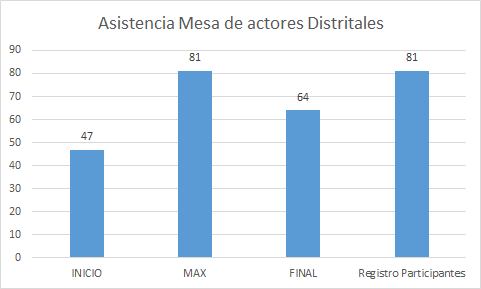 Figura 1 Asistencia de la sesión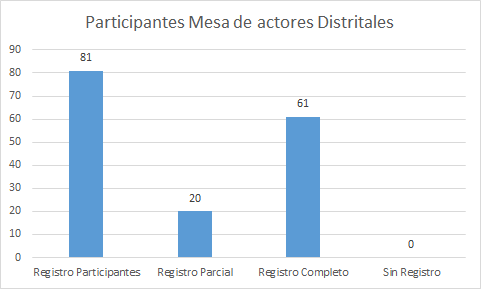 Figura 2 Participantes de la Sesión2. Desarrollo de la reunión. Tabla 3 Información de la Asamblea2.1. Inicio de la sesión Inicialmente se realiza un saludo general y se dan unos minutos de espera para que las y los participantes actores distritales de la Agricultura Urbana Periurbana y Agroecológica se conecten a la sesión virtual 2:00 pm. Por consiguiente, se da la apertura del encuentro a cargo de la moderadora principal la ingeniera Pastora González Colino quien hace parte del equipo (OEI) Organización de Estados Iberoamericanos para la Educación la Ciencia y la Cultura; en manifestación de dar recibimiento a las y los representantes de las distintas entidades que asisten de forma participativa en referencia a la formulación del Programa Distrital de Agricultura Urbana y Periurbana en la etapa de problematización.Se encuentra en representación la Secretaría Distrital de Gobierno; la Secretaría Distrital de Planeación; Secretaría Distrital de Salud; Instituto Distrital de Turismo; Corporación Universitaria Minuto de Dios; la Sub Dirección de Educación y Cultura del JBB, la Secretaría de Integración Social; Profesionales de Agricultura Urbana del  JBB; la Secretaría de Educación – Dirección de Bienestar Estudiantil - Red Protectora; el Subdirector Técnico Operativo del JBB; la Subdirección Científica del  JBB; Región Central - Eje Seguridad Alimentaria y Desarrollo Rural; la Secretaría Integración Social; Secretaría Distrital de Planeación – Dirección de Ambiente y Ruralidad; la Cátedra Unesco en Desarrollo Sostenible; la Secretaría Distrital de la Mujer – Dirección de Derechos y Diseño de Política, Es entonces que menciona la importancia de que los asistentes diligencien el formulario de inscripción, siendo así, se hace la invitación formal por el chat suministrando el respectivo link, adicional, se informa con el debido consentimiento que la actividad será grabada para obtener las memorias que darán cuenta del ejercicio participativo.En consecuencia, la ingeniera Pastora González explica en qué consiste el convenio de cooperación que celebra el Jardín Botánico de Bogotá (JBB) con la (OEI).Luego se transmite un video de bienvenida de la directora del Jardín Botánico de Bogotá Martha Liliana Perdomo quien resalta la importancia de que las y los agricultores participen en la Formulación del Programa Distrital de Agricultura Urbana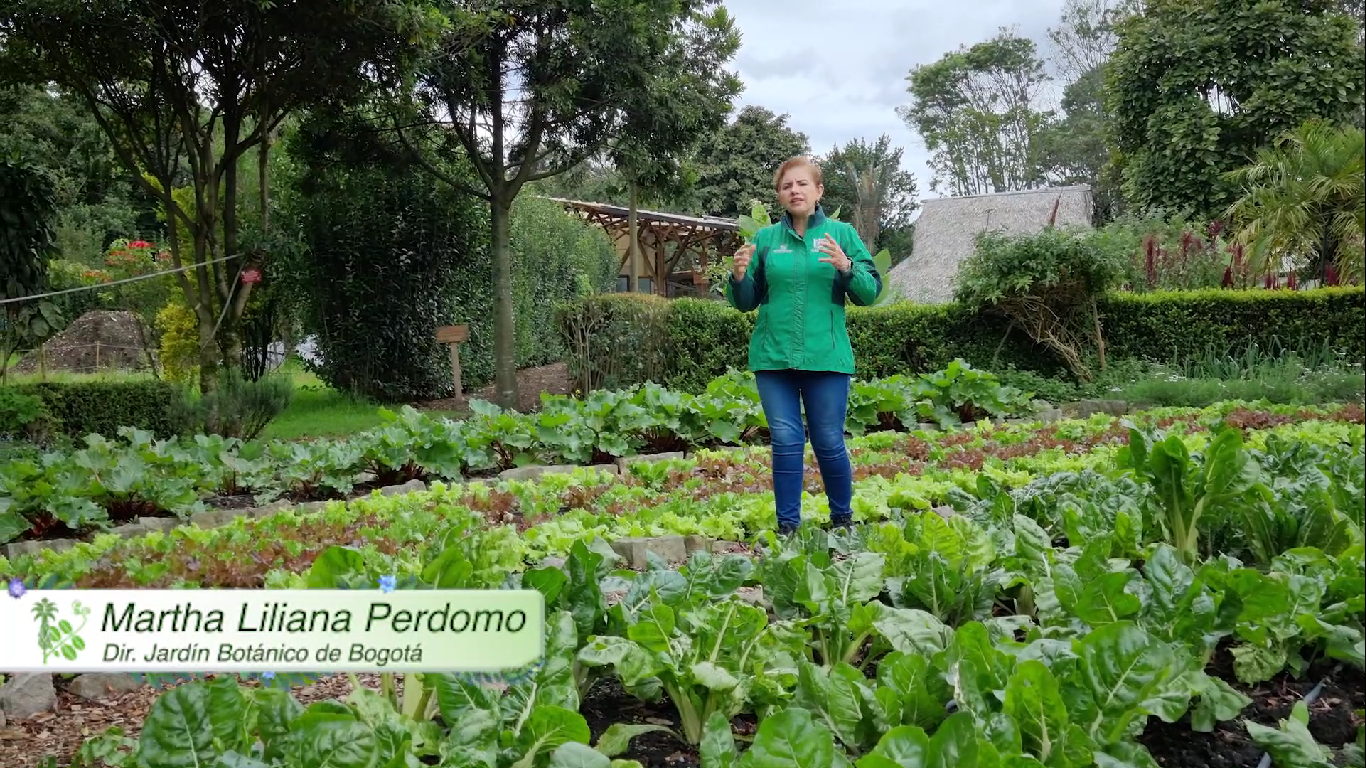 2.2. Presentación del equipo OEIDespués, se dispone la presentación de los profesionales de la OEI. Cada integrante del equipo menciona su nombre completo y el área de intervención profesional en el convenio para la formulación del Programa de AUPA. 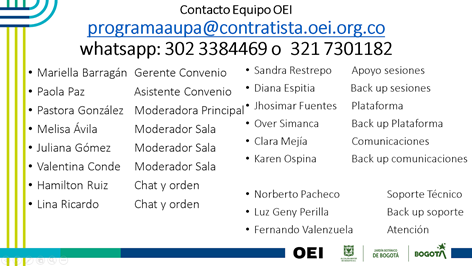 Figura 4 Equipo de Apoyo Taller2.3. Presentación correo y números de contacto en caso de inconsistencia o inquietudes Luego retoma la palabra  la moderadora, la ingeniera Pastora González  exponiendo el contenido de una presentación que emite un correo y números de contacto para que los asistentes se comuniquen en caso de tener dificultades con la conexión o inquietudes referentes al encuentro participativo.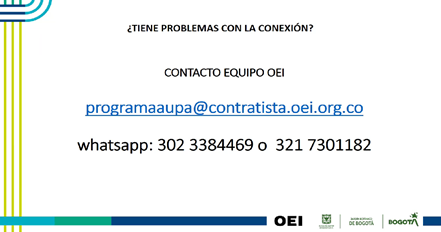 Figura 5 Presentación correo y número de contacto2.4. Presentación plataforma Teams Continuando con la primera parte del encuentro  Jhosimar Fuentes del equipo OEI explica que los iconos que aparecen en la plataforma Teams  funcionan como medio de participación donde las y los asistentes tienen la posibilidad de hacer la selección para levantar la mano e intervenir, escribir por el chat o abrir cámara  y micrófono en el momento que sea solicitado.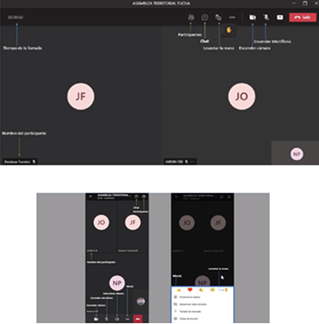 2.5. Presentación Protocolo y normas de participación En cuanto a la presentación del Protocolo de participación la ingeniera Pastora González narra las normas de la sesión y menciona que es importante tener claridades de identidad en la conexión, respeto en los tiempos de intervención y referir el discurso a temas relacionados con la Agricultura Urbana Periurbana y Agroecológica en Bogotá. Además de usar adecuadamente los iconos de la aplicación, ser participativo en la sesión y otorgar la palabra.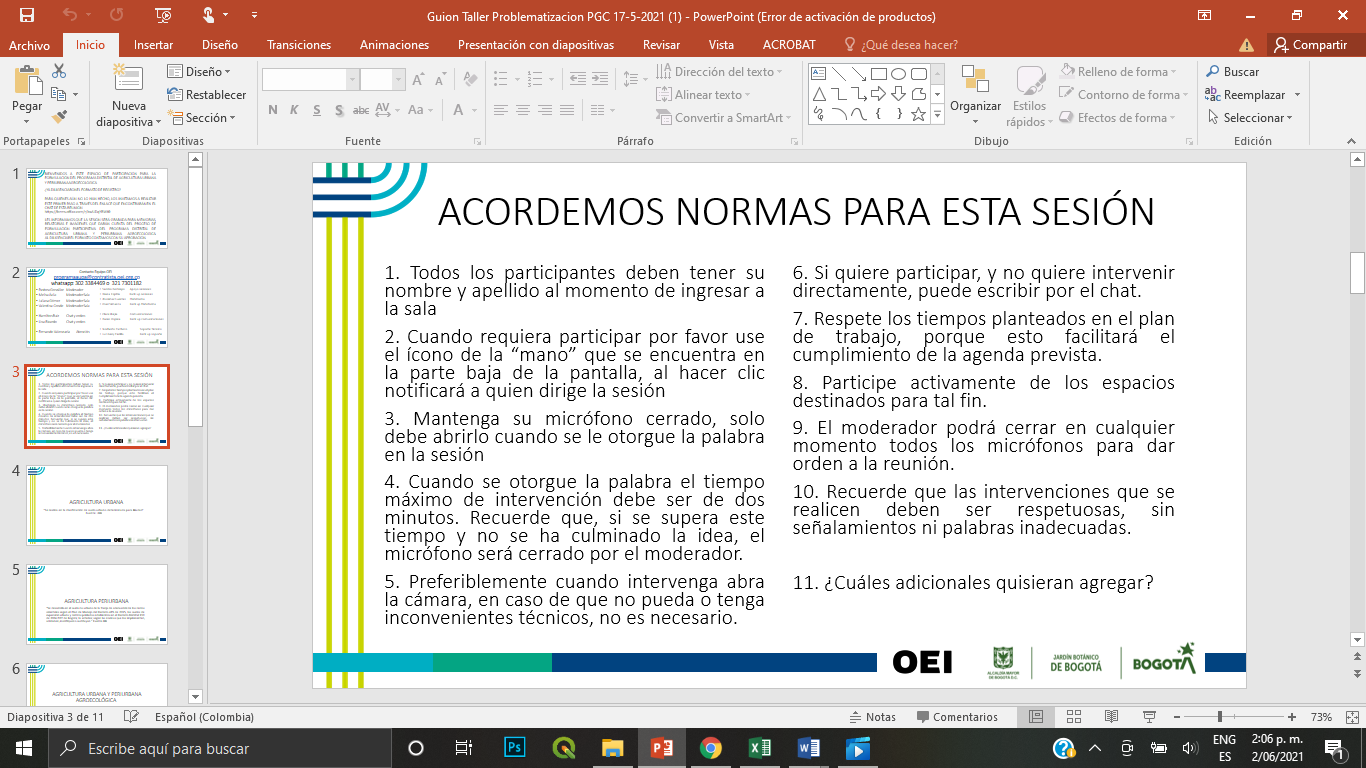 Con el fin de detectar y poner en atención aspectos de acuerdo, desacuerdo, inclusión y la manifestación de saberes, en el transcurso de la reunión se utilizaron herramientas que permitieron la dinamización grupal y la expresión de conocimientos por medio de la virtualidad. Lo anterior, con el uso de Google Forms que posibilitó la elaboración de encuestas cortas; así mismo, la herramienta Mentimeter que permitió crear  nubes de palabras adaptándolas a lluvias de ideas y la herramienta Jamboard que expuso un tablero donde se pudo incluir frases relevantes mencionadas por las y los asistentes. Estas herramientas visualizaron respuestas en tiempo real induciendo al  ambiente participativoLuego de que la ingeniera Pastora González expusiera el protocolo de participación las y los asistentes por medio de una encuesta votaron si estaba o no de acuerdo. A continuación se exponen los resultados que se obtuvieron de la encuesta  y comparativa de las personas que respondieron la herramienta  frente al número total de participantes en la sesión.Número total de participantes en la sesión: 30Para la reunión de la Mesa de Actores Distritales los participantes que realizaron la encuesta estuvieron 100% de acuerdo con los protocolos y reglas expuestas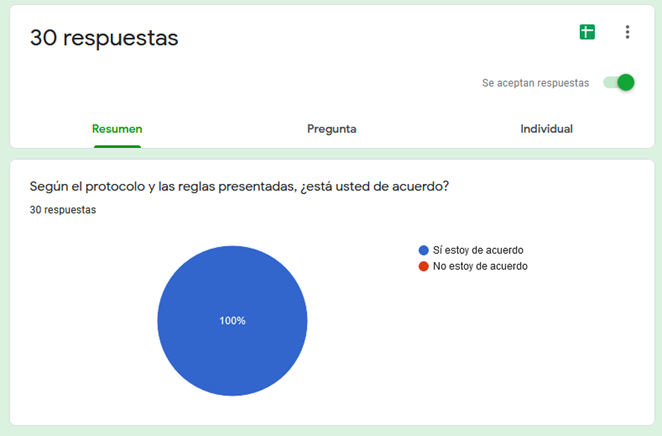 Figura 8 Aprobación Normas de la sesión2.6. Presentación participantes de la Mesa Distrital de Actores Dando continuidad al desarrollo de la experiencia, esta se divide en tres fases participativas, la primera es la fase que se denominó “conocernos” que involucra las presentaciones de las y los asistentes de la mesa distrital, quienes mencionan su localidad en representación, incluyendo si pertenecen a alguna entidad, organización social o están en algún proceso de cuidado o creación de huertas. En el Anexo 1: Listado de Asistencia, se relaciona la información de cada persona que asistió a esta mesa de actores. Se emite la asistencia inicial de 63 personas, un máximo de 82 en conexión virtual y 80 al finalizar el encuentro.Figura 9 Fotografía de los participantes2.7. Taller Expectativas de la Mesa Distrital de Actores  Dentro de la fase de conocernos se desarrolló el taller de las expectativas que manifiesta  las perspectivas a alcanzar de las y los participantes asistentes en la sesión. Es posible afirmar que las expectativas de los participantes durante la asamblea fueron positivas y en la herramienta mentimeter la participación fue de 38 asistentes que manifestaron y facilitaron sus ideas dentro de la nube de palabras, donde el concepto con mayor relevancia dentro fue “aprendizaje”, por ende se puede deducir que hay un marcado interés por conocer e instruirse con la comunidad sobre lo respectivo a agricultura.A continuación los resultados de esta actividad: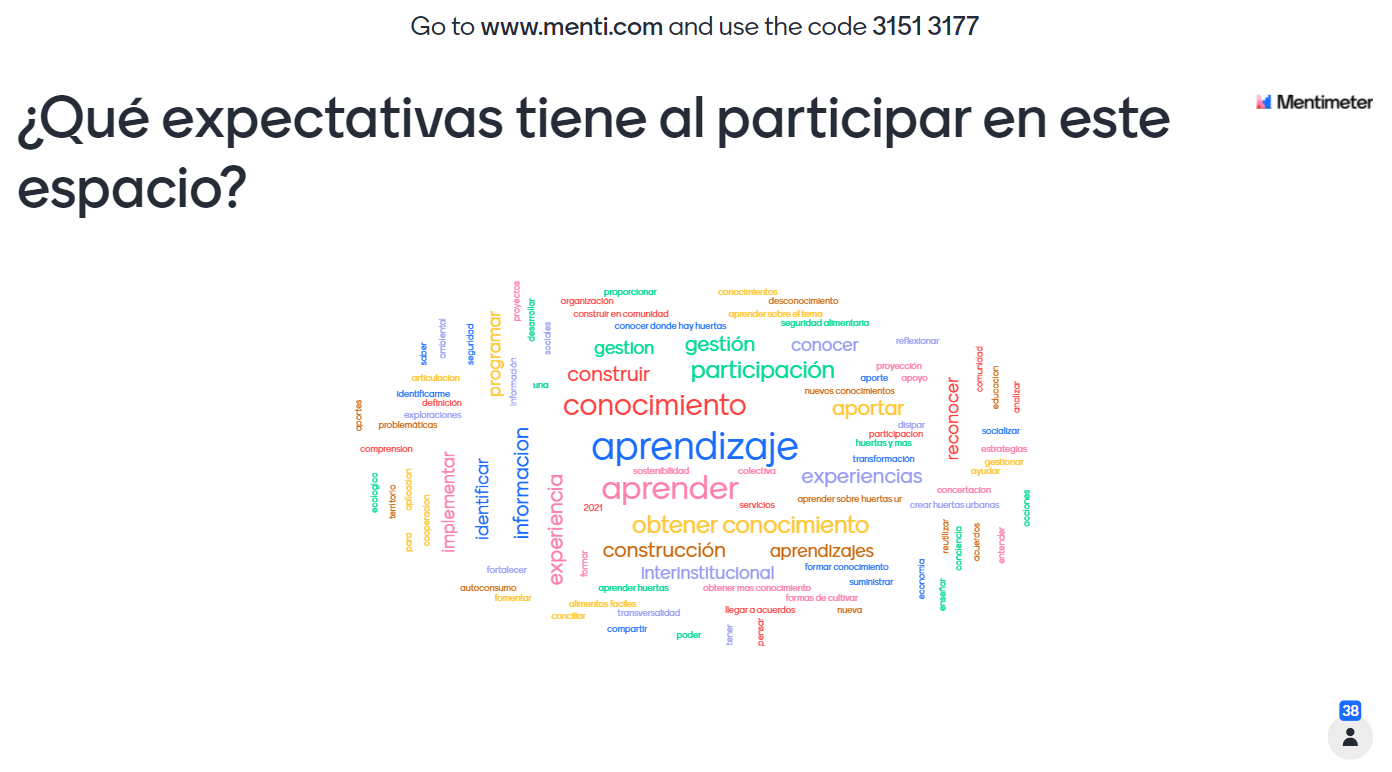 Figura 10 Resultados: expectativa de los participantesLas expectativas que se priorizaron fueron:Tabla 4 Conceptos Priorizados de las ExpectativasLos conceptos priorizados se acompañaron con:Tabla 5 Conceptos de las Expectativas2.8. Presentación Formulación del programa AUPADespués de la actividad de expectativas la moderadora Melisa Avila expone la presentación de la metodología general para la formulación participativa del Programa Distrital de Agricultura Urbana y Periurbana Agroecológica. Ver Anexo 4.Incluye temas orientadores y normativos como el acuerdo 605 de 2015, en explicación de la consistencia del programa, su proceso, visión y prioridades, se adiciona el esclarecimiento de cómo será el acercamiento a la población participante en los contextos de asambleas territoriales, la mesa de actores distrital y  la mesa interinstitucional de AUPA.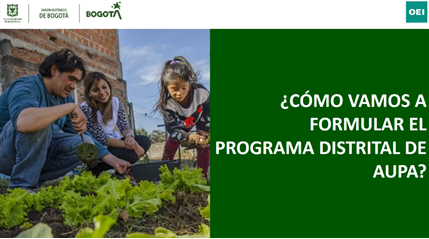 Figura 11 Presentación Formulación programa AUPA2.9. Presentación Diagnóstico Evolución y Estado de la AUPA y problemas base de discusión.Luego la moderadora Valentina Conde  dispone a presentar el  Diagnóstico, Evolución y Estado de la Agricultura Urbana Periurbana y Agroecológica en Bogotá, donde se resalta el análisis distrital de las redes y procesos participativos referenciando algunos indicadores que dan cuenta del tipo de población y comunidades que se benefician de este tipo de prácticas. Así mismo, mencionan la trascendencia de la AU en las distintas administraciones que ha tenido la ciudad de Bogotá.  Por otro lado, se resalta la importancia de la tradición campesina dentro de la AUP, y se habla de la incidencia Internacional y Nacional como consideraciones representativas. Ver Anexo 5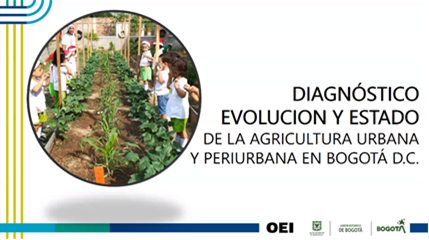 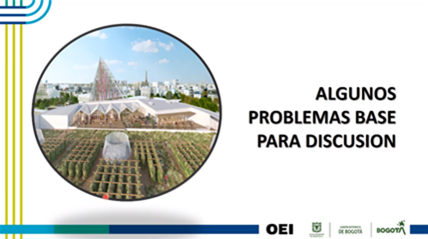 Figura 12 Presentación Diagnóstico y evolución de la AUP y Presentación Problema Base2.10. Validación presentación de diagnóstico y problemas base de discusión. Al finalizar la exposición del Diagnóstico y evolución de la Agricultura Urbana y Periurbana en Bogotá, se realiza una encuesta virtual referida a la validación de su contenido A continuación se exponen los resultados que se obtuvieron de la encuesta sobre la validación de la presentación de diagnóstico y evolución de la Agricultura Urbana y Periurbana en Bogotá, y sobre la problematización, en una escala de 1 a 5, siendo 1 poco de acuerdo y 5 totalmente de acuerdo, los comentarios realizados por los participantes y comparativa de las personas que respondieron la encuesta frente al número total de participantes en la sesión. Los participantes que contestaron la encuesta fueron 22 personas, sus calificaciones estuvieron divididas, la escala de 5 tuvo un promedio de 31.6% de aceptación, la calificación de 4 fue con la que se identificaron la mayoría de participantes con un 40.9% de elección, la calificación de 3 fue otra de las opciones más votadas con un 31.8% de elección, la calificación de 2 la eligió un 4% de los participantes y la escala de 1 tuvo un 0% . Cada uno de los participantes que contestaron la encuesta realizaron una recomendación de que elementos incluirían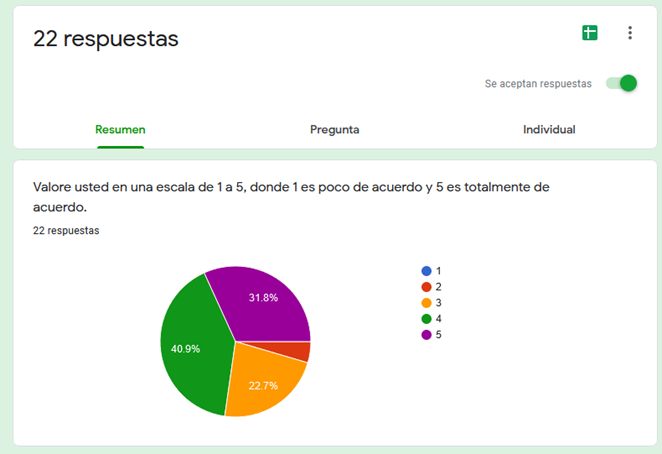 Figura 13 Validación presentación de diagnóstico y problematizaciónAdicional, cada uno de los asistentes que contestaron la encuesta realizaron las siguientes recomendaciones: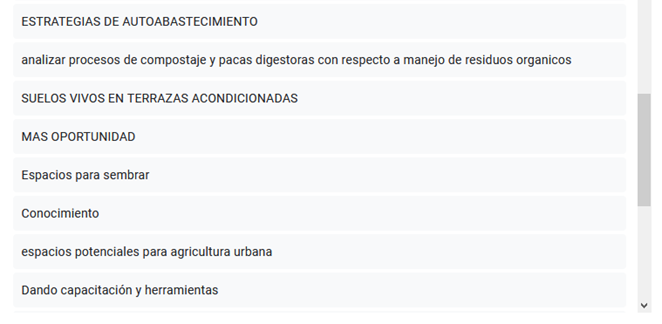 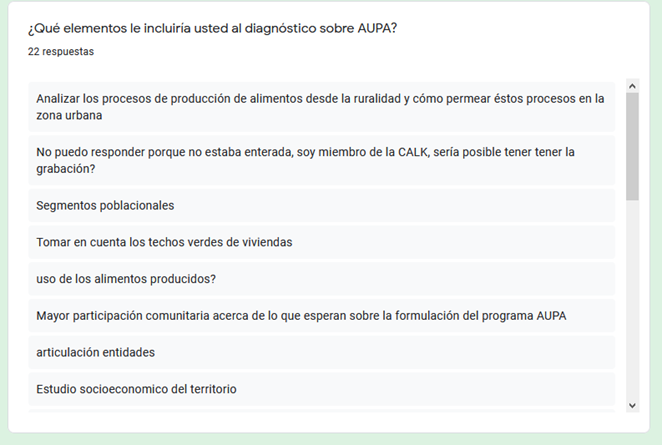 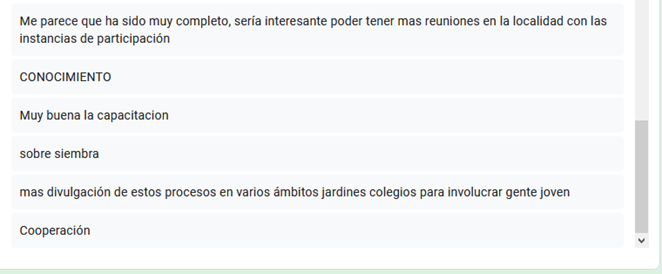 Figura 14 Propuesta validación presentación de diagnóstico y problematización2.11. Validación de conceptosEn trascendencia informativa durante el encuentro se evidencia la segunda fase de la sesión que se trata  de “conceptos y saber” donde el equipo de la (OEI) a continuación  muestra contenido que define qué es la Agricultura Urbana, la Agricultura Periurbana y la Agricultura Urbana Periurbana y Agroecológica exponiendo los conceptos extraídos a partir de la experiencia  del JBB: Agricultura Urbana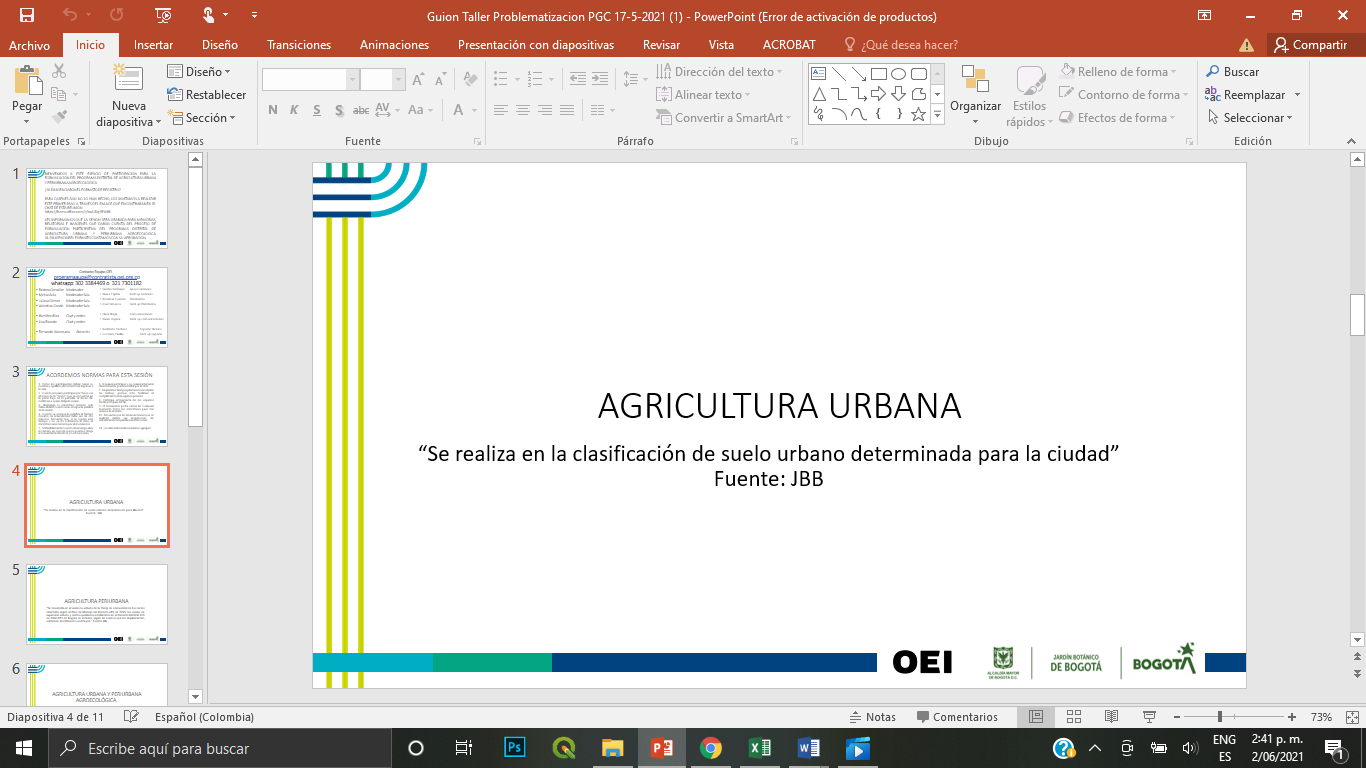 Figura 15 Definición Agricultura UrbanaAgricultura Periurbana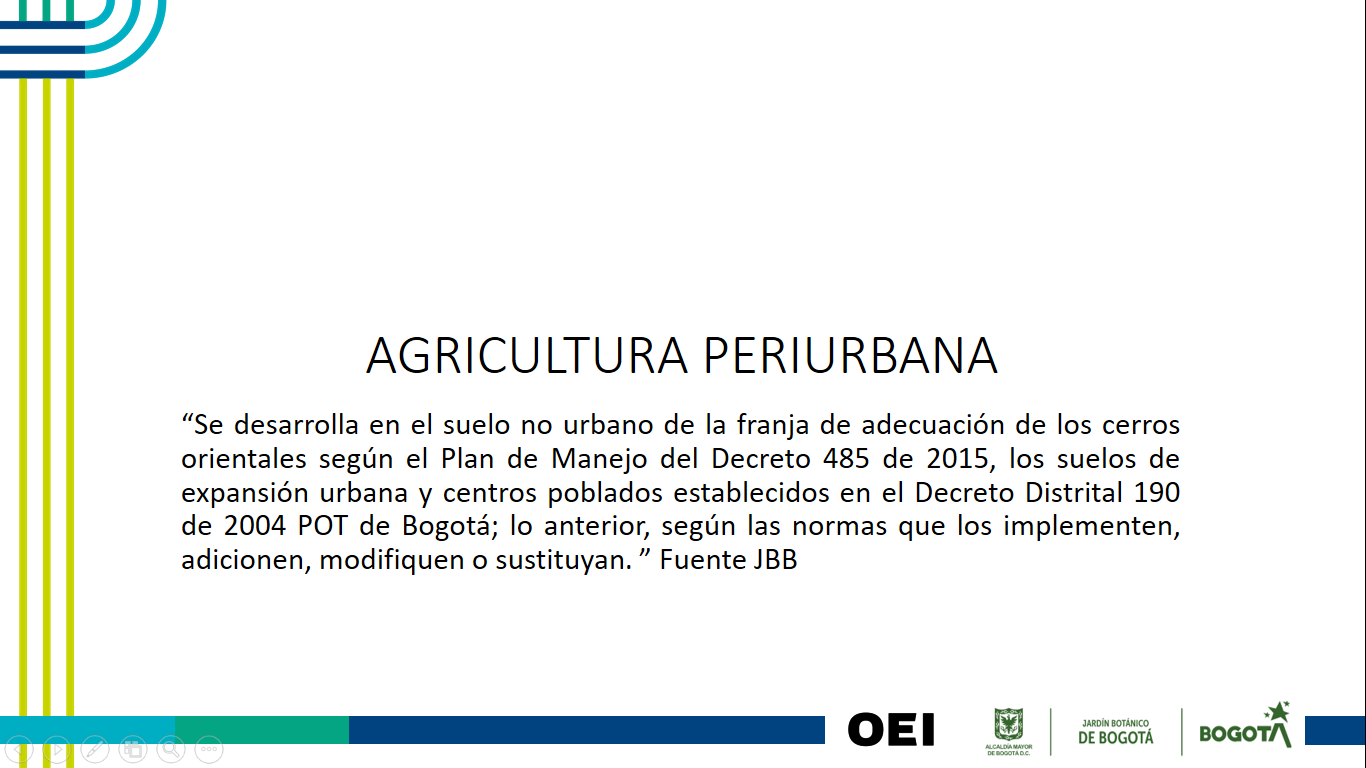 Figura 16 Definición Agricultura PeriurbanaAgricultura Urbana y periurbana agroecológica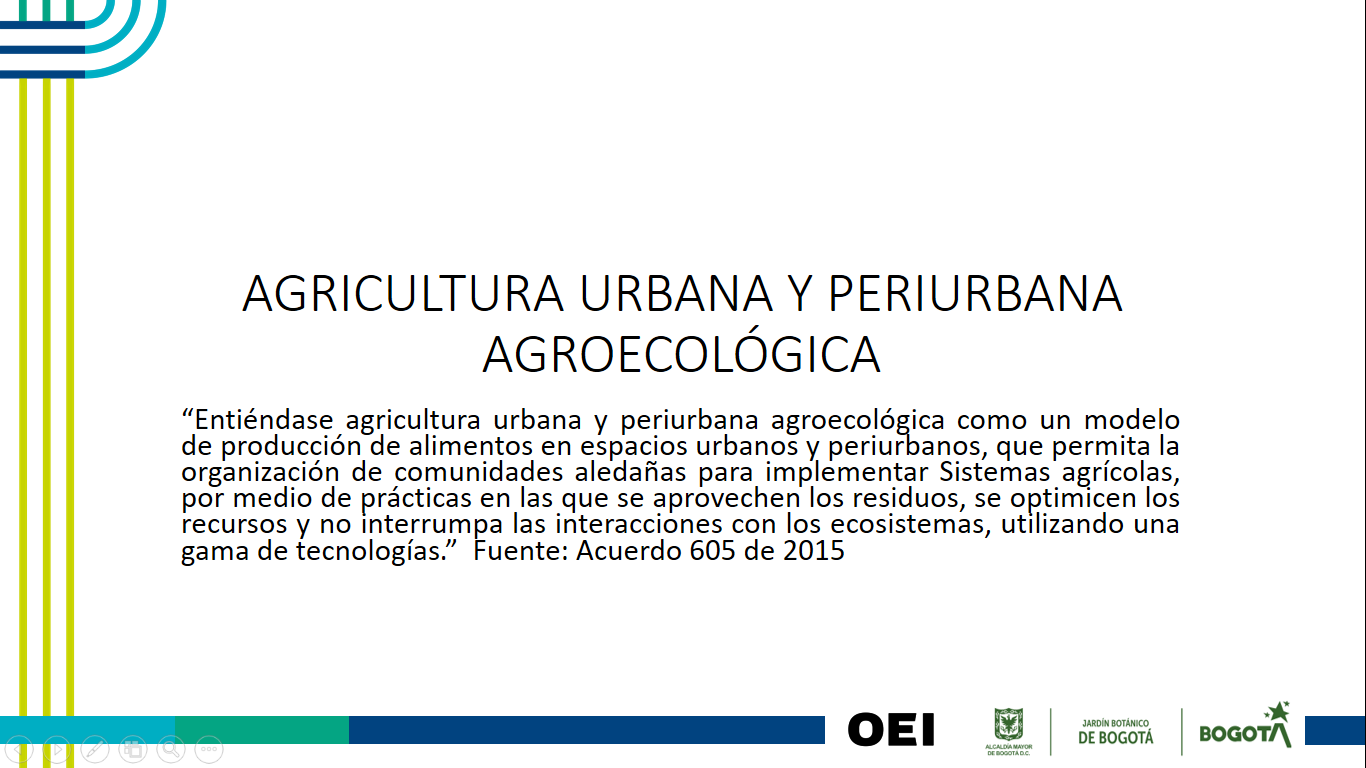 Figura 17 Definición Agricultura Urbana y periurbana Agroecológica2.12. Taller determinación Problema principal de la AUPAEn consecución con el encuentro y teniendo en cuenta su división, se aborda la tercera etapa que es el bloque de construcción donde de forma participativa las y los asistentes  manifiestan dificultades con el fin de detectar el problema central de la  AUPA, esto por medio de la realización de un  taller de identificación acogiendo observaciones que tengan los participantes, con el fin de construir un árbol de problemas. Esta información obtenida será sistematizada para ser presentada en el taller de estrategiaLos participantes de la Asamblea realizaron 3 comentarios durante el desarrollo de esta actividad, que pueden ser consultados en el Anexo 2 Memoria Asamblea Territorial.2.13. Taller determinación Causa y Efectos de la AUPAParte de la fundamentación de esta sesión radica en resaltar la formulación del problema central y las situaciones de complejidad comunal que se presentan recurrentes en la práctica de la AUPA haciendo de este apartado un espacio participativo que involucra el ahora de las y los actores de la mesa distrital, con el fin de hacer la exposición del taller de determinación de causas y efectos que atraviesan las situaciones de desafío, oportunidad o preocupación.2.14. Cierre de la sesiónFinalmente, la ingeniera Pastora González  menciona la importancia de que los participantes diligencien la Encuesta de Satisfacción del encuentro lo que permite tener una pieza evaluativa de la sesión, se suministra el link por el chat. Adicional, se recuerda el correo y los números telefónicos ya suministrados por si las y los asistentes tienen alguna dificultad o inquietud.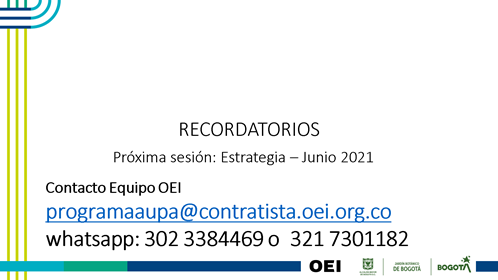 Figura 18 Presentación recordatorio3. Resultados de los ejercicios de Participación	A continuación se presentan los resultados de los ejercicios de participación para la construcción del árbol de problemas3.1. Validación de conceptosA continuación se exponen los resultados que se obtuvieron de la encuesta sobre la validación de los conceptos de Agricultura urbana, Agricultura periurbana y Agricultura urbana y periurbana agroecológica; para este taller se realizaron dos actividades por concepto, la primera actividad consistió en  la elaboración de una encuesta en donde se elegía si se estaba en total desacuerdo, parcialmente en desacuerdo o totalmente de acuerdo sobre el concepto presentado. El siguiente ejercicio consistió en la elaboración de una nube de palabras para priorizar su definición, resaltar aspectos en su orden de relevancia y clasificar criterios para cada concepto.3.1.1. Agricultura UrbanaPara el desarrollo del concepto de Agricultura Urbana, se expuso una definición por parte del JBB y se desarrolló el taller de validación y propositivo.Los participantes que contestaron la encuesta fueron 31 personas, de ellos el 16.1% opinan que están totalmente en desacuerdo, un 41.9% de los participantes están parcialmente de acuerdo y un 41.9% están totalmente de acuerdo con la definición. Los ajustes que se realicen al concepto de Agricultura Urbana se construirán, mejorarán o se incluirán las propuestas de los participantes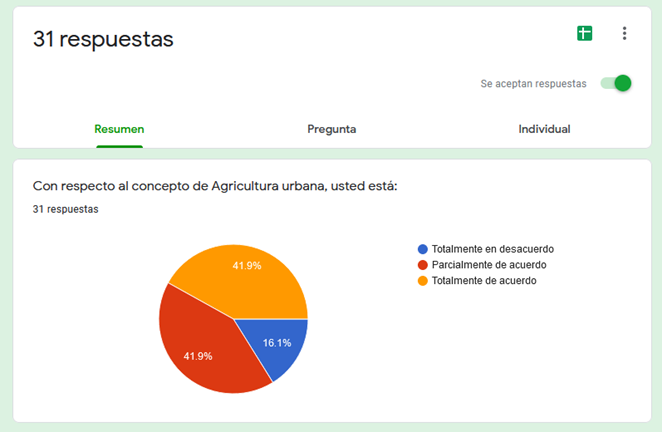 Figura 19 Aprobación concepto Agricultura Urbana Respecto a la nube de ideas sobre el concepto de Agricultura urbana, participaron 27 personas que aportaron las siguientes palabras que se podrían integrar a la definición. 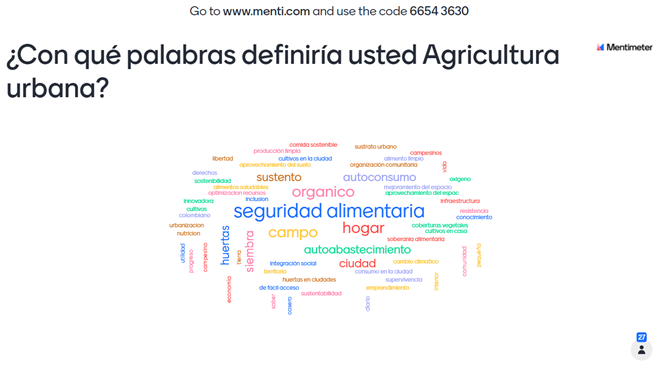 Figura 20 Nube de ideas concepto Agricultura UrbanaLos conceptos que se priorizaron fueron: Tabla 6 Conceptos priorizados de Agricultura UrbanaY los conceptos priorizados se acompañaron con:Tabla 7 Conceptos Agricultura Urbana3.1.2. Agricultura PeriurbanaPara el desarrollo del concepto de Agricultura Periurbana, se expuso una definición por parte del JBB y se desarrolló el taller de validación y propósito, este análisis se compiló en la  Figura 9- Aprobación del concepto Agricultura Urbana.Los participantes que contestaron la encuesta fueron 31 personas, de ellos el 3.2% opinan que están totalmente en desacuerdo, un 51.6% de los participantes están parcialmente de acuerdo y un 45.2% están totalmente de acuerdo con la definición. Los ajustes que se realicen al concepto de Agricultura Periurbana se construirán, mejorarán o se incluirán las propuestas de los participantes.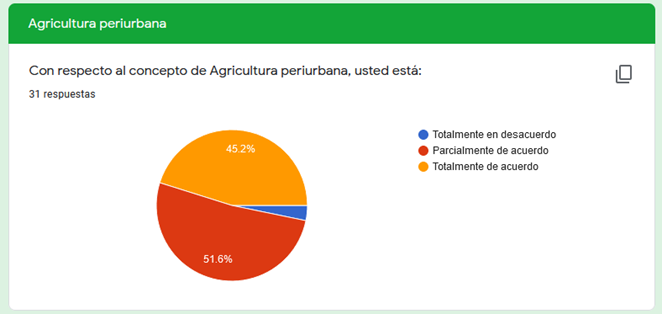 Figura 21 Aprobación concepto Agricultura PeriurbanaRespecto a la nube de ideas sobre el concepto de Agricultura periurbana, participaron 25 personas que aportaron los siguientes conceptos que se podrían integrar a la definición. .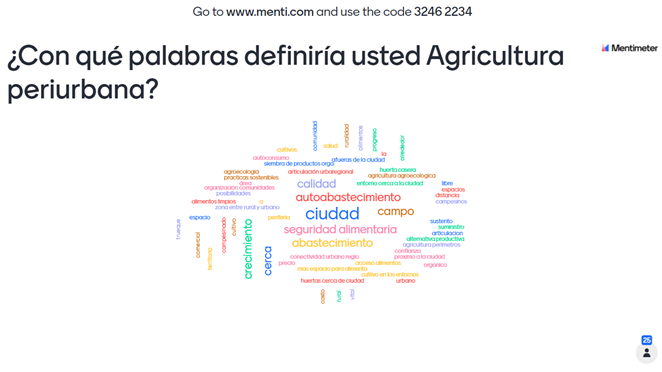 Figura 22 Nube de ideas concepto Agricultura PeriurbanaEl concepto que se priorizó fue:Tabla 8 Conceptos priorizados Agricultura PeriurbanoY el concepto priorizado se acompañó con:Tabla 9 Conceptos Agricultura Periurbano3.1.3. Agricultura Urbana y Periurbana Agroecológica Para el desarrollo del concepto de Agricultura Urbana y Periurbana Agroecológica, se expuso una definición por parte del Acuerdo 605 de 2015 y se desarrolló el taller de validación y propósito.Los participantes que contestaron la encuesta fueron 31 personas, de ellos el 3.2% opinan que están totalmente en desacuerdo, un 48.4% de los participantes están parcialmente de acuerdo, y un 48.4% están totalmente de acuerdo con la definición. Los ajustes que se realicen al concepto de Agricultura Urbana y Periurbana Agroecológica se construirán, mejorarán o se incluirán las propuestas de los participantes.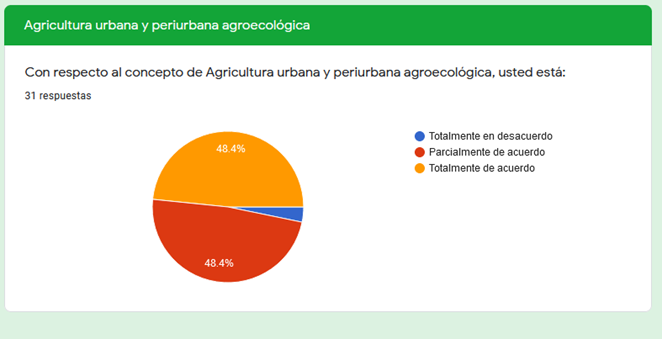 Figura 23 Aprobación concepto Agricultura Urbana y Periurbana AgroecológicaRespecto a la nube de ideas sobre el concepto de Agricultura periurbana, participaron 19 personas que aportaron los siguientes conceptos que se podrían integrar a la definición. 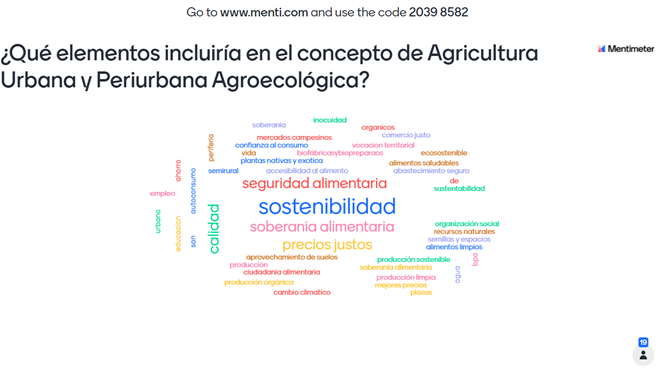 Figura 24 Nube de palabras Agricultura Urbana y Periurbana AgroecológicaLos conceptos que se priorizaron fueron:Tabla 10 Conceptos priorizados Agricultura Urbana y Periurbana AgroecológicaY los conceptos priorizados se acompañaron con:Tabla 11 Conceptos Agricultura Urbana y Periurbana Agroecológica3.2. Taller determinación ProblemaA continuación se exponen los resultados que se obtuvieron de la nube de palabras sobre la identificación del principal problema de la Agricultura urbana y Periurbana Agroecológica - AUPA con el fin de resaltar y/o priorizar aspectos importantes en orden de relevancia.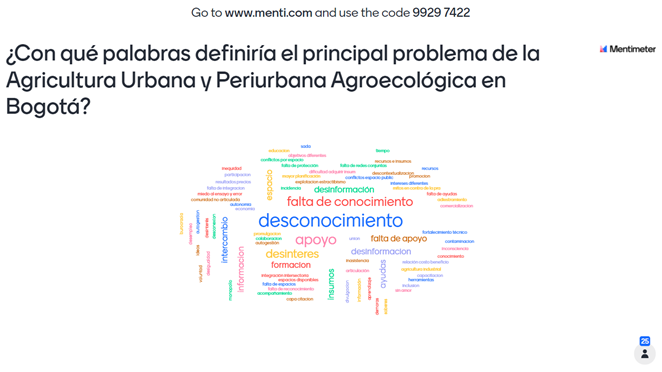 Figura 25 Nube de palabras Principal problema Agricultura urbana y Periurbana AgroecológicaPara esta actividad participaron 25 personas, en esta asamblea los conceptos que se priorizaron entre los participantes fueron:Tabla 12 Problema priorizado Agricultura urbana y Periurbana AgroecológicaTabla 13 Problema Agricultura urbana y Periurbana Agroecológica3.3. Taller determinación Causas y efectosEn esta etapa de problematización se reflejarán las causas o efectos que las y los huerteros han expuesto como situaciones relevantes y de posible preocupación, esto se dedujo a partir del uso de la herramienta Padlet que de forma virtual permitió crear un tablero digital. Por consiguiente, se resaltan aquellos aspectos reiterados, similares y que se relacionan  en las expresiones de los asistentes en procesos de soberanía alimentaria.  Lo anterior en apuesta  al análisis de necesidades y el reconocimiento histórico-socialCausasEfectos Tabla 14 Causas y efectos que exponen las y los agricultores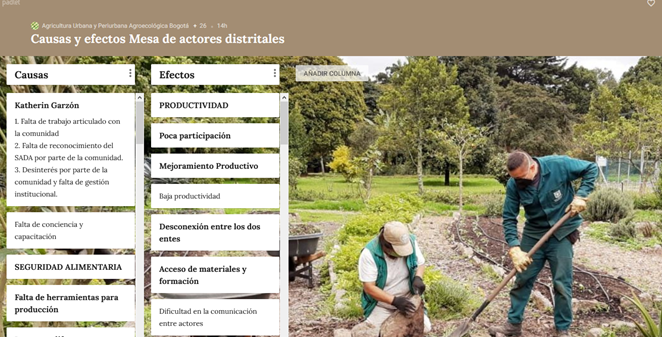 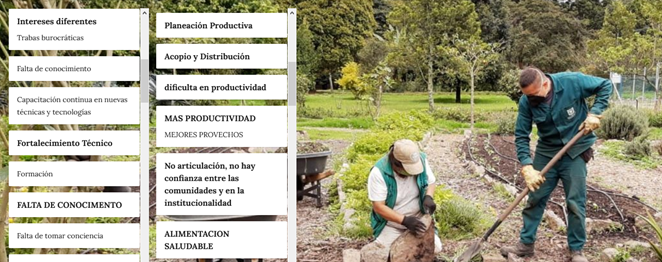 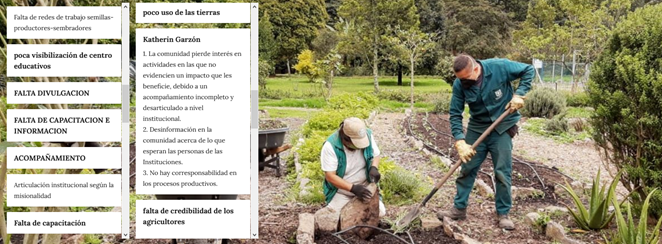 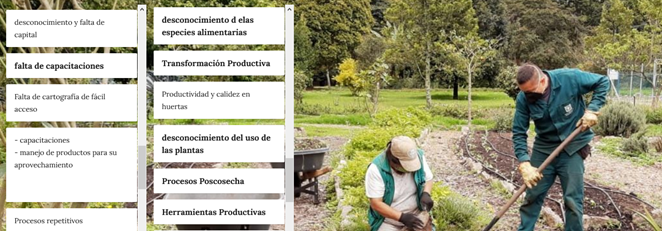 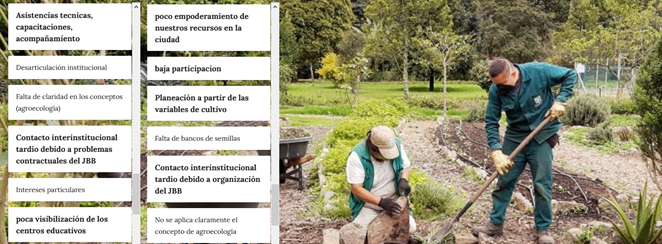 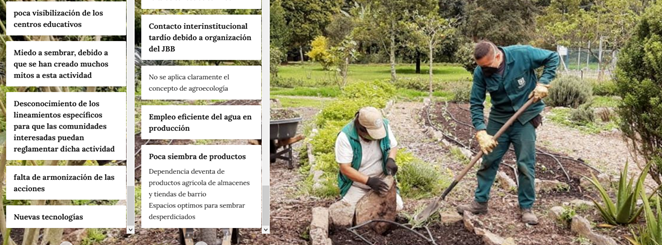 Figura 26 Causas y efectos que exponen las y los agricultores4. Aspectos DestacablesAspectos destacables:En esta sección se describen los aspectos más relevantes que expusieron los participantes de la asamblea durante sus intervenciones, en el chat y en los formularios, también se expone la visión que manifestaron para la formulación del Programa Distrital de Agricultura Urbana y Periurbana Agroecológica - PDAUPA:Se plantea el fortalecimiento en promover la agricultura urbana para interesados y grupos étnicos que no cuentan con un territorio. Durante esta conversación se resaltó la resolución 361 de 2020 en la que se establecen los lineamientos de la agricultura urbana en el espacio público.Se evidencia un marcado interés por el terreno y los espacios en los que se puedan ubicar las huertas o los cultivos que han gestionado varios grupos.Los asistentes a la mesa manifestaron que cada proceso dentro de las huertas y los problemas que presentan son diferentes, por ende manifiestan que para solucionar deben ser escuchados y atendidos de acuerdo con lo que expresan.Durante la Mesa de actores las intervenciones no fueron muchas respecto a la asistencia, sin embargo hubo una participación activa dentro de las herramientas proporcionadas por el equipo de la OEI, se promedia que entre 19 y 30 personas estuvieron expresando sus ideas a través de las herramientas.5. ConclusionesA continuación se describen las conclusiones más relevantes de la asamblea y la visión que tienen para la formulación del Programa Distrital de Agricultura Urbana y Periurbana Agroecológica - PDAUPA:El aprendizaje, conocimiento, participación construir y información fueron las palabras más recurrentes en el taller de expectativas que se tenían al iniciar la reunión. Siendo estos elementos claves para sopesar la importancia y trascendencia de la agricultura urbana y periurbana en los participantes y el programa a formular.Respecto a la presentación expuesta del diagnóstico de la agricultura urbana y periurbana de Bogotá, surgieron varios comentarios para enriquecerla, en donde hubo diferentes aportes como ampliar la información técnica, las redes comunitarias que existen y la articulación que estas tienen con las entidades, además incluir los procesos de educación ambiental Por otra parte, los conceptos que sobresalen como propuesta para integrarlos en las definiciones de la Agricultura urbana,  Agricultura periurbana y Agricultura urbana y periurbana agroecológica son Seguridad alimentaria, soberanía alimentaria, autoabastecimiento, sostenibilidad, ciudad, campo y orgánico.Por último, para los participantes de la Mesa de Actores Distritales los problemas principales más relevantes son el desconocimiento, la falta de conocimiento y la falta de apoyo en la protección, redes conjuntas, reconocimiento, integración y articulación. Por otra parte, los participantes manifestaban que falta fortalecimiento técnico y la disponibilidad de tener más espacios para la siembra, articulación. 6. Recomendaciones del espacio de participaciónEn este apartado se expondrán las propuestas realizadas por los participantes en la mesa de actores, en la cual participaron 41 integrantes de la comunidad. Inicialmente se evaluó el cumplimiento de las expectativas de los participantes frente a la sesión, en una escala de 1 a 5, siendo 1 desacuerdo y 5 completamente de acuerdo. En la siguiente, se presenta una gráfica con los resultados del cumplimiento de expectativas: 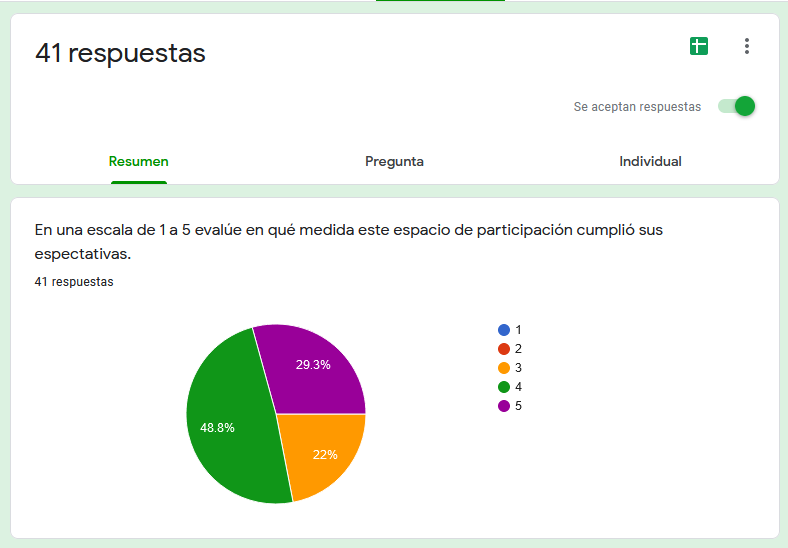 Figura 27Resultados, cumplimiento de expectativasEn la anterior se puede evidenciar una respuesta positiva por parte de los asistentes a la mesa de actores, ya que el 29.3% calificaron con 5, el 48.8% calificó con 4 y el 22% de los participantes se manifestaron con 3, por lo tanto se podría concluir que las expectativas iniciales se cumplieron. Seguido de esto, se presenta la encuesta sobre evaluación de la metodología y las herramientas utilizadas durante la sesión, la cual también presenta una respuesta positiva, un poco más de la mitad (51.2%) de los participantes que respondieron a la encuesta manifiestan una completa satisfacción con 5, el 39% evaluaron con 4 y el 9.8% respondieron con 3, mientras que ninguno de los participantes calificaron con 2 o 1, manteniendo un mayor porcentaje de satisfacción frente a la metodología y  herramientas utilizadas: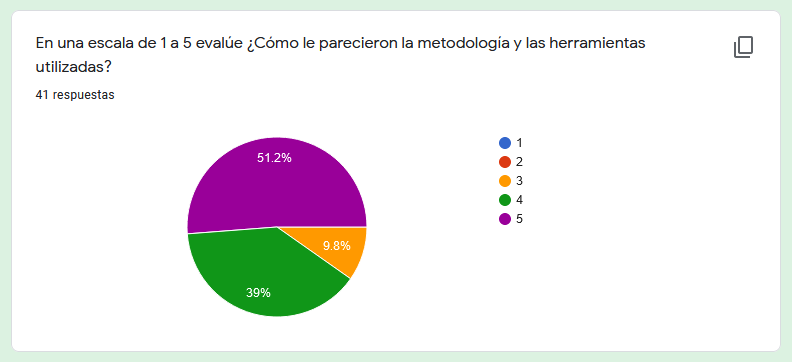 Figura 28 Resultados, evaluación metodología y herramientas.En la siguiente se presenta la respuesta de los asistentes a la asamblea a la pregunta ¿Asistiría a los próximos espacios de encuentros?
Figura 29 ¿Asistirá a los próximos espacios de encuentro?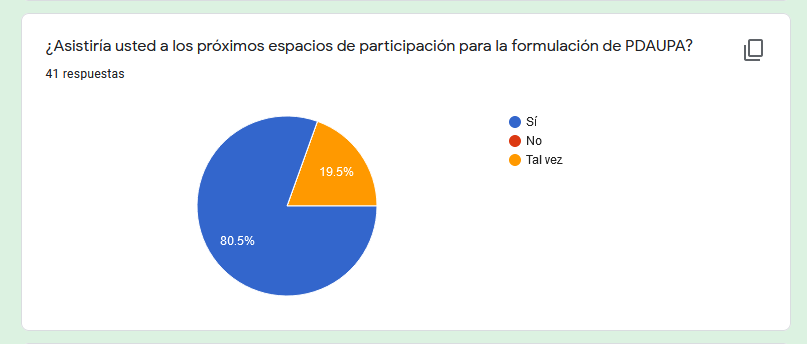 En la anterior se puede observar un notable interés de los participantes por acudir a los nuevos espacios de encuentro, pues el 80.5% manifestó que sí asistirá a las próximas sesiones y el 19.5% dice que tal vez asistiría.A lo largo de la asamblea se destacan varios elementos que favorecen la intención de seguir avanzando y mejorar. Durante el proceso de sistematización es posible determinar lo correspondiente a la colaboración y valoración que los participantes manifestaron en la encuesta de satisfacción realizada, también expresaron algunas propuestas para mejorar y precisar las próximas asambleas.A continuación las participaciones de los participantes: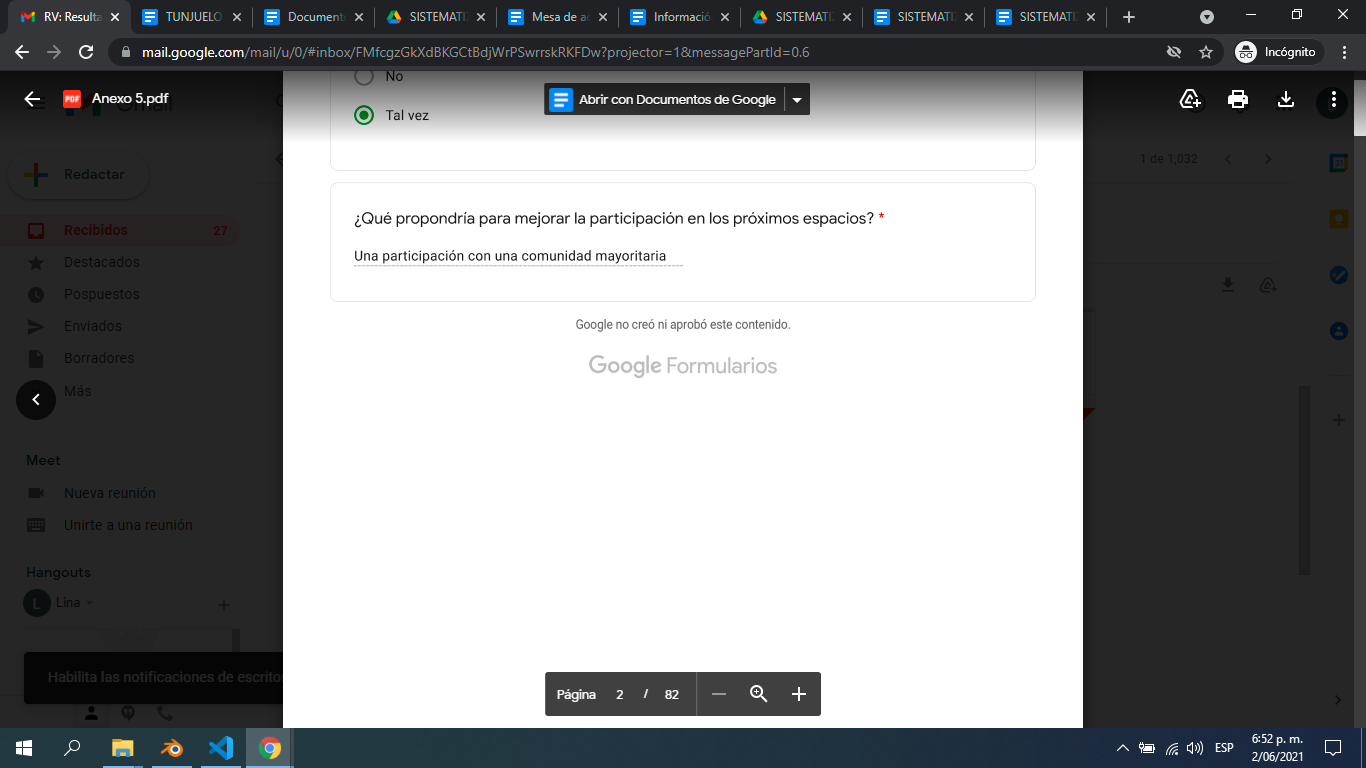 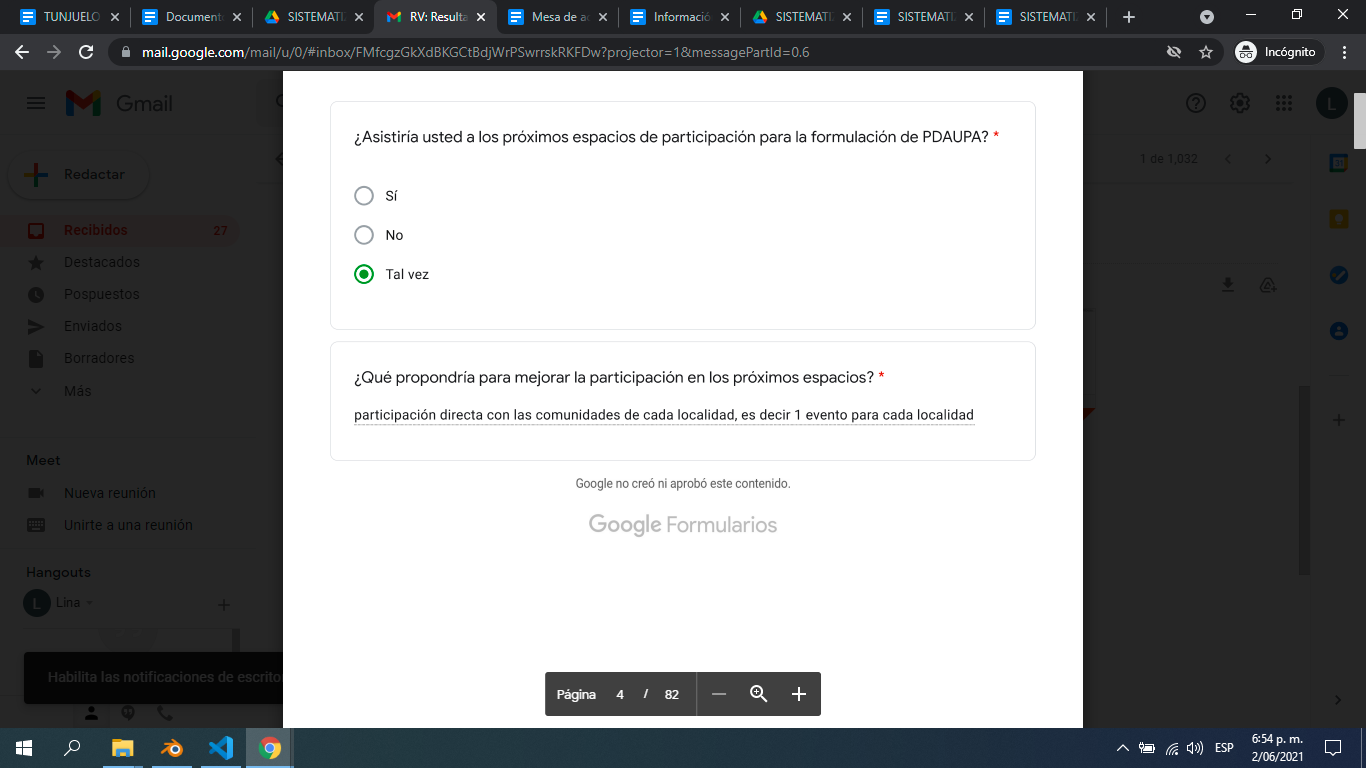 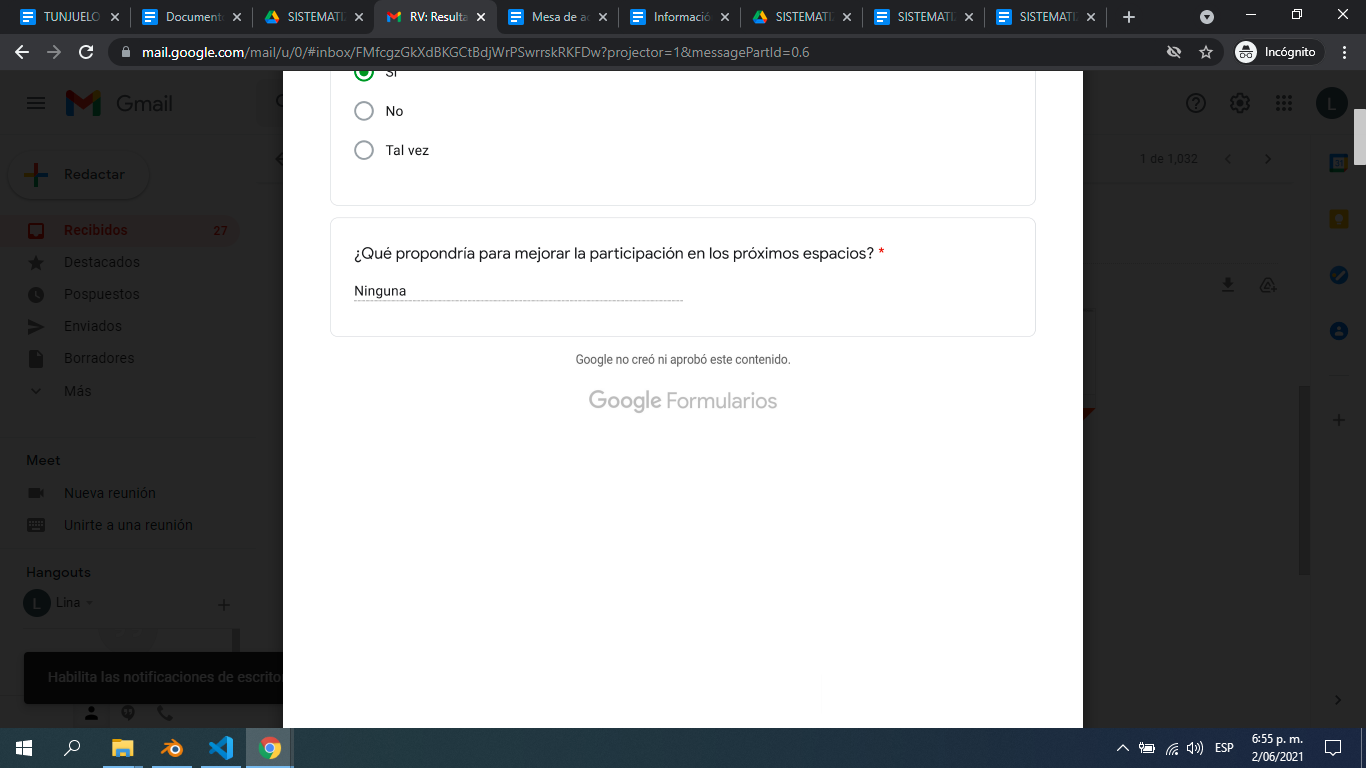 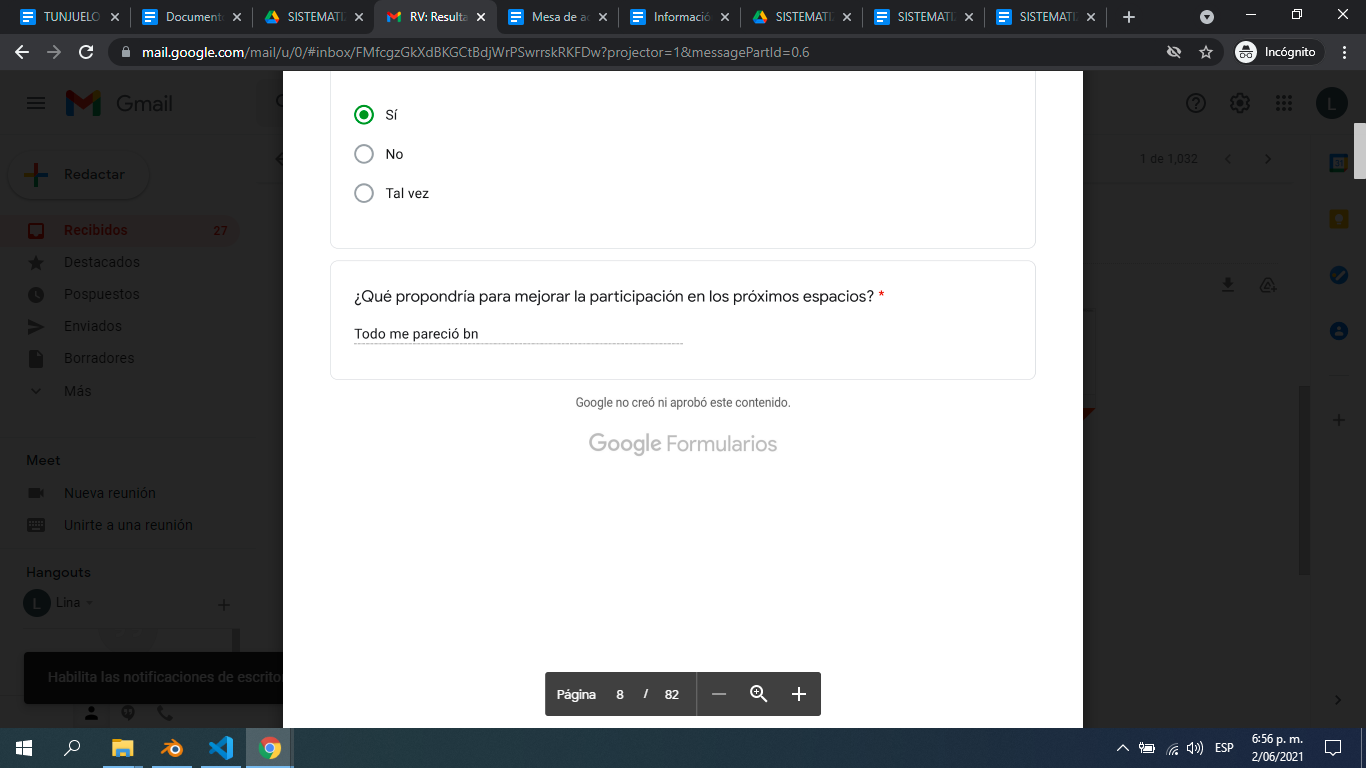 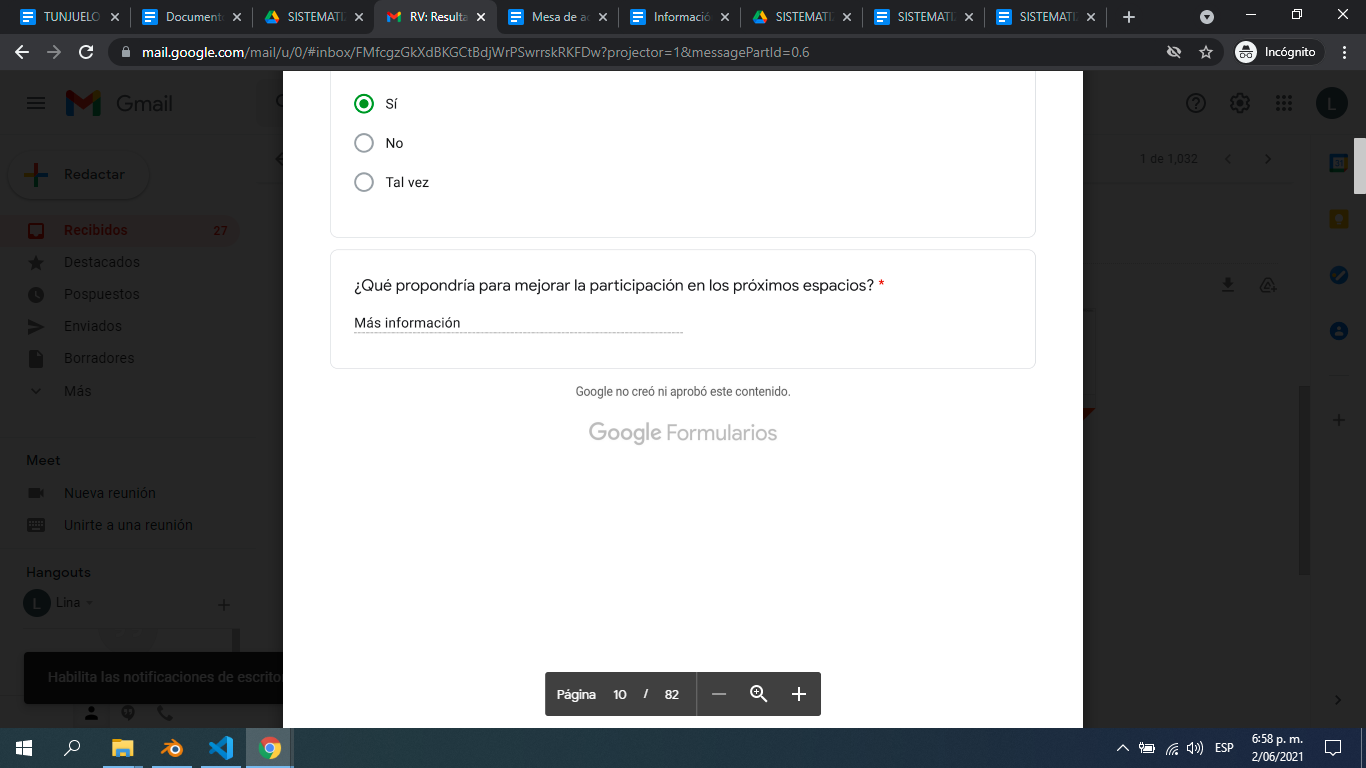 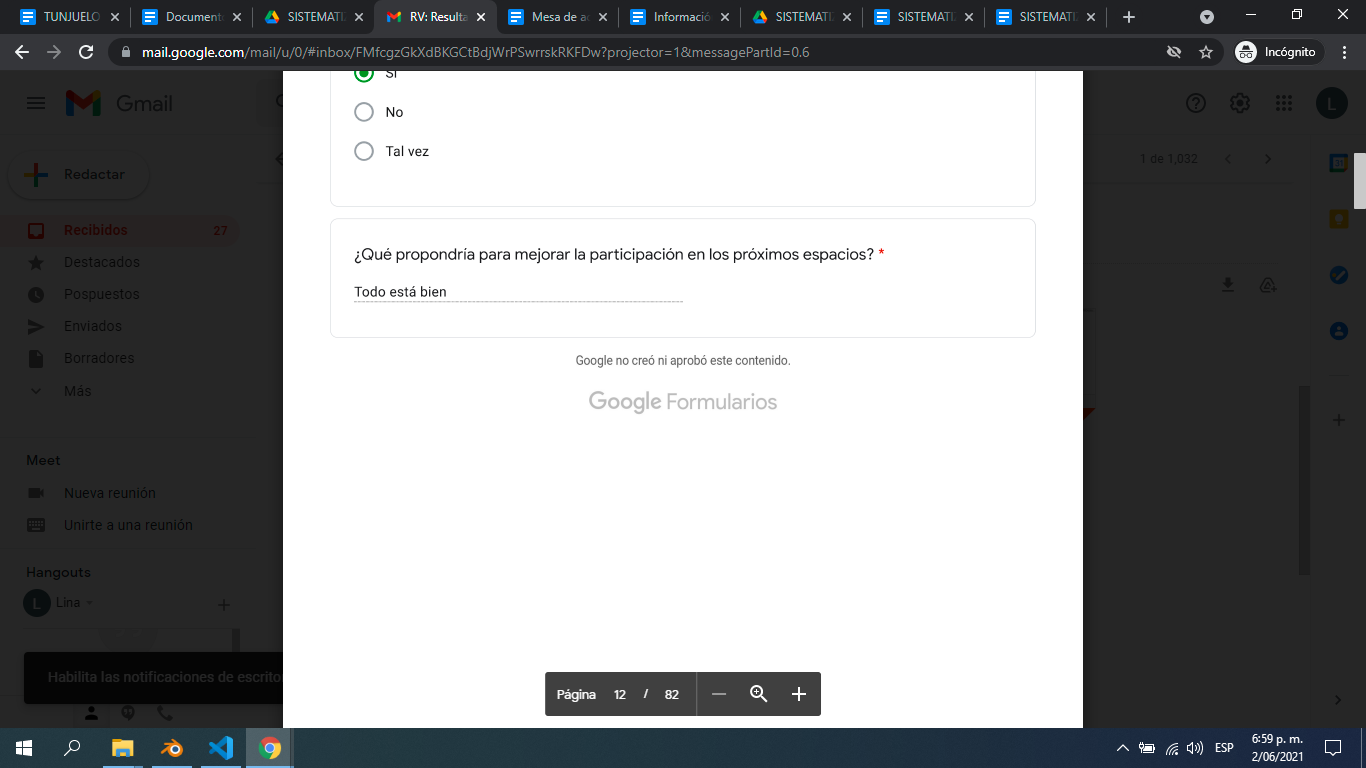 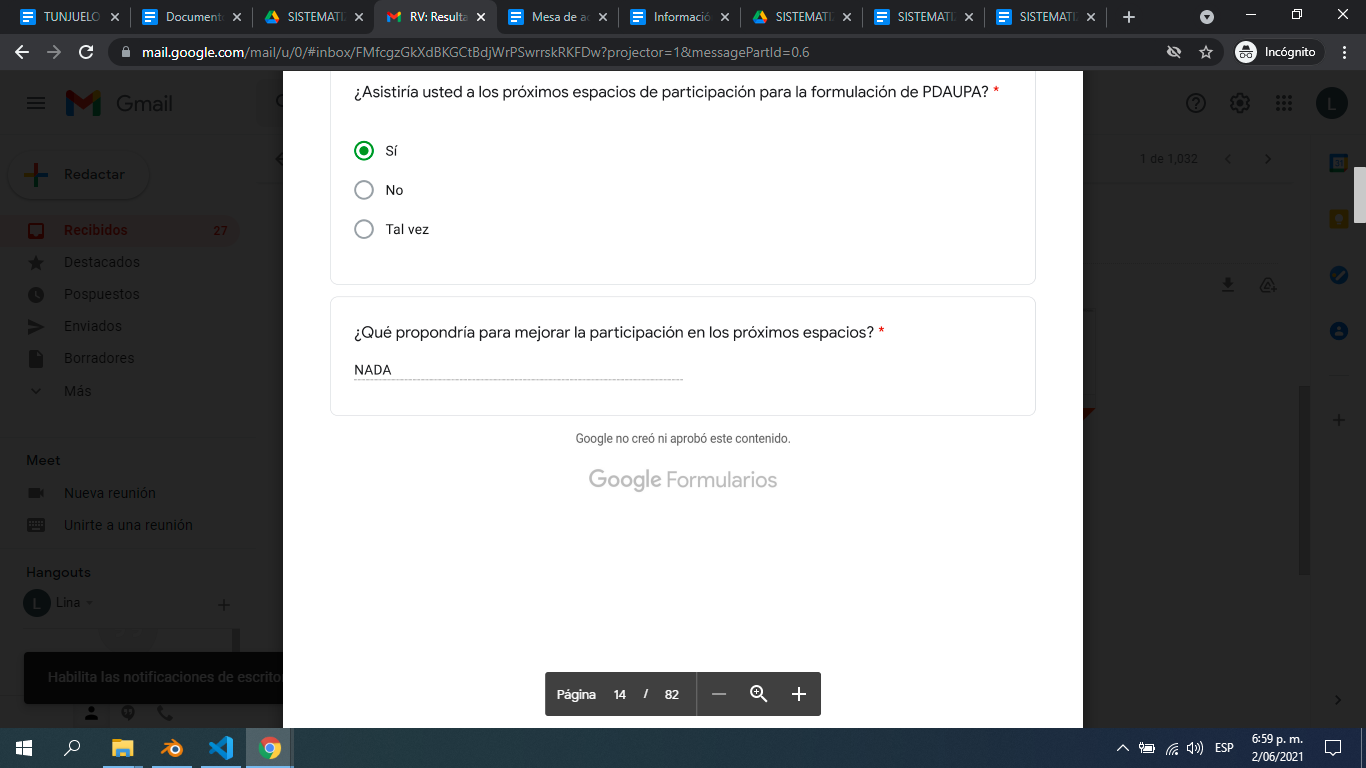 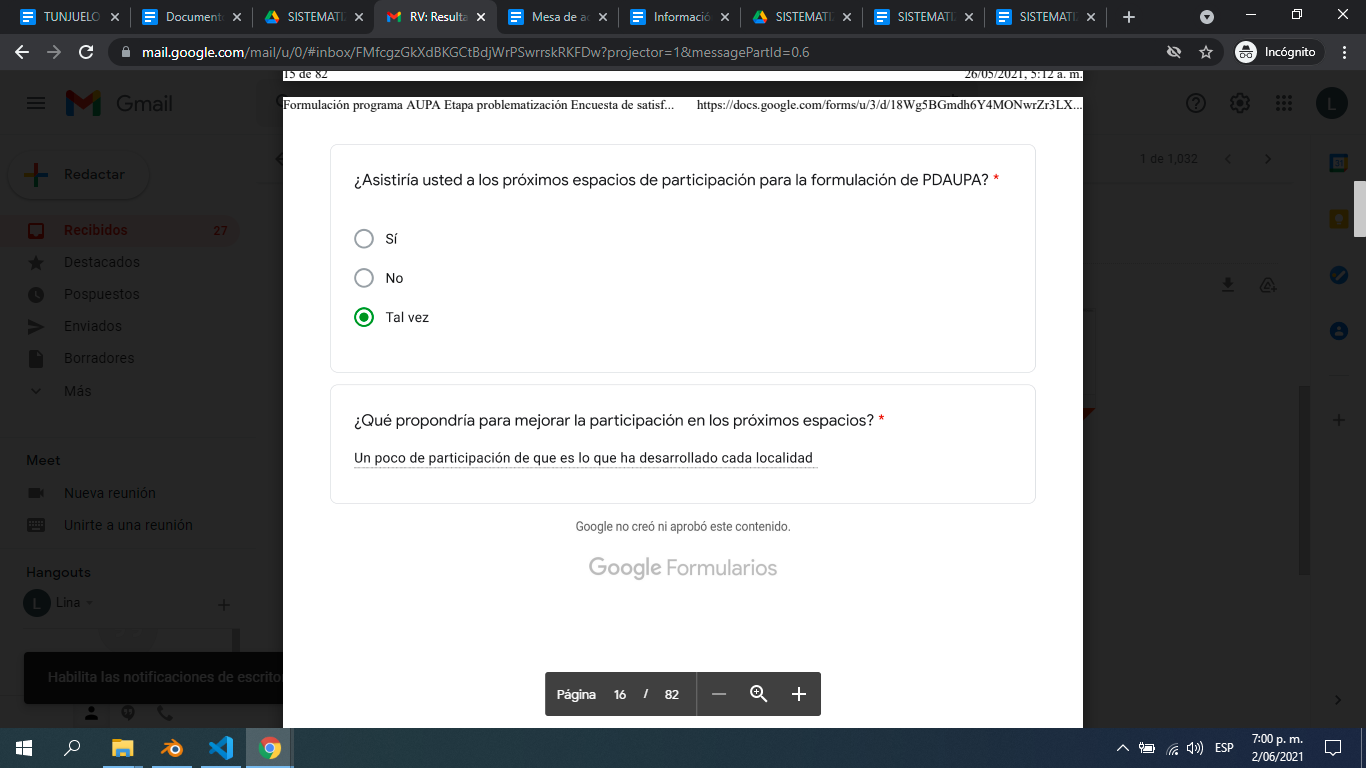 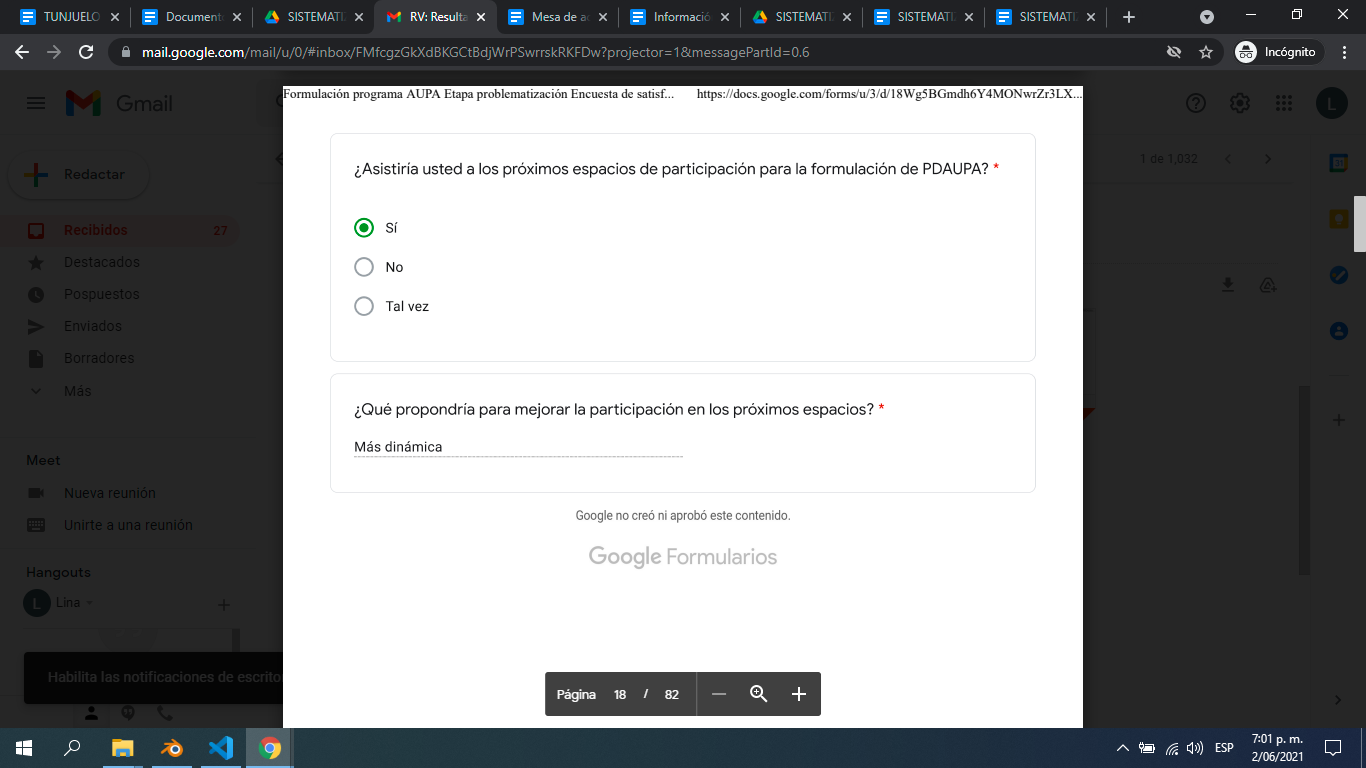 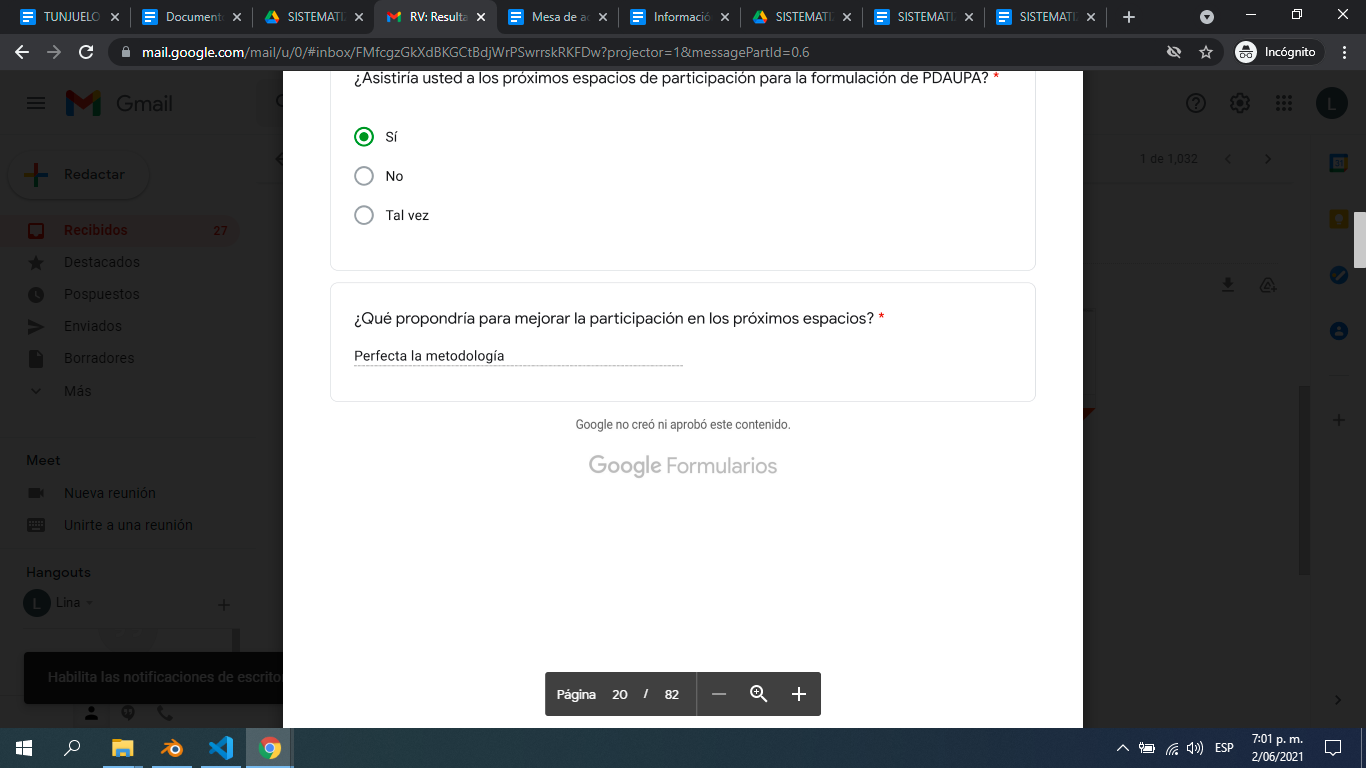 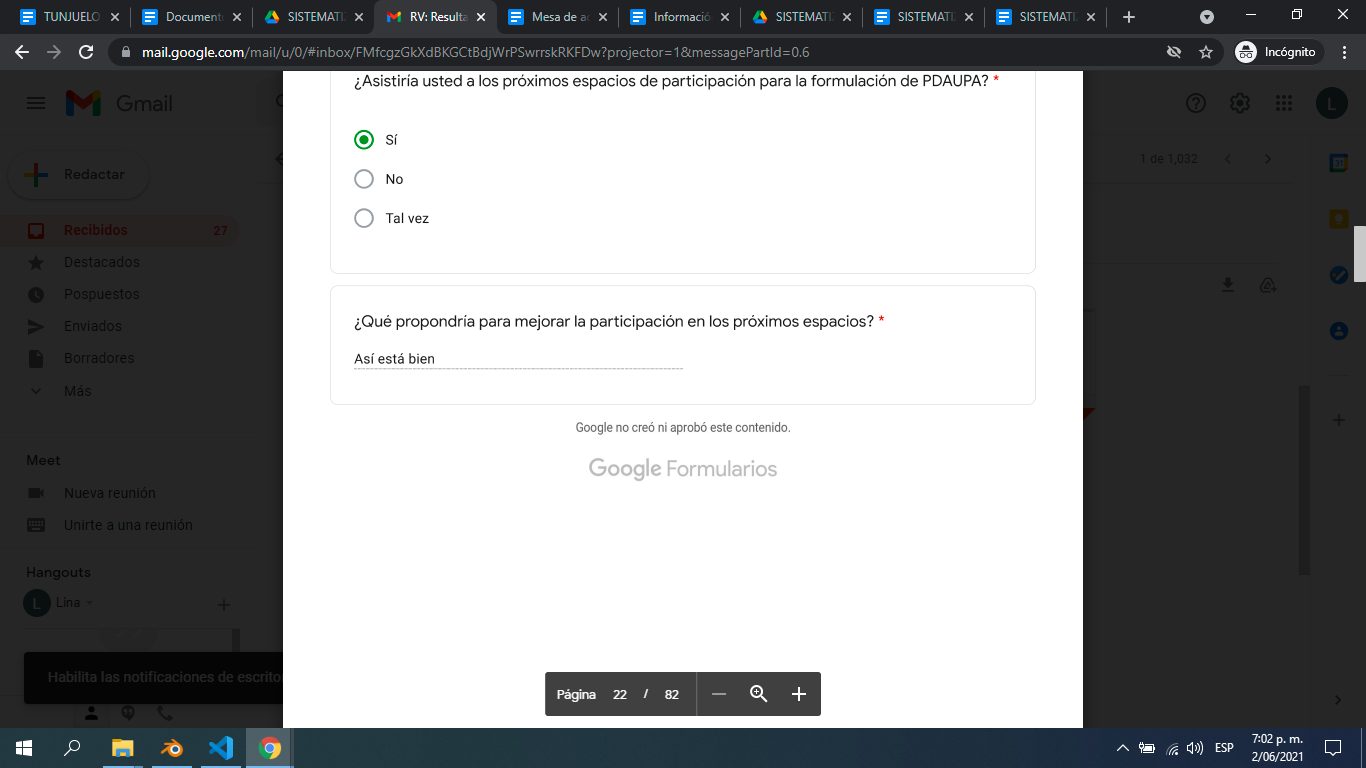 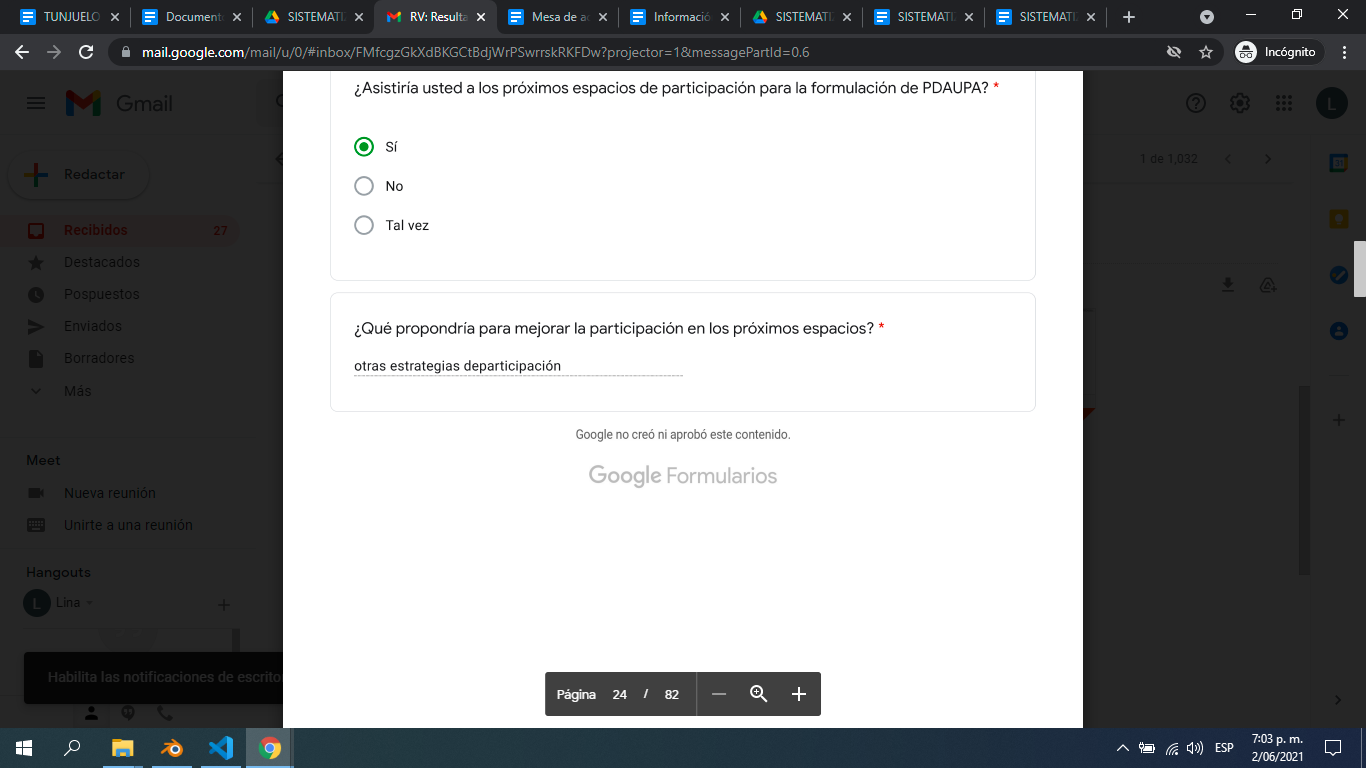 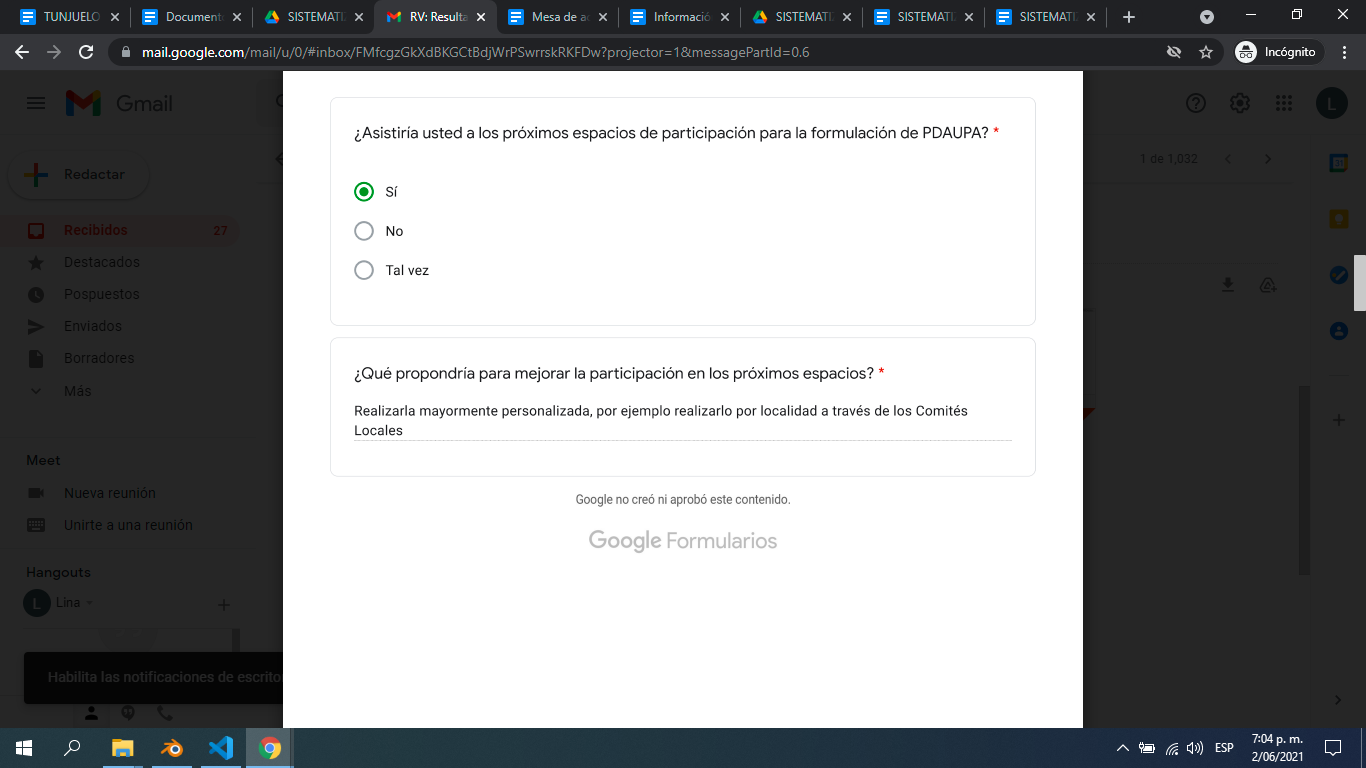 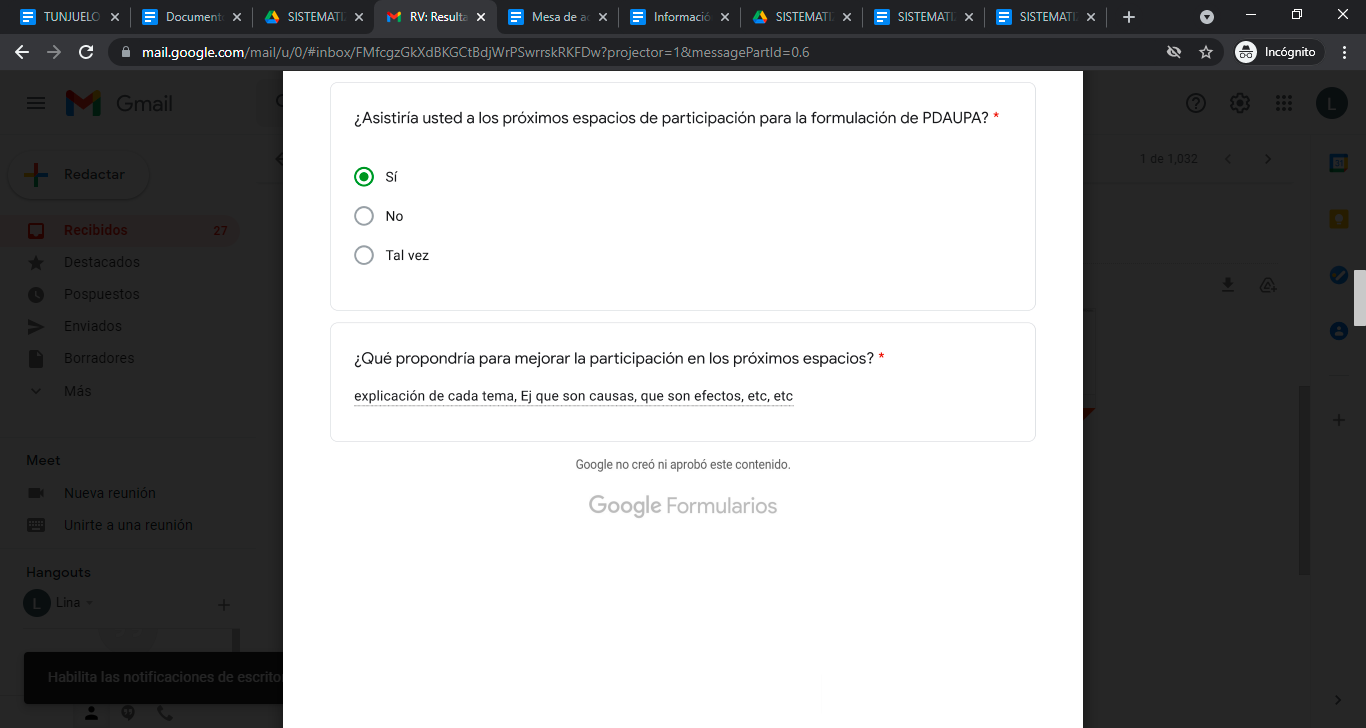 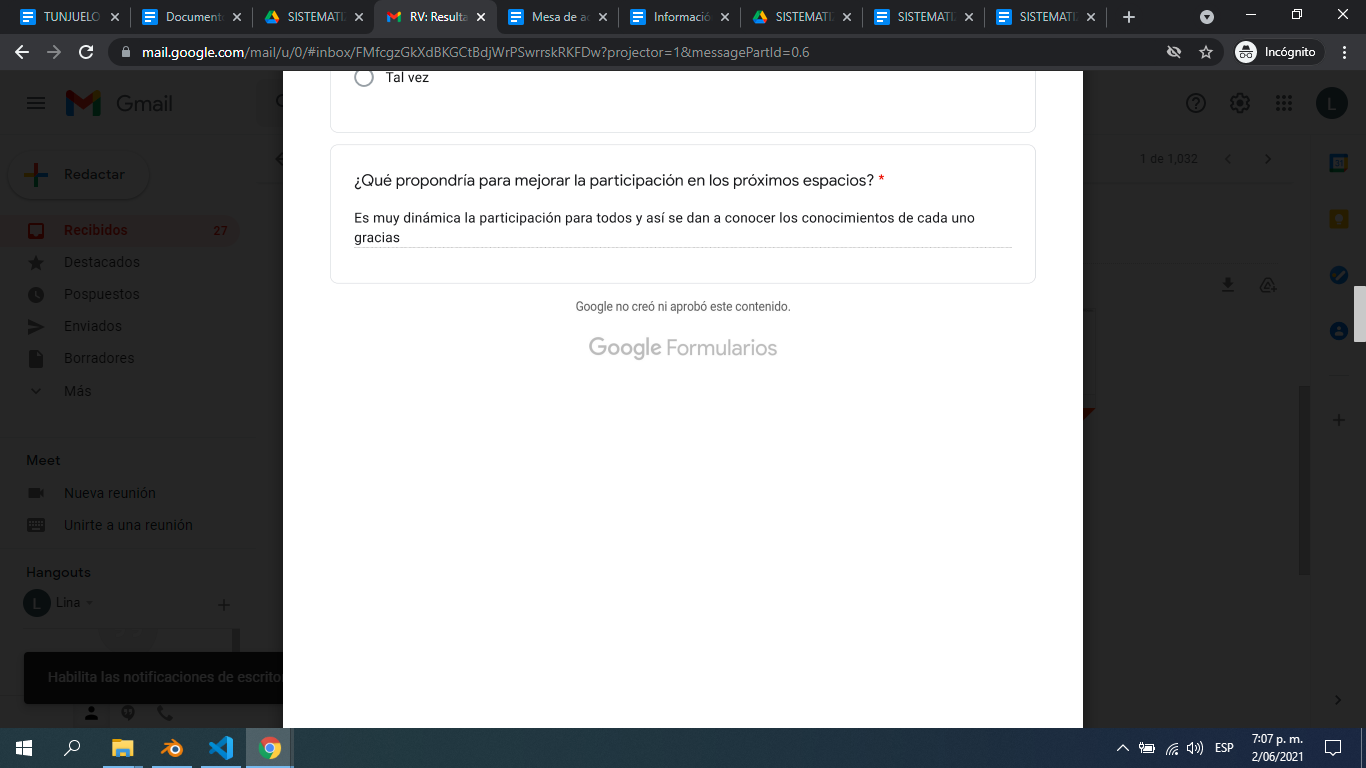 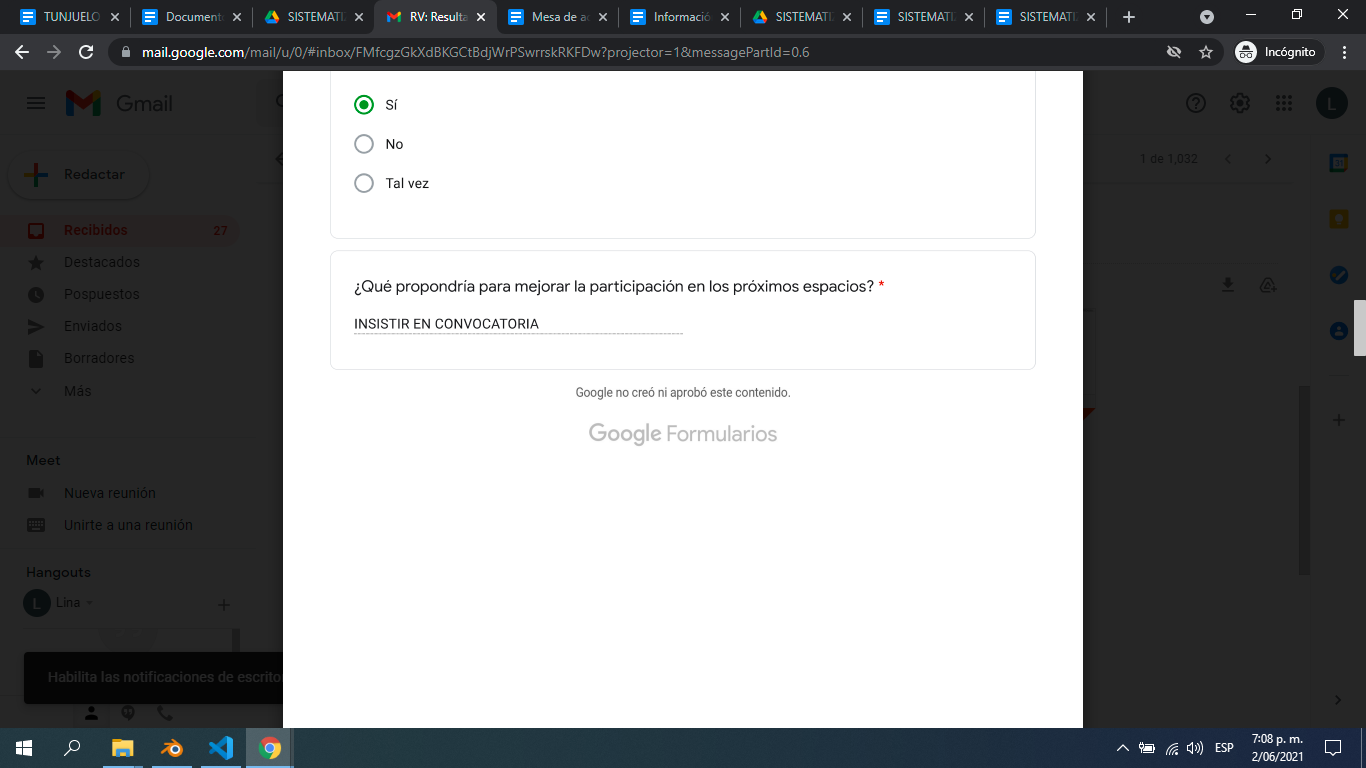 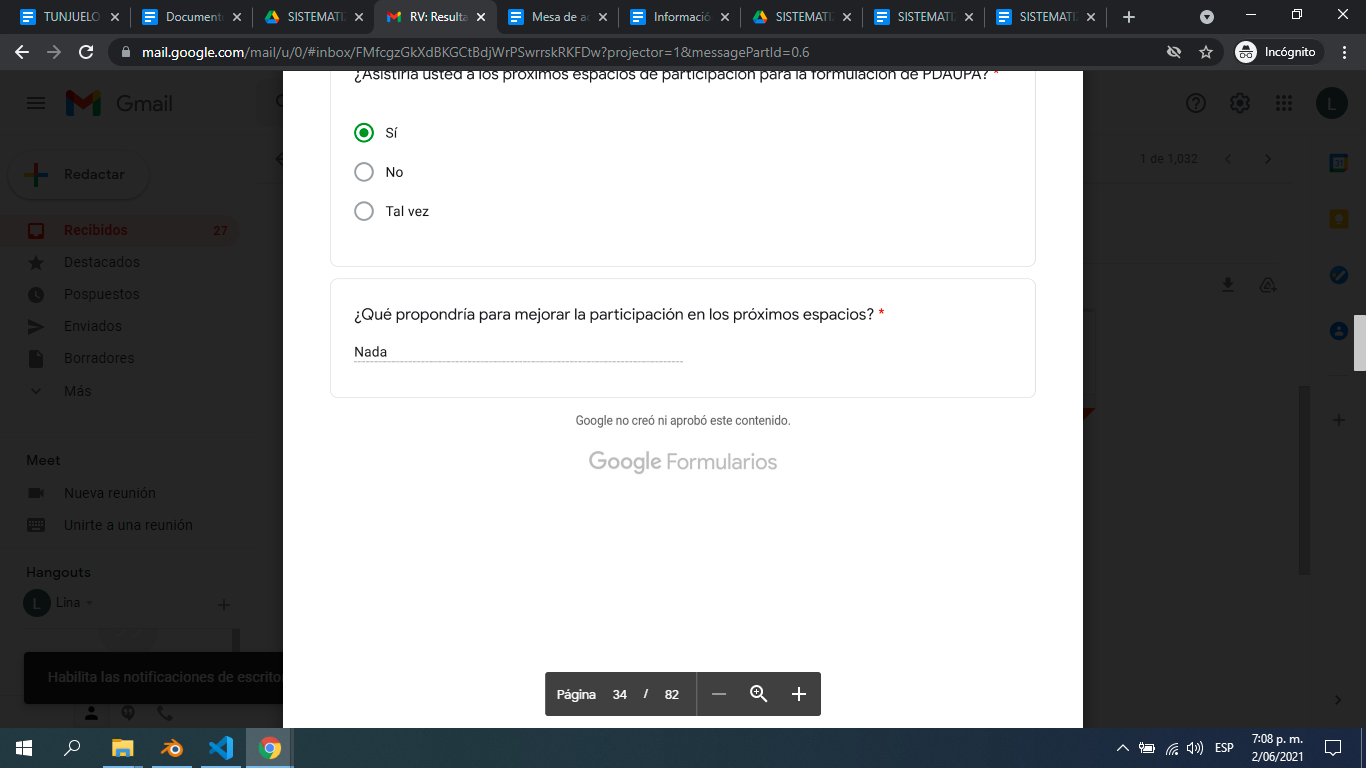 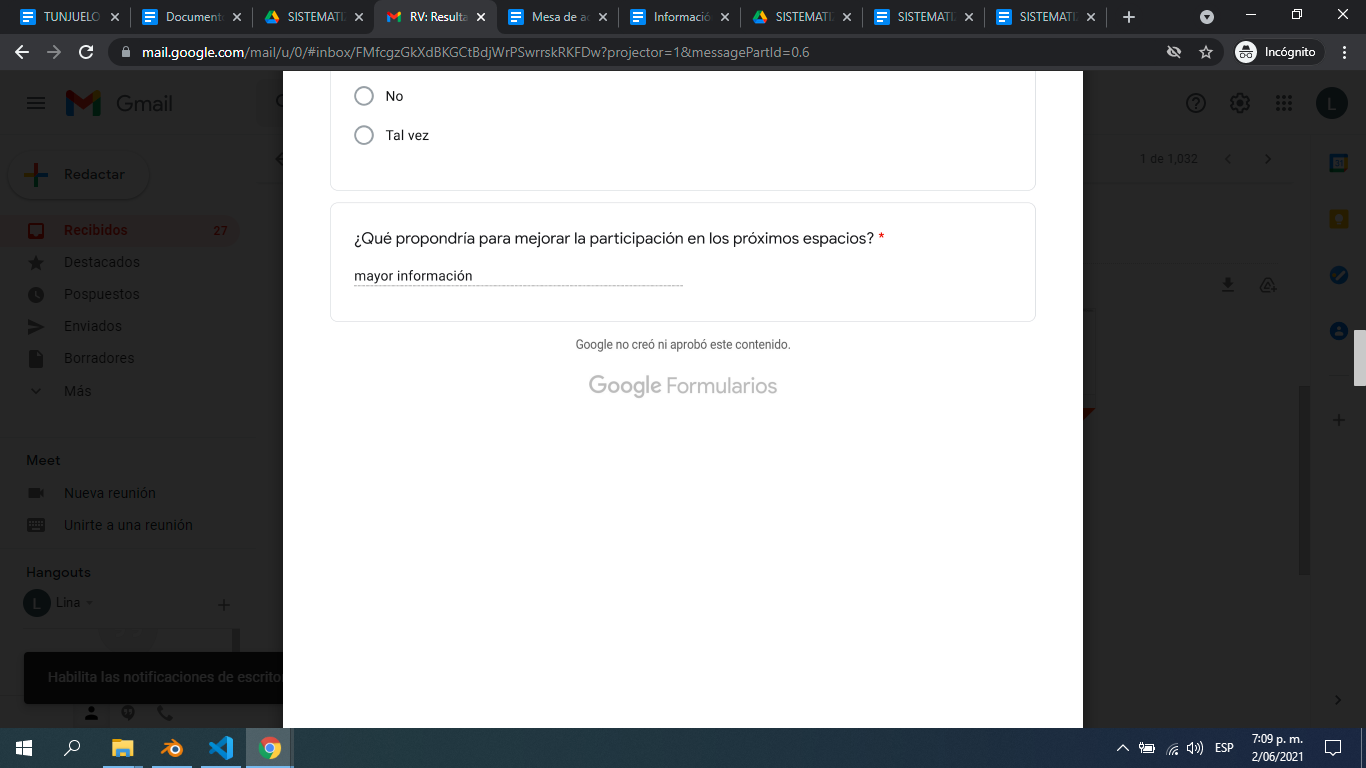 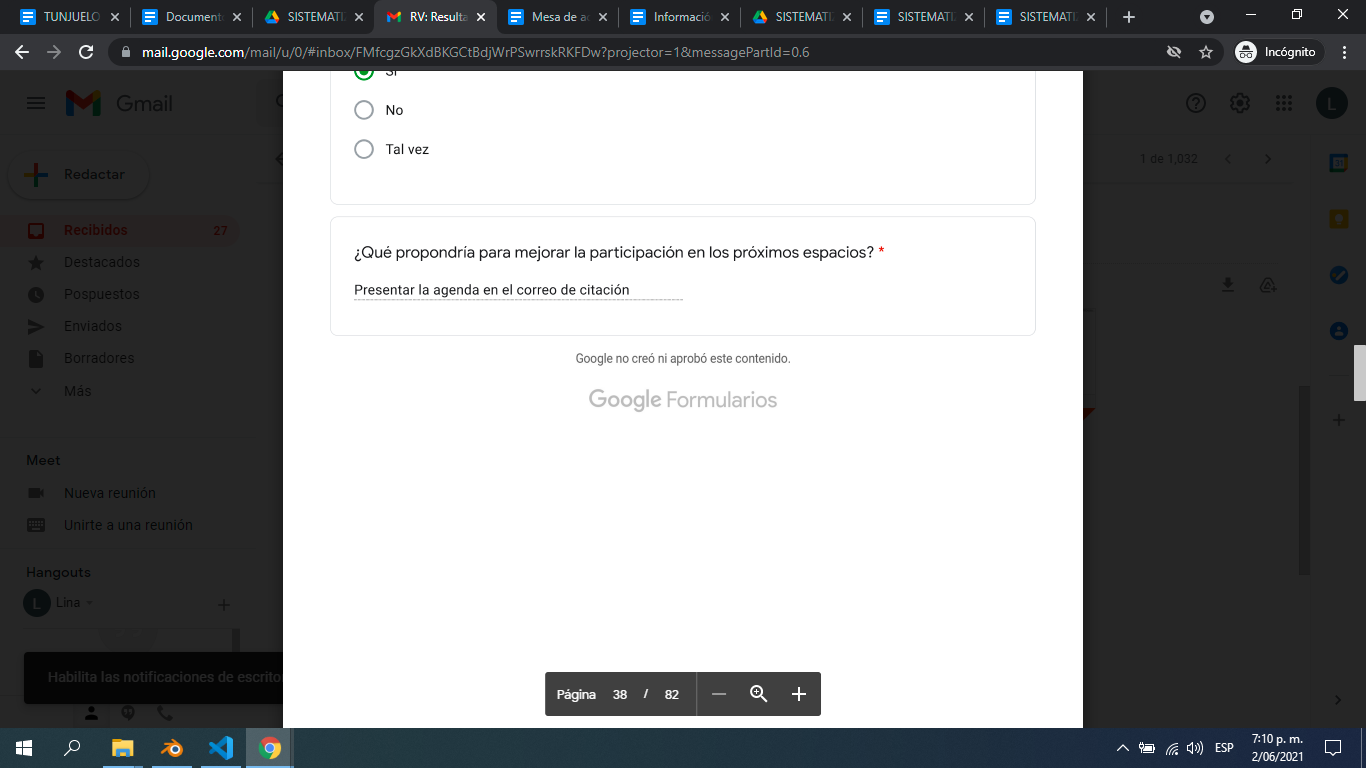 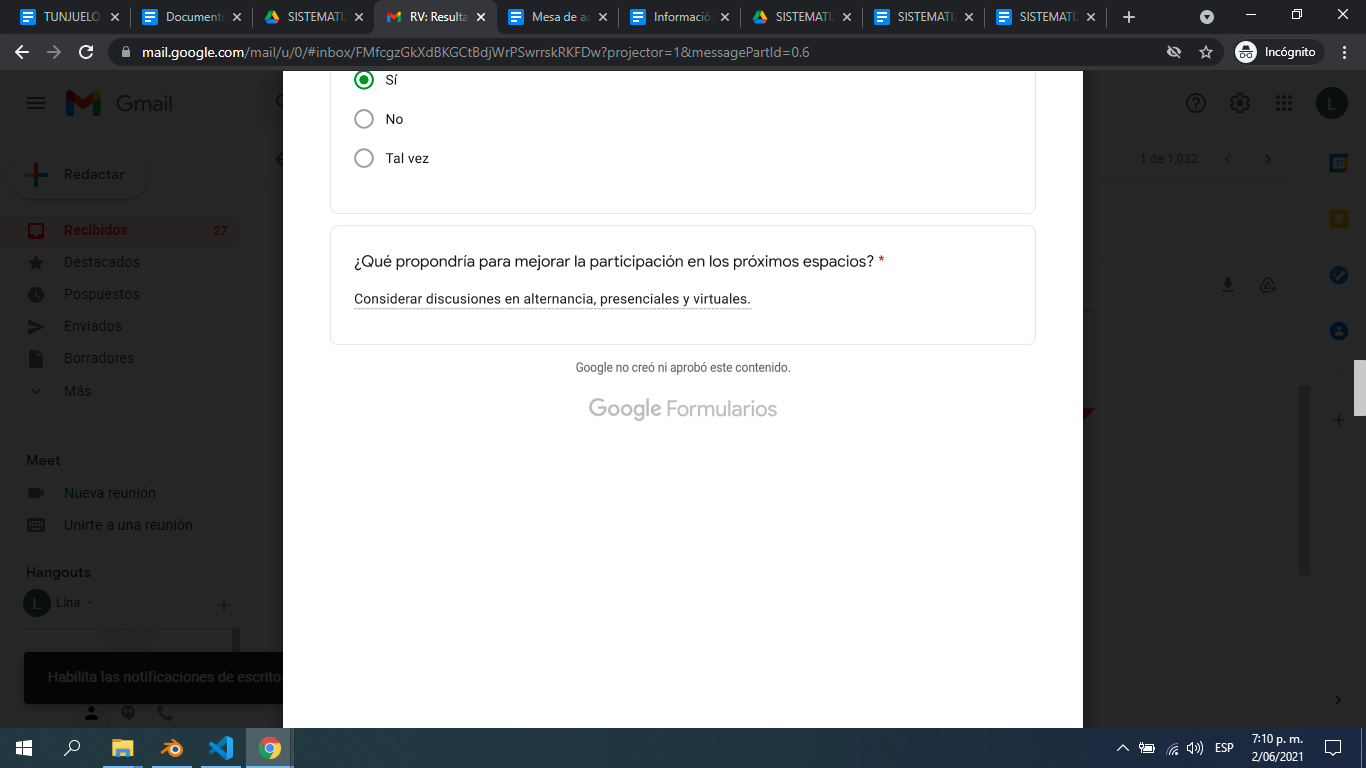 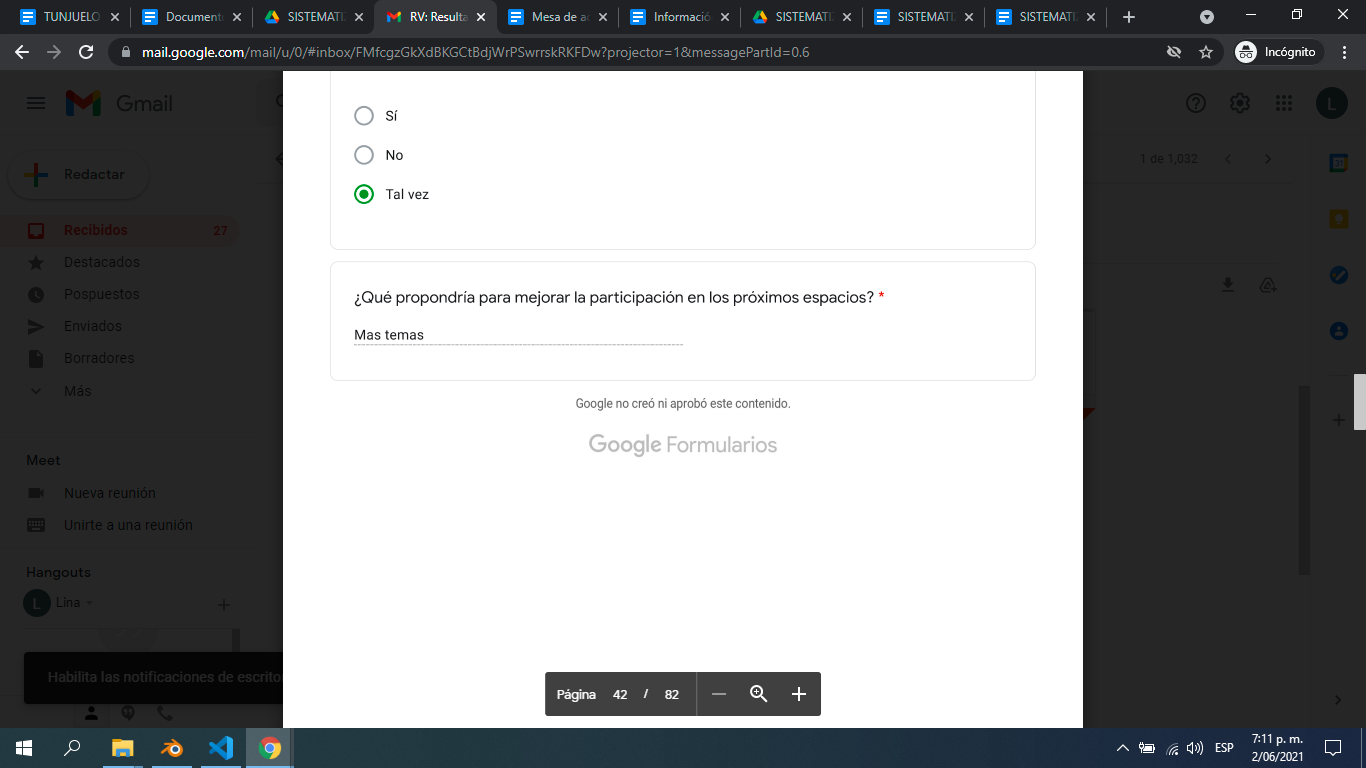 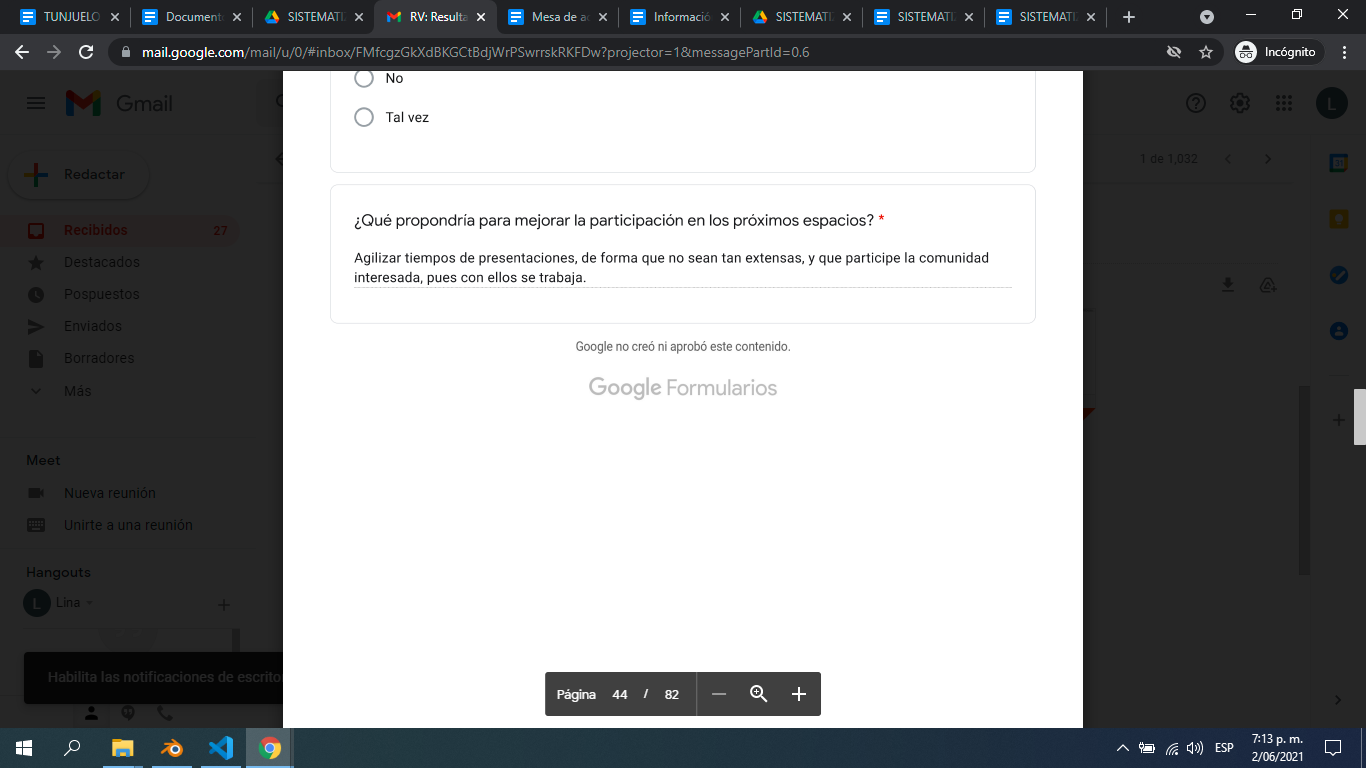 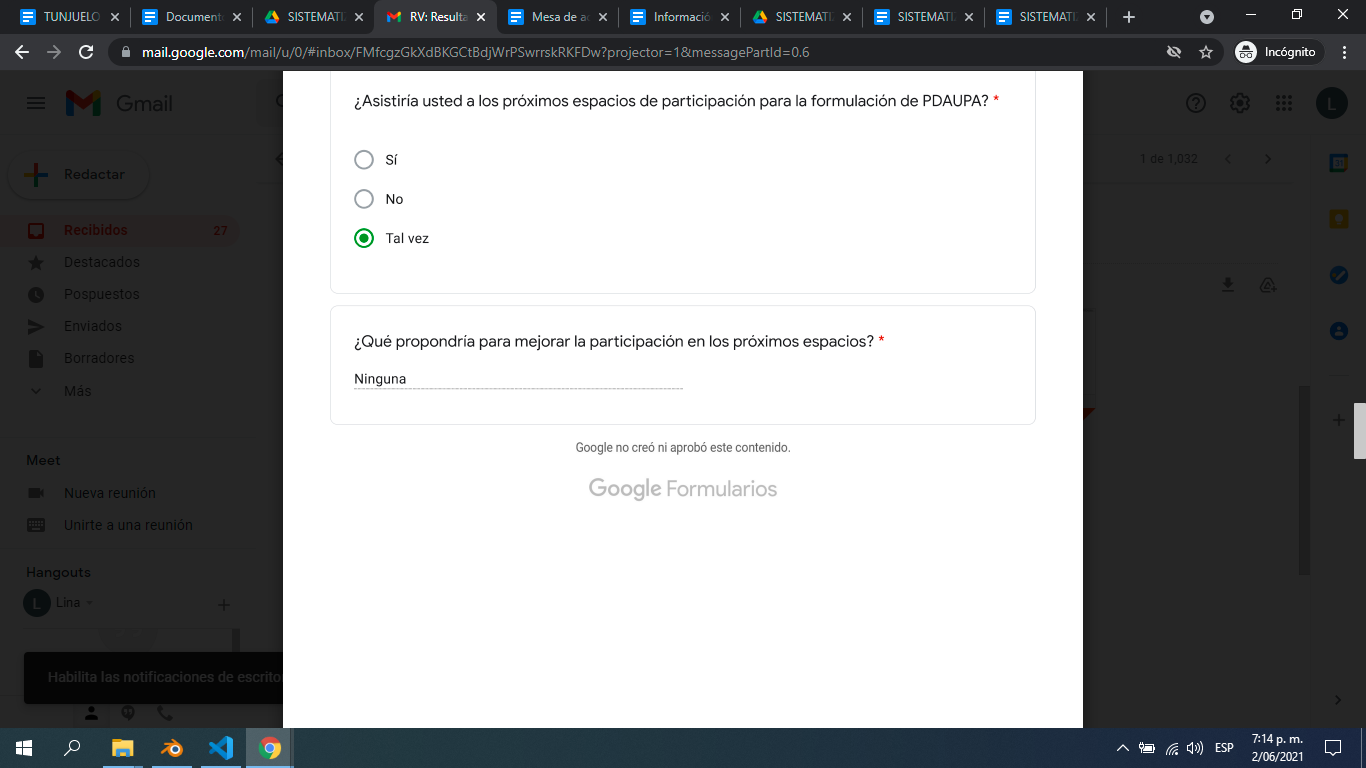 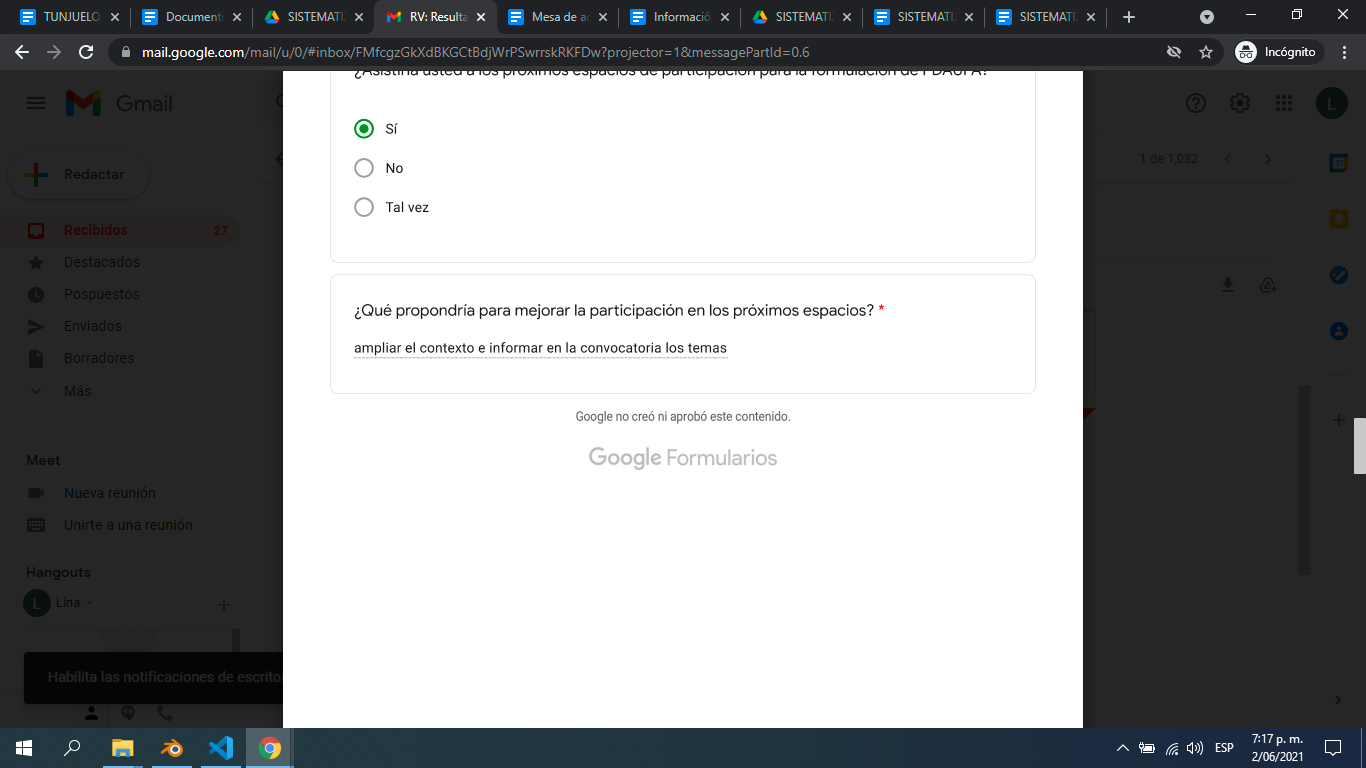 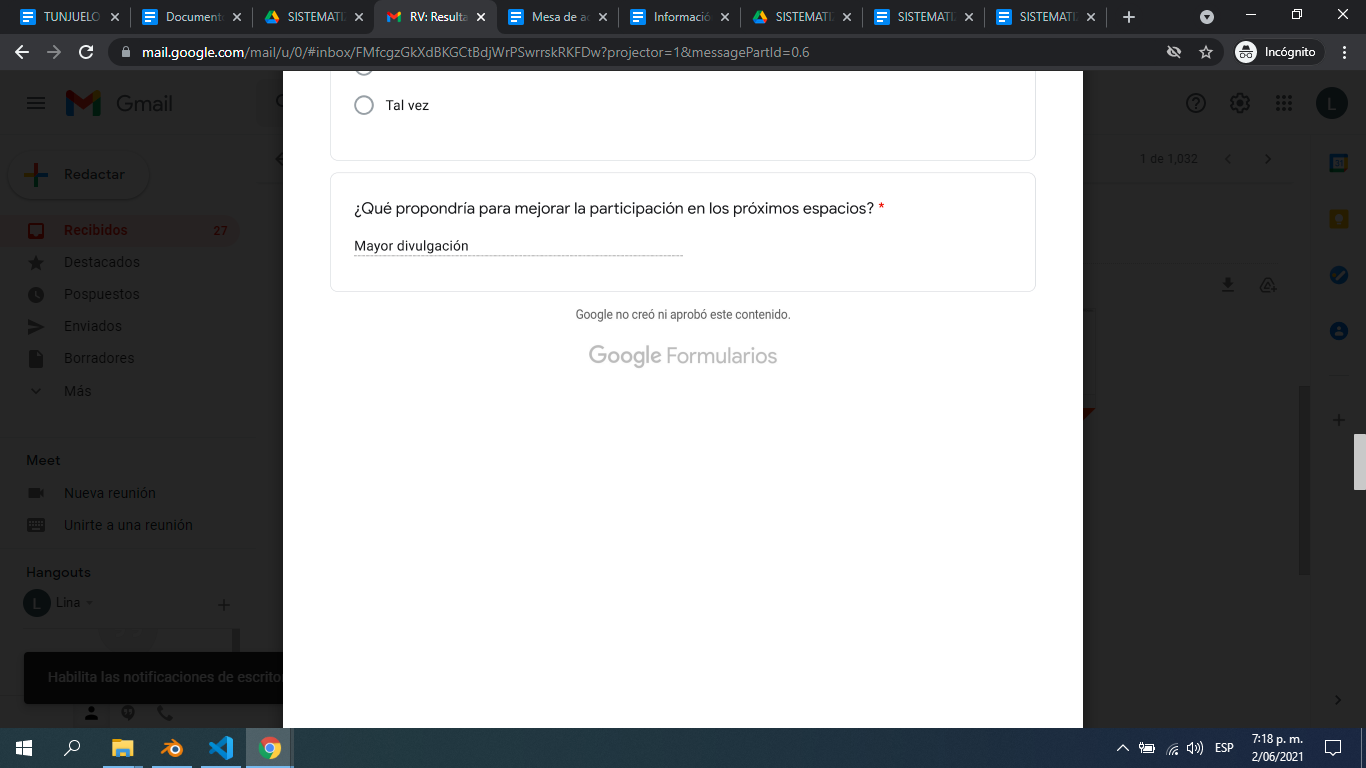 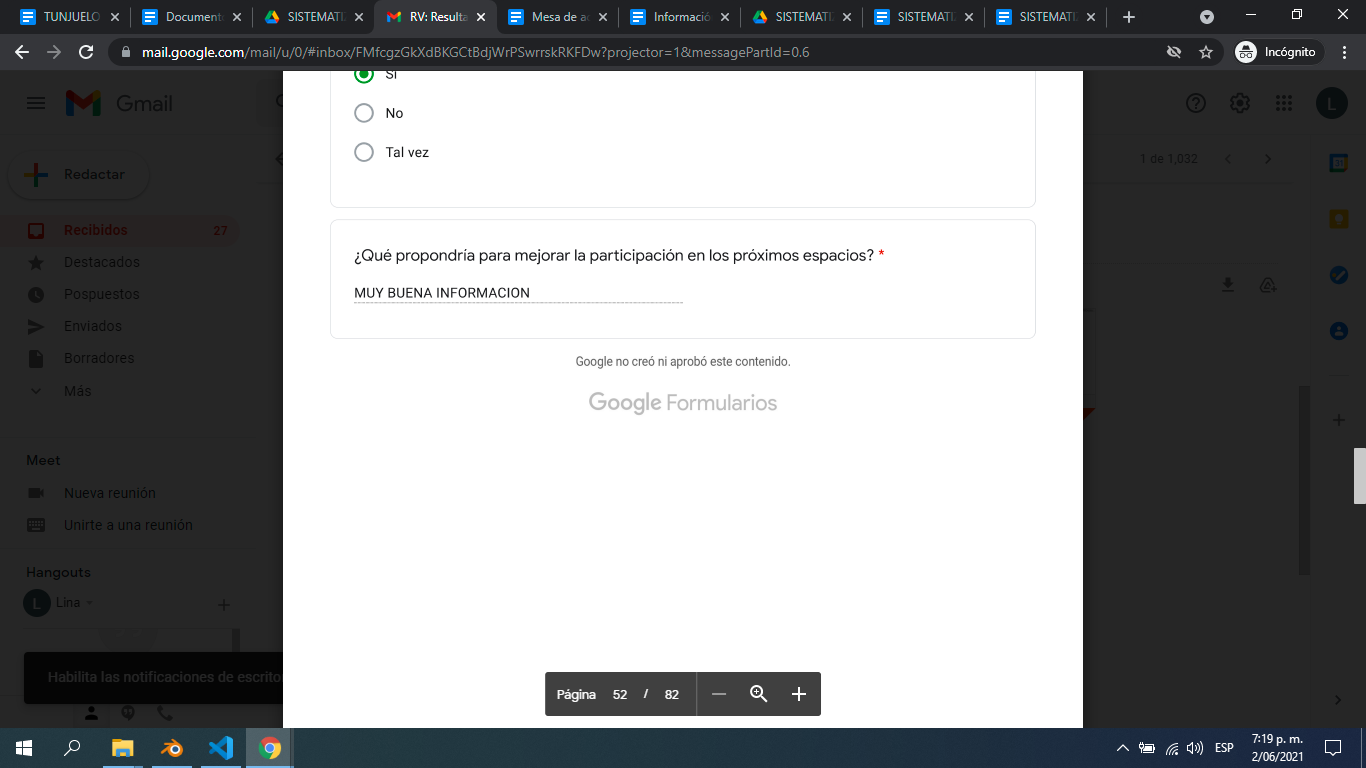 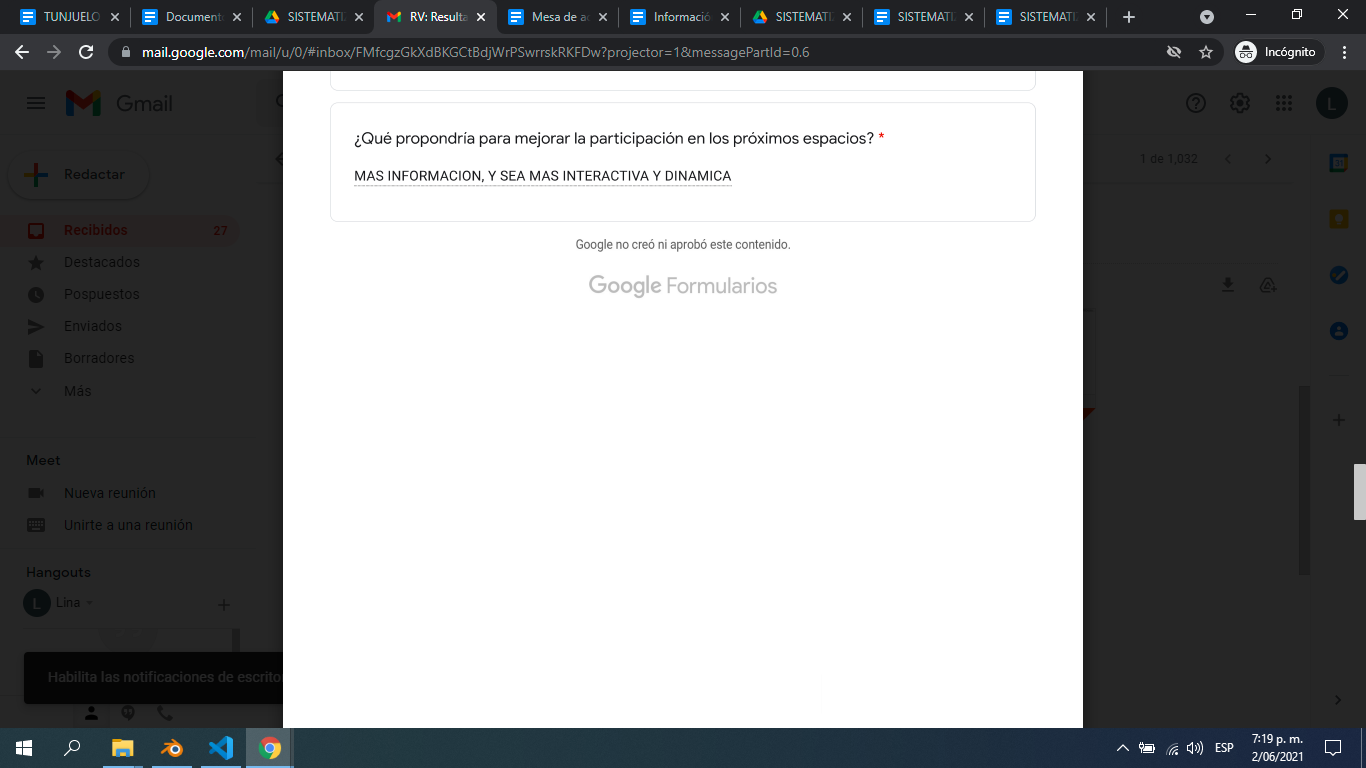 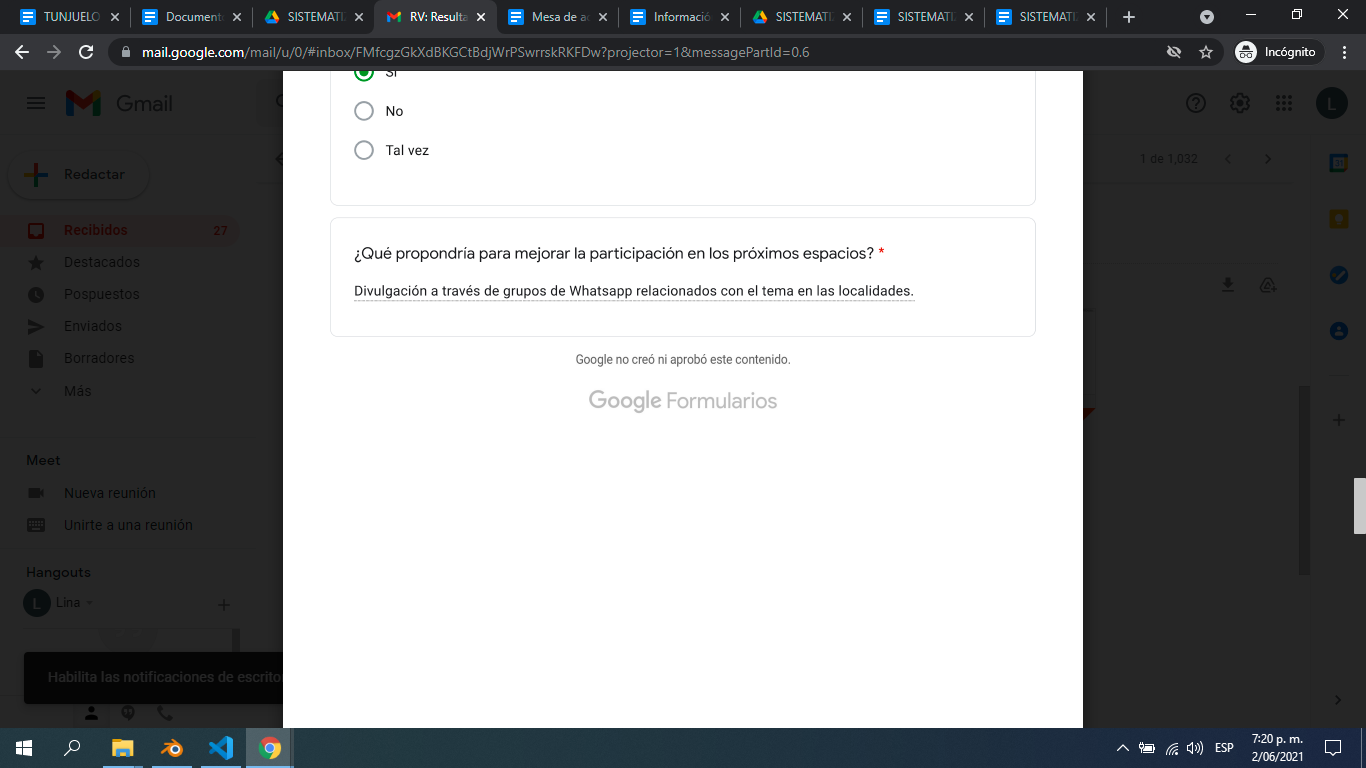 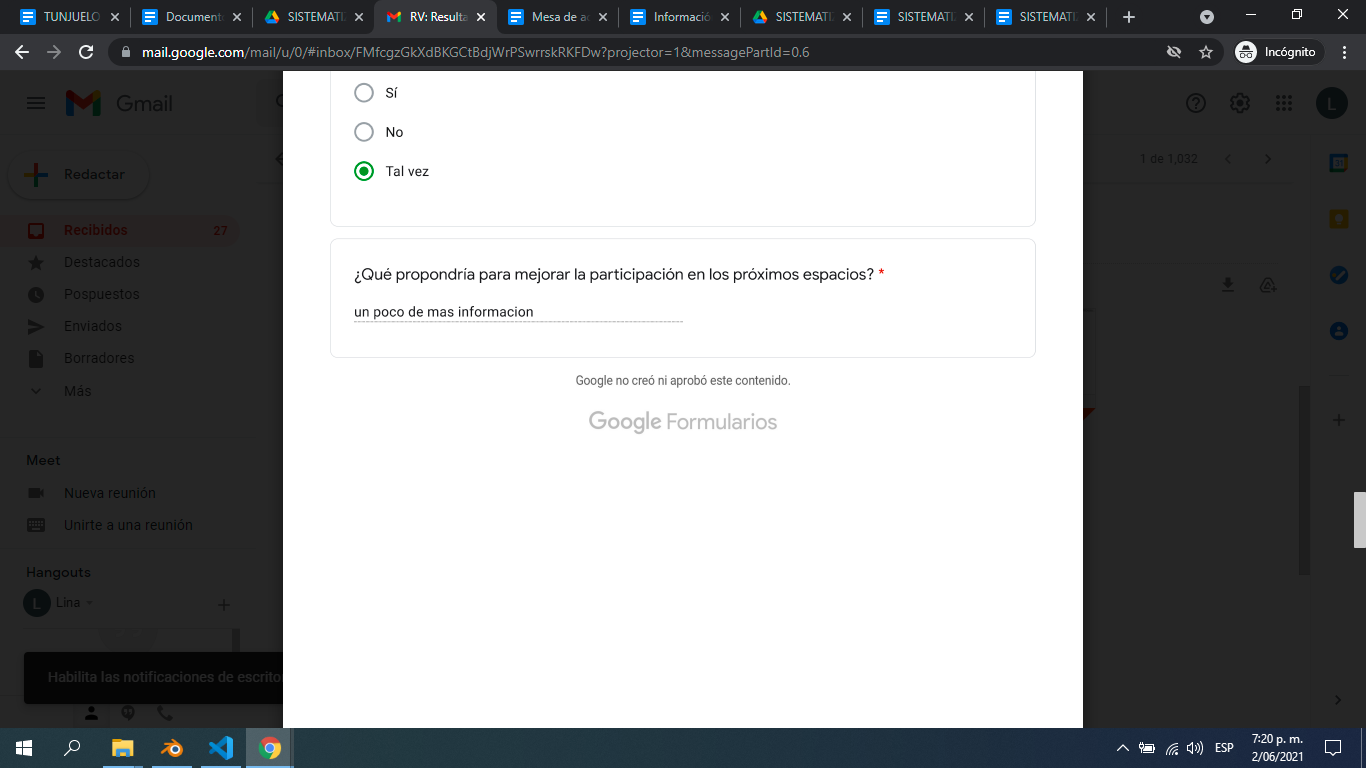 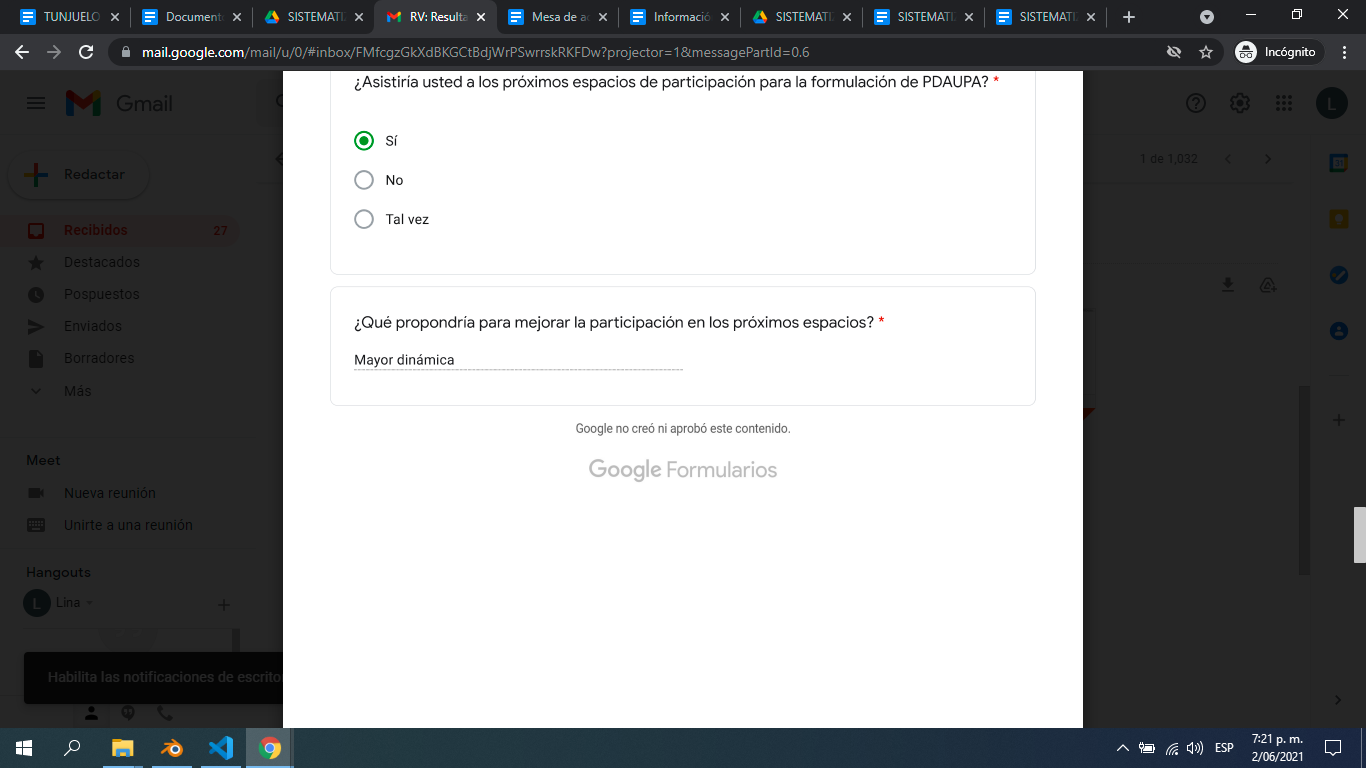 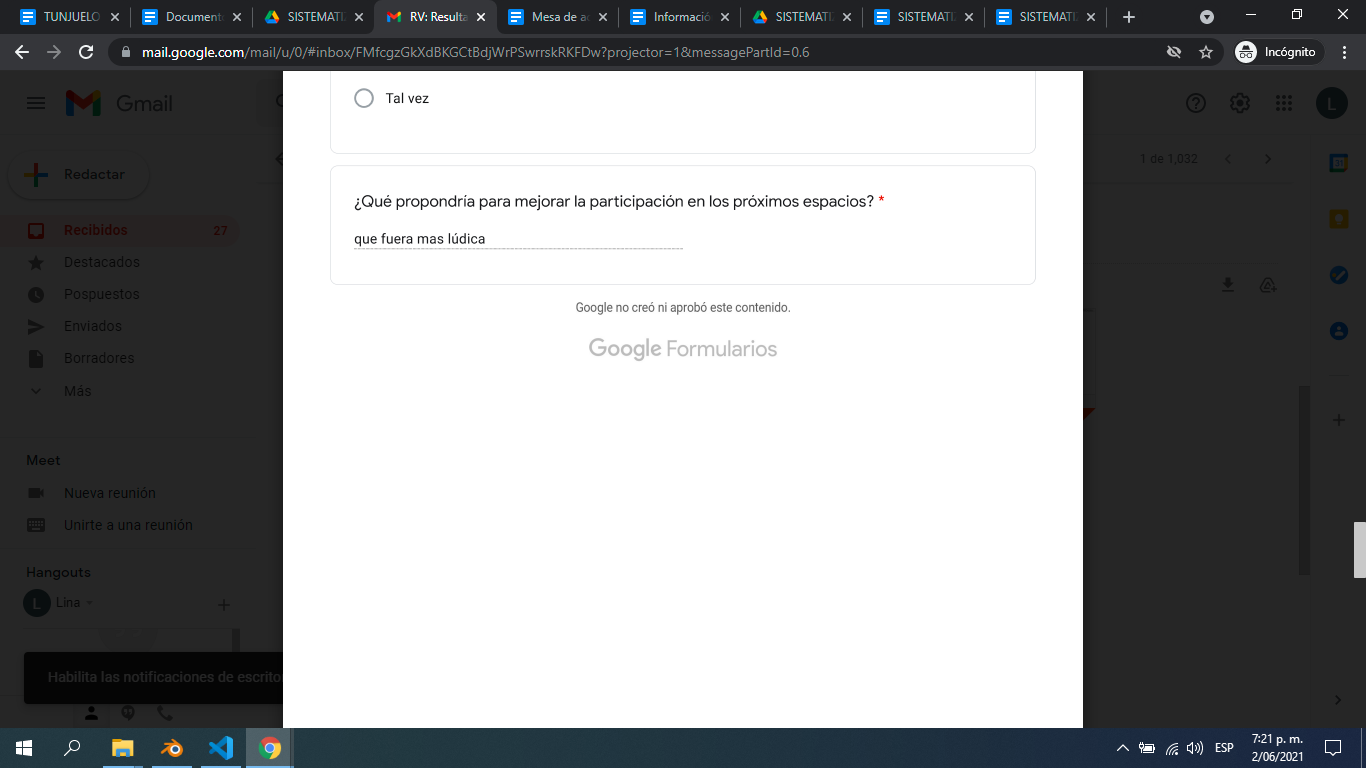 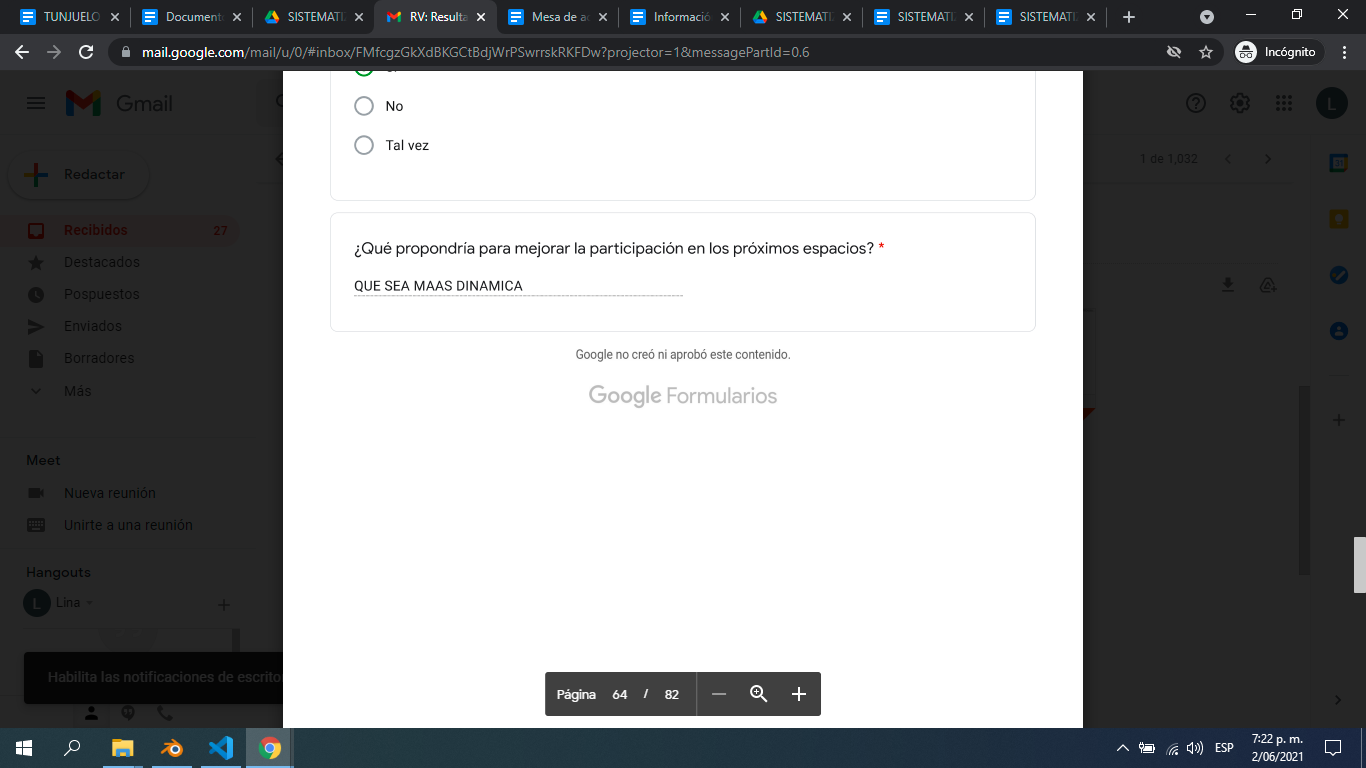 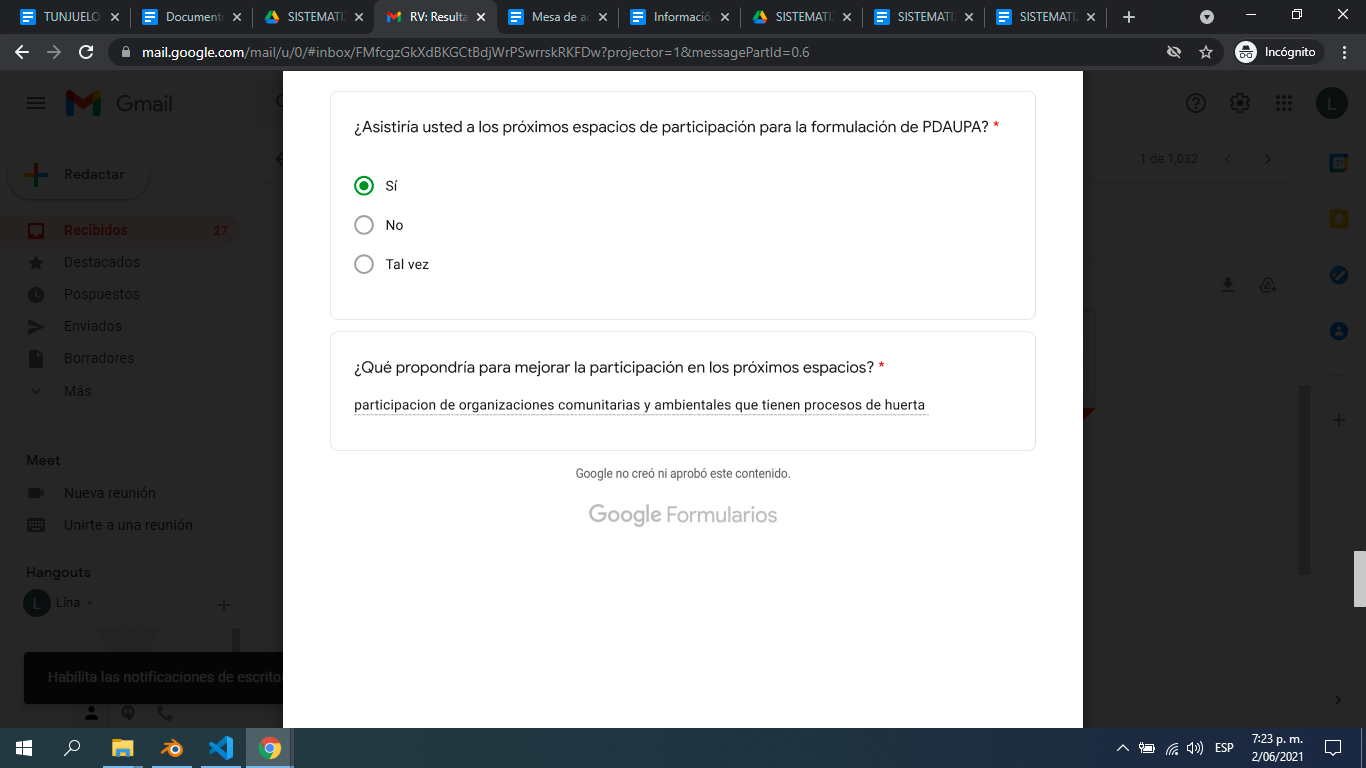 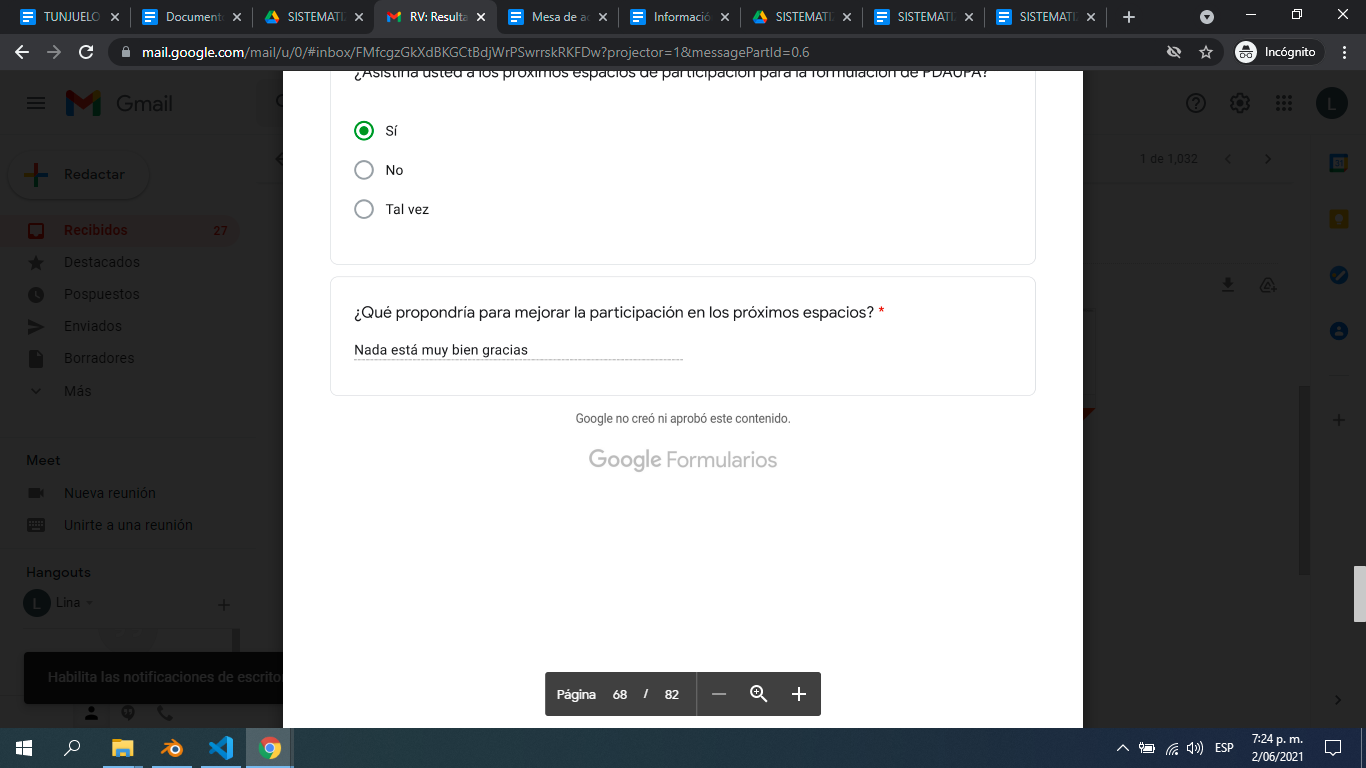 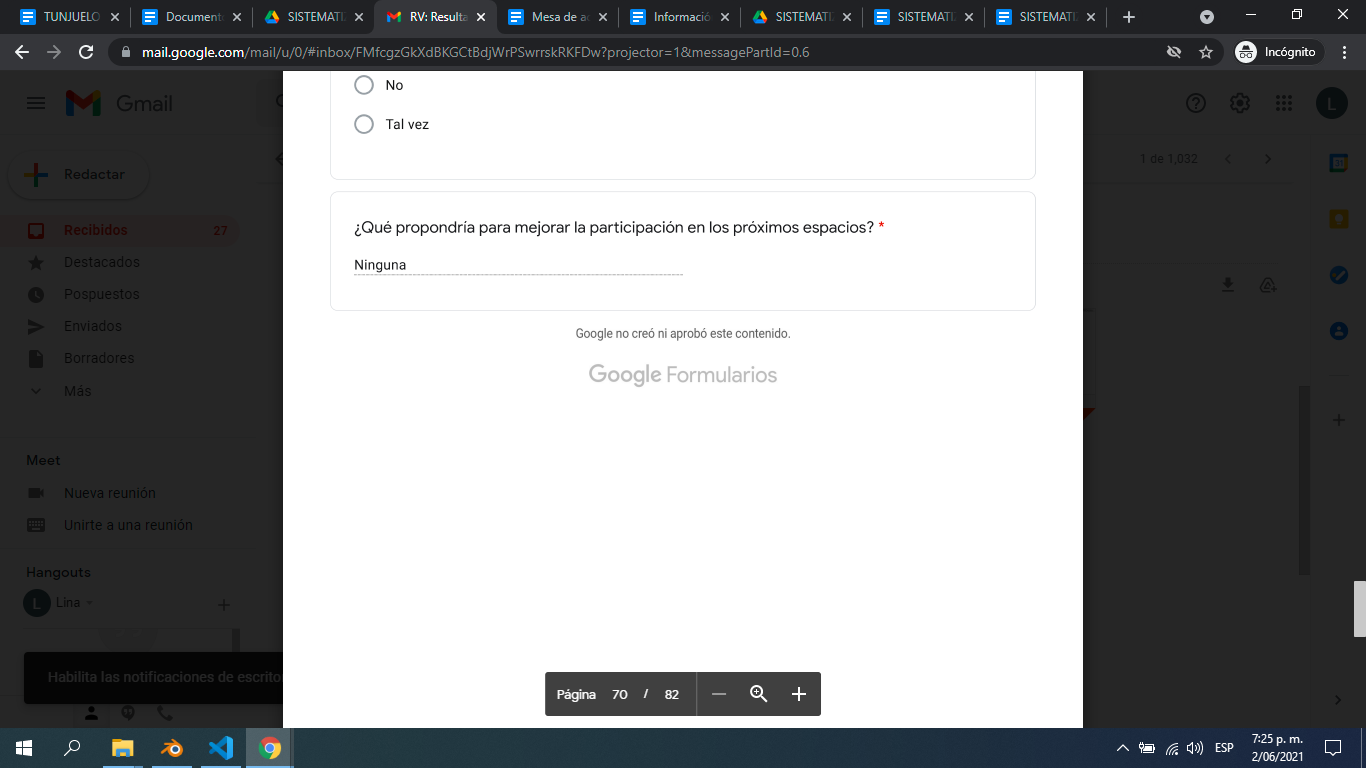 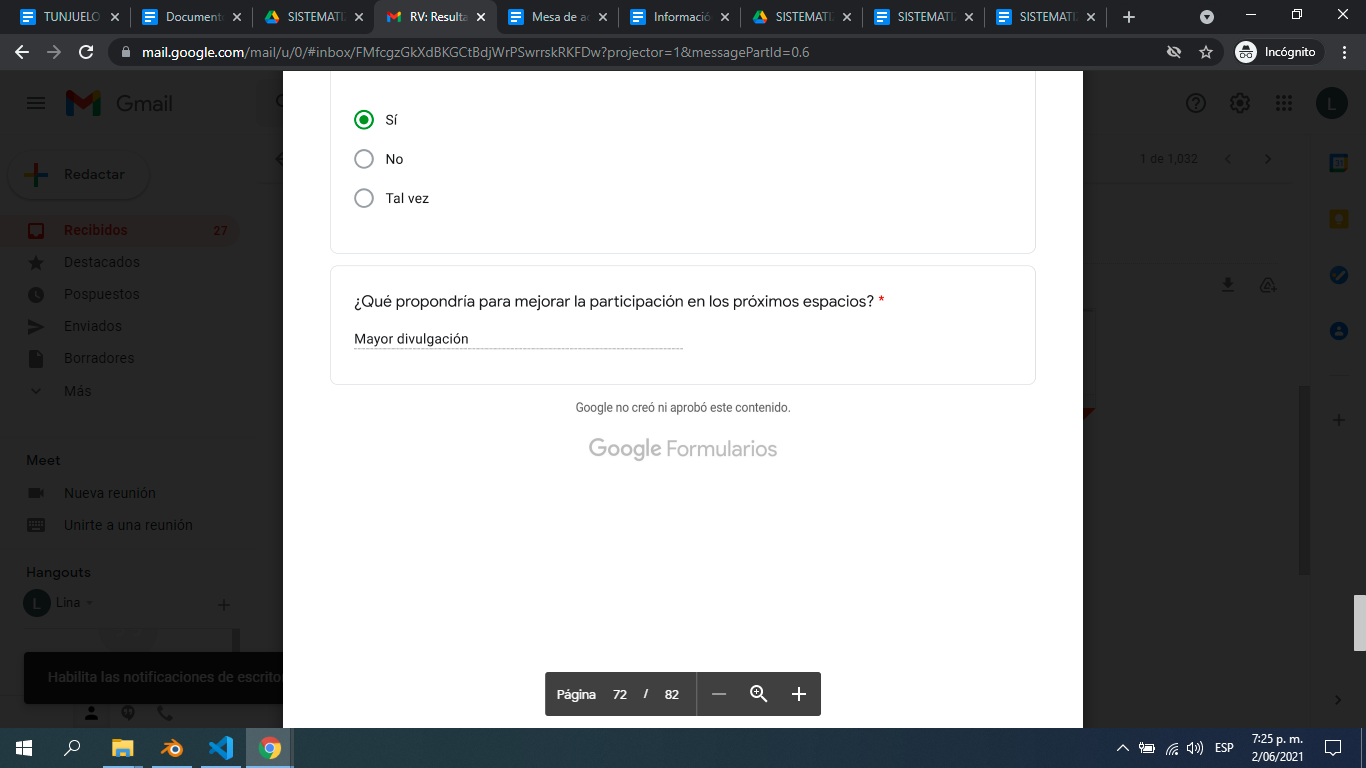 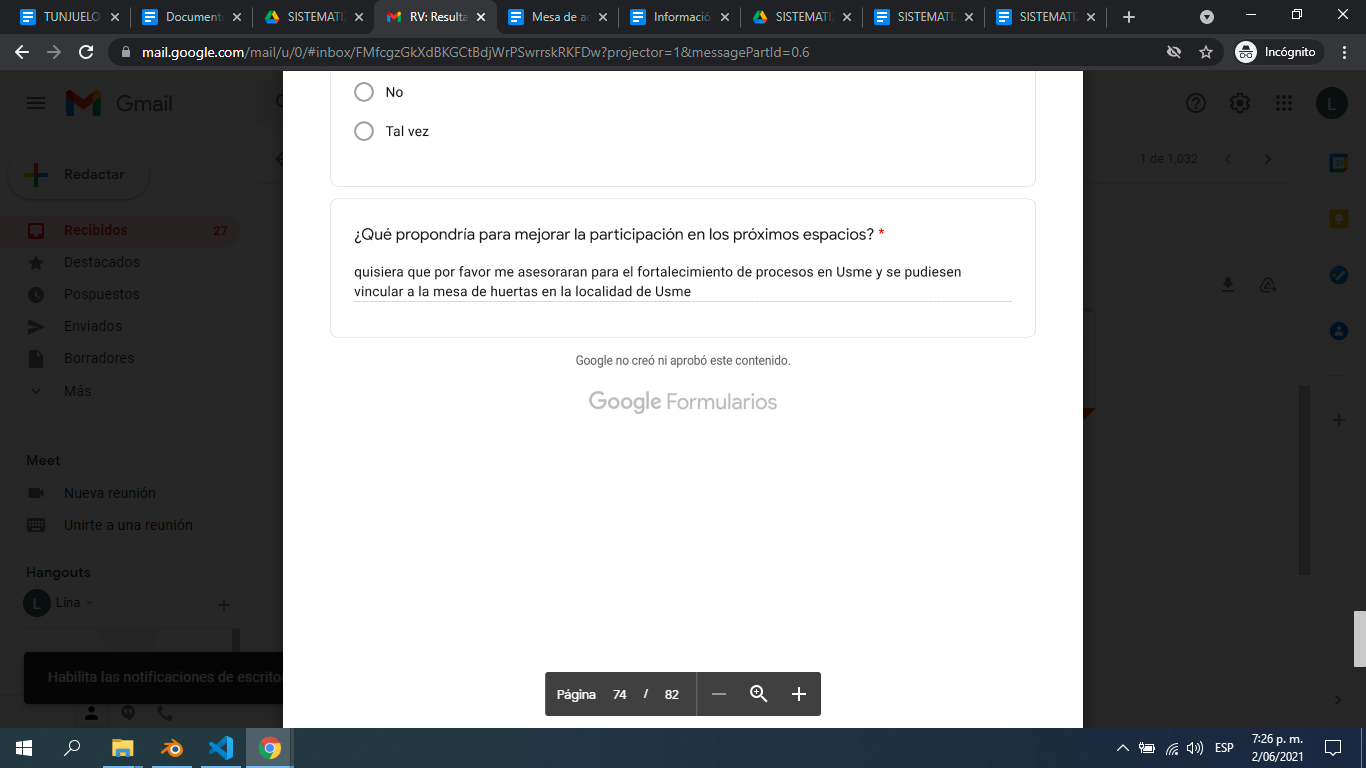 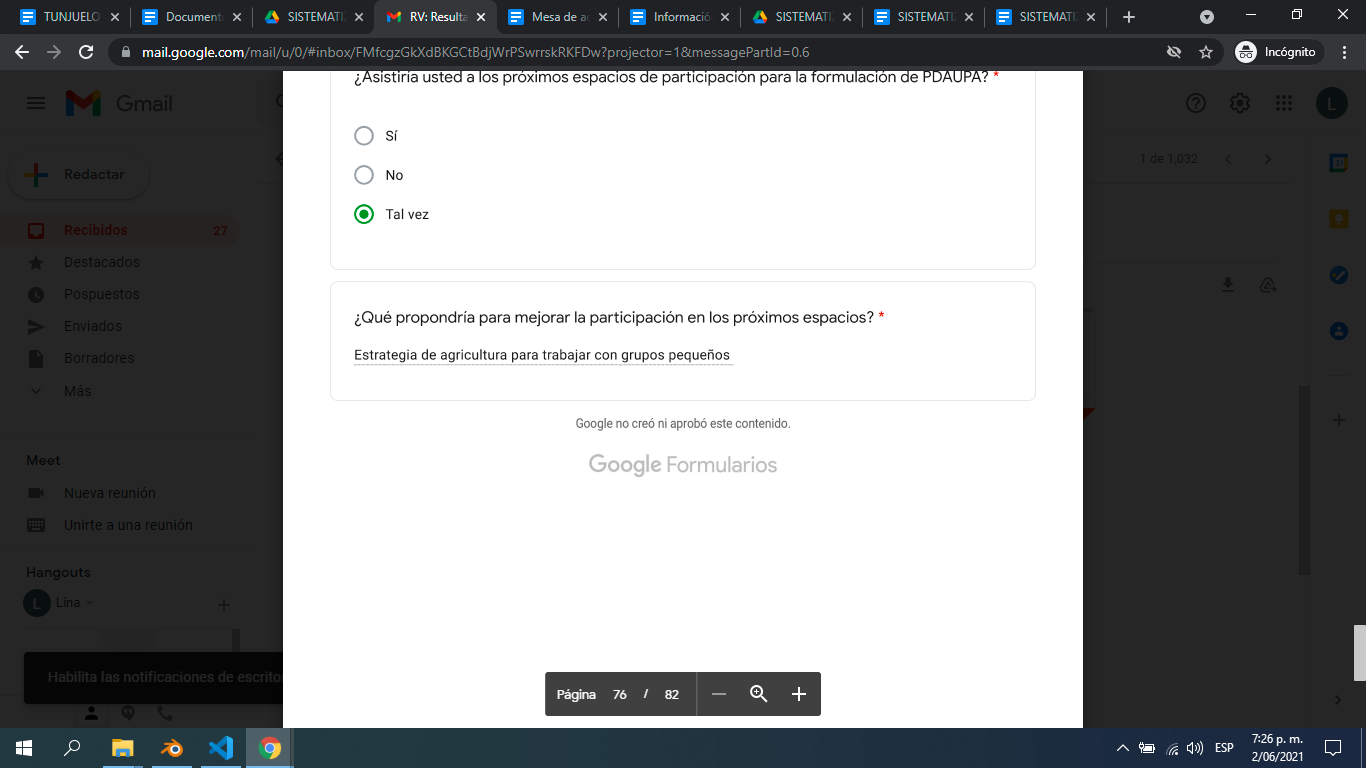 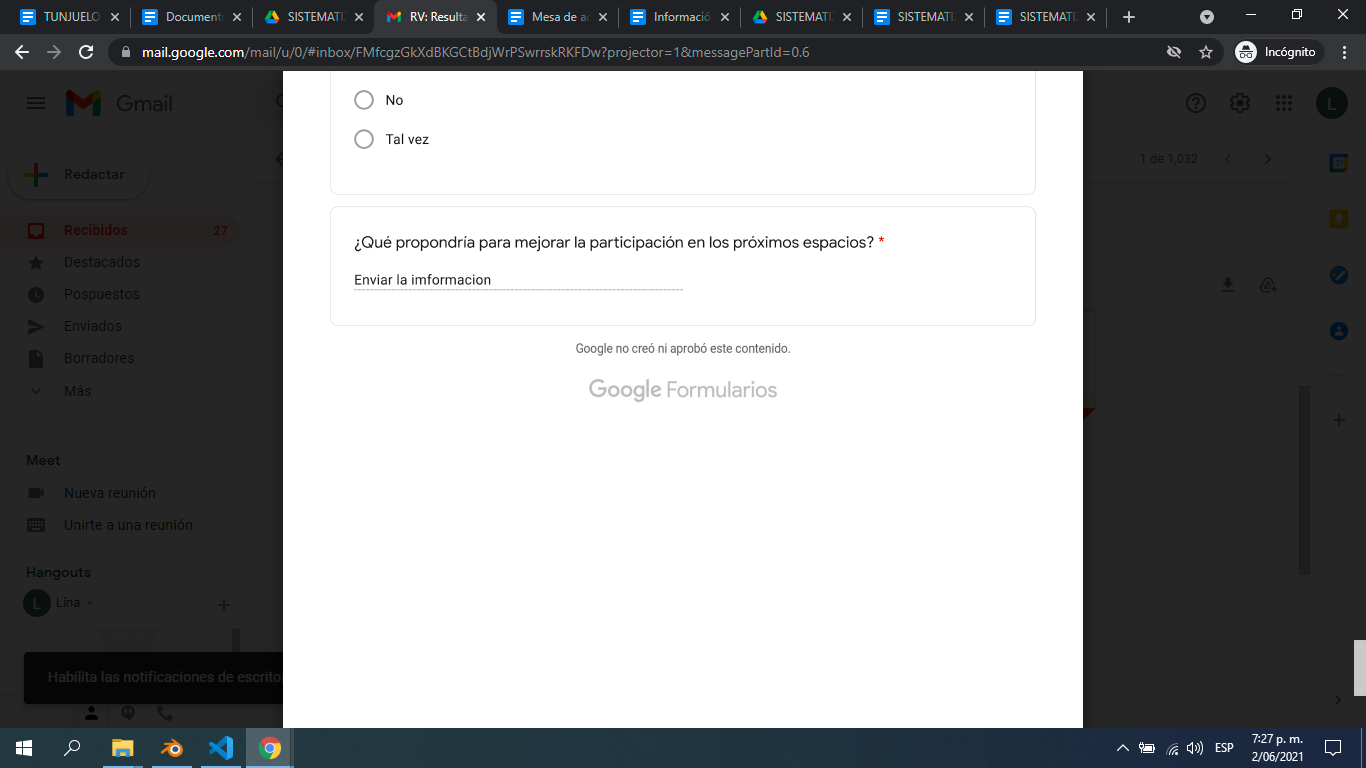 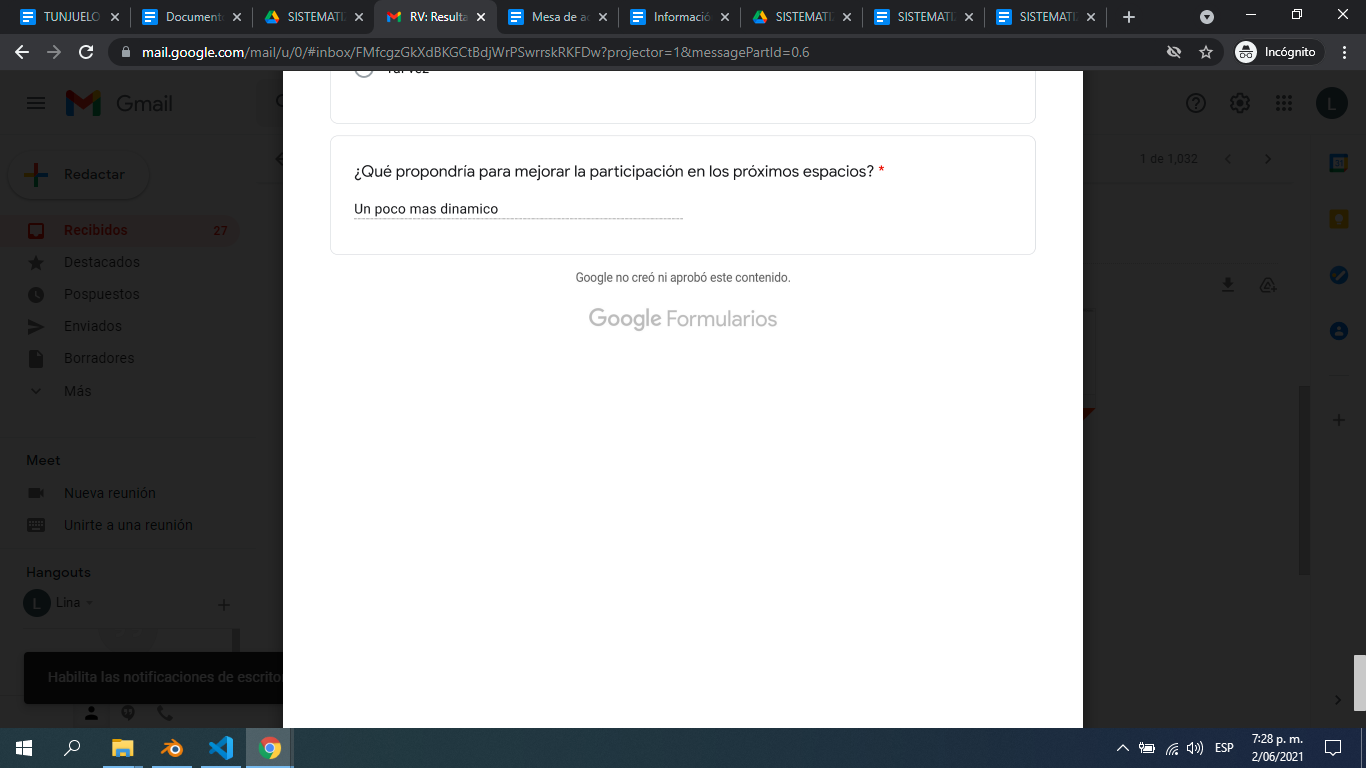 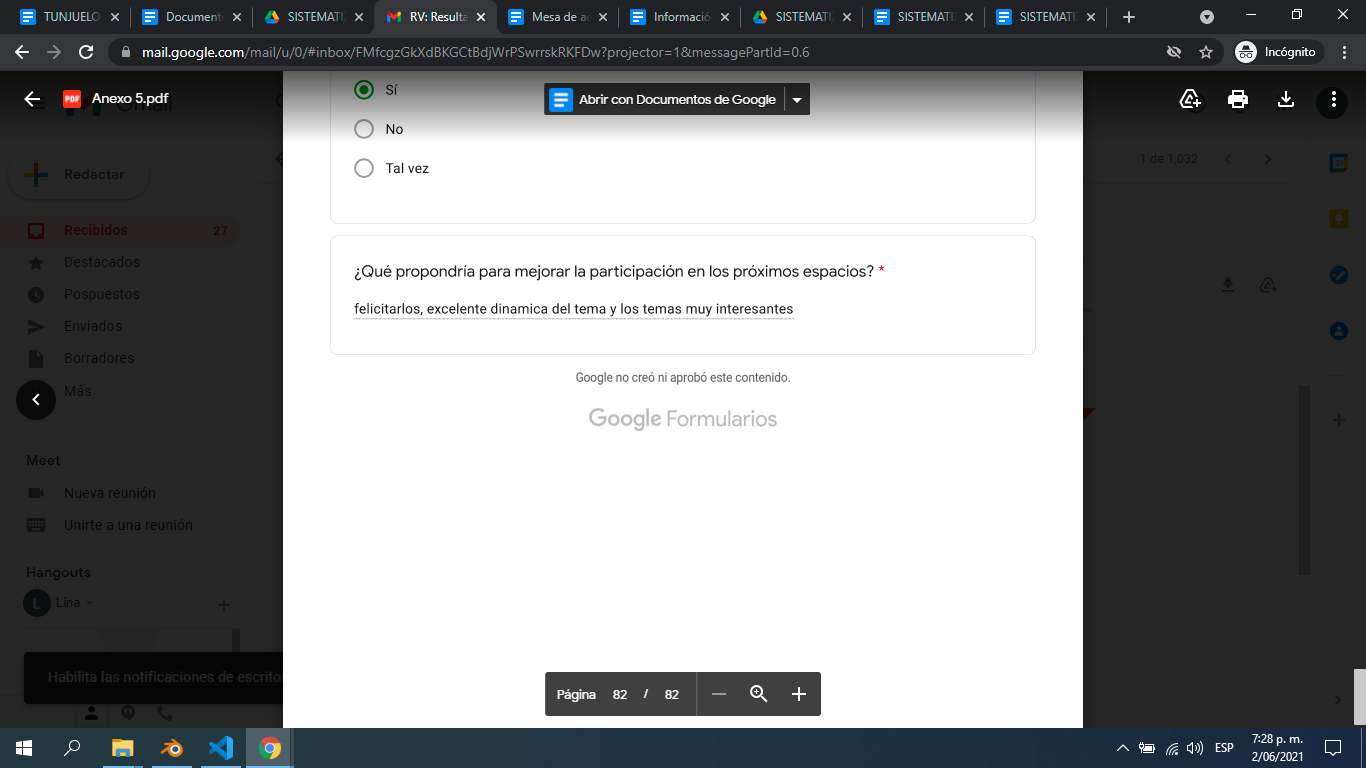 Figura 30 Propuestas de los participantesCon lo anterior, es posible inferir que los participantes tienen interés por seguir participando, sin embargo hay un constante comentario en las peticiones, piden que las sesiones sean más dinámicas o lúdicas, desean mayor participación interactiva por parte de los asistentes.7. AnexosAnexo 1: Listado de Asistencia Anexo 2: Memoria Asamblea Territorial Fucha (Ver Anexo 2: Memoria Asamblea Territorial Fucha. Docx en https://drive.google.com/drive/folders/1_Ngv29zFMhd_sbwBvWWhi8IXApv-i86g?usp=sharing)                                                                                                                                          	Anexo 3: Base de datos convocatoria, asistencia y participación (Ver Anexo 3: Base de datos convocatoria, asistencia y participación. Xlsx en https://drive.google.com/drive/folders/1_Ngv29zFMhd_sbwBvWWhi8IXApv-i86g?usp=sharing)                     Anexo 4: Presentación Formulación del programa AUPA (Ver Anexo 4: Presentación Formulación del programa AUPA. Pdf en https://drive.google.com/drive/folders/1_Ngv29zFMhd_sbwBvWWhi8IXApv-i86g?usp=sharing)Anexo 5: Presentación Diagnóstico Evolución y Estado de la AUPA y Problemas Base (Ver Anexo 5: Presentación Diagnóstico Evolución y Estado de la AUPA y Problemas Base. Pdf en https://drive.google.com/drive/folders/1_Ngv29zFMhd_sbwBvWWhi8IXApv-i86g?usp=sharing)Anexo 6: Video saludo Directora JBB (Ver Anexo 6: Video saludo Directora JBB. Mp4 en https://drive.google.com/drive/folders/1_Ngv29zFMhd_sbwBvWWhi8IXApv-i86g?usp=sharing)ESPACIO DE PARTICIPACIÓNBase de datos JBB-OEI Llamadas (Correo)Convocatoria abiertaConvocatoria abiertaBases de Datos adicional JBB (Correo)CONVOCADOS POR CORREOFORMULARIO DE INSCRITOS (DILIGENCIADO EN SESIÓN)ESPACIO DE PARTICIPACIÓNBase de datos JBB-OEI Llamadas (Correo)Preinscripción totalPreinscripción depurada (correo)Bases de Datos adicional JBB (Correo)CONVOCADOS POR CORREOFORMULARIO DE INSCRITOS (DILIGENCIADO EN SESIÓN)MESA DE ACTORES DISTRITALES00050250280ESPACIO DE PARTICIPACIÓNASISTENTES (Datos tomados de Grabaciones)ASISTENTES (Datos tomados de Grabaciones)ASISTENTES (Datos tomados de Grabaciones)PARTICIPANTESPARTICIPANTESPARTICIPANTESPARTICIPANTESESPACIO DE PARTICIPACIÓNINICIOMAXFINALRegistro ParticipantesRegistro ParcialRegistro CompletoSin RegistroMESA DE ACTORES DISTRITALES4781648120610Fecha de encuentro: martes 25 de mayo de 2021Fecha de encuentro: martes 25 de mayo de 2021Link de ingreso a la sesión:https://bit.ly/2RwhHMsLink para el registro de datos de las y los huerteros participantes:  https://forms.office.com/r/bwUDqYRWN9Link de la sesión:https://drive.google.com/file/d/1ssxDmUvTsC2VjGyV8DXUDjDLUh6gjY9D/view?usp=sharingHora de inicio 2:15 pmHora final 5:15 pmDuración de la sesión3 horas Moderadora Principal  Pastora González ColinoCorreo y números de contacto del equipo OEI por si hay inconsistencias en la conexión de las y los participantesprogramaaupa@contratista.oei.org.co y los números con WhatsApp: 302 3384469 y 321 7301182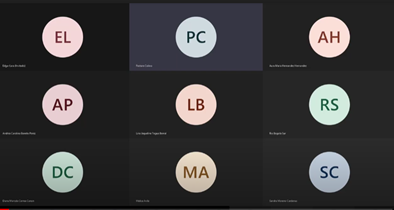 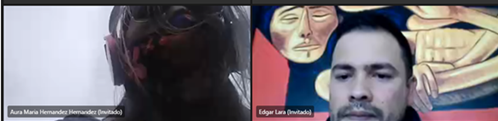 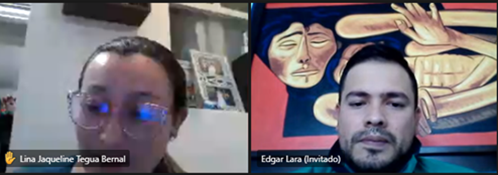 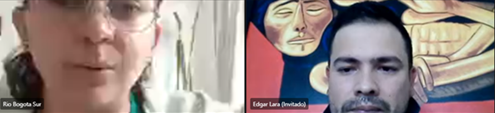 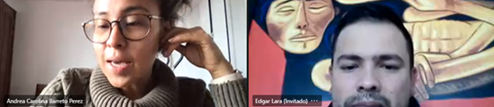 AprendizajeConocimientoAprenderConstruirInterinstitucionalConocerParticipaciónInformaciónCompartirGestiónIdentificarOrganizaciónAportarImplementarPoderExperienciasProgramarEducaciónObtener conocimientoReconocerSostenibilidad Seguridad alimentariaHogarCampoOrgánicoComidaSostenibleSustrato UrbanoProducción limpiaCampesinosLibertadCultivos Alimento limpioVidaSaludOptimización recursosMejoramiento del espacioAprovechamientoSustentoAutoconsumoOrgánicoInclusiónInfraestructuraInnovaciónUrbanizaciónNutriciónUtilidadHuertas TierraSiembraIntegración socialAutoabastecimientoCambio climáticoComunidadInteriorEconomíaResistenciaSustentabilidadEmprendimientoCaseroTerritorioCiudadSeguridad alimentariaCampo AbastecimientoCalidadCrecimiento CercaComunidadSaludRuralidadAlimentosProgresoAlrededorAutoconsumoSiembraOrgánicoHuertaCaseroEntorno cerca a la ciudadLibreEspaciosDistanciaSustentoSuministroArticulaciónAlternativaPerímetroConfianzaCostoRural VitalTruequeAlimentos limpiosPeriferiaAutoabastecimientoSostenibilidadSeguridad alimentariaSoberanía alimentariaPrecios justosSoberanía InocuidadOrgánicosMercados campesinosConfianzaVocación territorialVidaBiofábricasBiopreparadosSaludAbastecimiento seguroSustentabilidadOrganización socialRecursos naturalesSemillasEspaciosAlimentos limpiosSostenibleProducción limpiaPlazasAguaCambio climáticoProducción orgánicosCiudadanía CalidadEducación UrbanoEmpleo AhorroAutoconsumoDesconocimientoFalta de ConocimientoApoyoEducaciónObjetivos diferentesFalta de protecciónConflictos por espacioTiempoFalta de redes conjuntasRecursosInsumosFalta de ayudasIntereses diferentesPromociónFalta espaciosAdiestramientoComercializaciónFalta de reconocimientoFortalecimiento técnicoContaminaciónFalta integraciónInconsistenciasRelación costo-beneficioFalta articulaciónCapacitaciónHerramientasInequidadSin amorAyudasDemorasAprendizajeArticulaciónInasistenciaUniónDesinterésFormaciónIntegración intersectorialEspacios disponiblesAcompañamientoInformaciónDesigualdadVoluntadIdeasAutogestiónDesempleoBurocraciaInclusiónAutonomíaFalta de trabajo articulado con la comunidadFalta de reconocimiento del SADA por parte de la comunidadDesinterés por parte de la comunidad y falta de gestión institucionalFalta de conciencia y capacitaciónSeguridad alimentariaFalta de herramientas para producirIntereses diferentesTrabas burocráticasFalta de conocimientoCapacitación continua en nuevas técnicas y tecnologíasFortalecimiento técnicoFormaciónFalta de conocimientoFalta de tomar concienciaFaltas de redes de trabajo semillas - productoras – sembradoresPoca visibilizarción de centros educativosFalta divulgación Falta de capacitación e informaciónAcompañamientoArticulación institucional según la misionalidadFalta de capacitaciónDesconocimientoFalta de capitalFalta de capacitacionesFalta de cartografía de fácil accesoCapacitaciones, manejo de productos para su aprovechamientoProcesos repetitivosAsistencias técnicas, capacitaciones acompañamientoDesarticulación institucionalFalta de claridad en los conceptos (agroecología)Contacto interinstitucional tardío debido a problemas contractuales del JBBIntereses particularesPoca visibilización de los centros educativosMiedo a sembrar debido a que se han creado muchos mitos a esta actividadDesconocimiento de los lineamientos específicos para que las comunidades interesadas puedan reglamentar dicha actividadFalta de armonización de las accionesNuevas tecnologíasProductividadPoca participación Mejoramiento productivoBaja productividadDesconexión entre los dos entesAcceso de materiales y formaciónDificultad en la comunicación entre actoresPlaneación productivaAcopio y distribuciónDificultad en productividadMás productividad mejores provechosNo articulación, no hay confianza entre las comunidades y en la institucionalidadAlimentación saludablePoco uso de las tierrasLa comunidad pierde interés en actividades en las que no evidencian un impacto que les beneficie, debido a un acompañamiento incompleto y descuidado a nivel institucionalDesinformación en la comunidad acerca de lo que esperan las personas de las institucionesNo hay corresponsabilidad en los procesos productivosFalta de credibilidad de los agricultoresDesconocimiento de las especies alimentariasTransformación productivaProductividad y calidez en huertasDesconocimiento del uso de las plantasProcesos postcosechasHerramientas productivasPoco emprendimiento de nuestros recursos en la ciudadBaja participaciónPlaneación a partir de las variables de cultivoFalta de banco de semillasContacto interinstitucional tardío debido a organización del JBBNo se aplica claramente el concepto de agroecologíaEmpleo eficiente del agua en producciónPoca siembra de productos, dependencia de venta de productos agrícola de almacenes y tiendas de barrio, espacios óptimos para sembrar desperdiciosNOMBRELOCALIDADORGANIZACIÓN SOCIAL O INSTITUCIÓNRosalba Corredor(Usaquén Engativá y Teusaquillo)Referente de Seguridad Alimentaria y NutricionalCatherine Garzón(Usme y Tunjuelito)Seguridad Alimentaria y Nutricional - Subred SurMaría Alejandra Cabezas(Usme y Tunjuelito)Instituto Para la Economía Social - IPESJaqueline MaldonadoBosaJardín San Diego - San Ignacio de LoyolaIngrid Johanna PiñerosBosaOrganización Ambiental Ecociencia TerrestreLuz Marina EncisoBosaAsociación San Ignacio de Loyola - Sede San DiegoMaritza MarulandaBosaAsociación San Ignacio de Loyola - Jardín San DiegoPaola MarínBosaAsociación San Ignacio de Loyola - Sede San DiegoJaime MorenoBosaOrganización Ambiental Ecociencia TerrestrePerla BoeckerBosaDaisy Tatiana FajardoCandelariaAlcaldía Local - Sector AmbientalÁngela Juliethg Muñoz OrdoñezCiudad BolívarAlcaldía Local - Área AmbienteEsteban Mauricio ÁlvarezEngativáAlcaldía LocalAngélica Liliana MolinaKennedyAlcaldía Local - Equipo PlaneaciónAngie ZamacaKennedyCristian Darío Duarte LesmesKennedyAlcaldía LocalTatiana CamargoKennedyAlcaldía Local - Equipo Formulación Agricultura UrbanaJaneth RamírezKennedyCasera Sede Nuevo KennedyRamón Andrés ArangoKennedyGrupo Ecológico Huella de OsoPedro Monroy BenítezKennedyComité de Seguridad AlimentariaFrancy OrtizLas CrucesOrganización ConviventiaMaría Camila García PaézMártiresFundación Social Crecer - Sede ICindy GeneyMártiresSecretaría Distrital de Ambiente - Oficina de Participación, Educación y LocalidadesDiana AhumadaPuente ArandaComedor Puente ArandaMarcela RoncancioPuente ArandaComedor Puente ArandaDiana AhumadaPuente ArandaEder CampasPuente ArandaSecretaría Distrital de Ambiente - Oficina de Participación, Educación y LocalidadesAndrea Carolina Barreto PérezRafael Uribe UribeAlcaldía LocalJuan Camilo MolanoRafael Uribe UribeAlcaldía LocalAlejandra MorenoRafael Uribe UribePlaneación del Fondo de Desarrollo LocalMaribel Peña Prieto y Juan CamiloRafael Uribe UribeAlcaldía LocalDaisy SuarezRafael Uribe UribeSecretaría Distrital de AmbienteSofy Andrea ArenalesSantaféSede Las NievesJeimy Paola ReySantaféAsociación San Ignacio de Loyola - Sede InésLaura RuizSantafe - Candelaria - Rafael Uribe UribeRefrente de Seguridad Alimentaría y Nutricional - Subred Centro OrienteDaisy SuárezSoachaCDI Abraham LincolnAlejandra FaguaSoachaAsociación San Ignacio de Loyola - Varón del SolAna Cristina Cano BáezSoachaSub Dirección de Ecosistemas y Ruralidad de la Secretaría Distrital de Ambiente(Líder de la Cuenca Suba - Salitre)Briyith PintoSoachaAsociación San Ignacio de Loyola - Varón del SolDiana ReyesSoachaAsociación San Ignacio de Loyola - Varón del SolDiana Marcela Correa CanonSoachaAsociación San Ignacio de Loyola - Varón del SolEnerith VelascoSoachaAsociación San Ignacio de Loyola - Varón del SolJohanna MolinaSoachaAsociación San Ignacio de Loyola - Varón del SolGina Camila PeñaSoachaAsociación San Ignacio de Loyola - Varón del SolLiliana BermúdezSoachaAsociación San Ignacio de Loyola - Varón del SolMary Luz LópezSoachaAsociación San Ignacio de Loyola - Varón del SolPaola BolañosSoachaAsociación San Ignacio de Loyola - Varón del SolCaterine AndradeSoachaAsociación San Ignacio de Loyola - Varón del SolPaola LeytonSoachaAsociación San Ignacio de Loyola - Varón del SolPaola Andrea Beltrán GarcíaSoachaAsociación San Ignacio de Loyola - Varón del SolSandra Milena Rodríguez MolinaSoachaAsociación San Ignacio de Loyola - Sede Las NievesYesica Gómez MontealegreSoachaAsociación San Ignacio de Loyola Nuevo KennedySandra Patricia NúñezSoachaAsociación San Ignacio de Loyola - Varón del SolYaqueline SánchezSoachaAsociación San Ignacio de Loyola - Varón del SolLina MenesSoachaAbraham LincolnJulián Santiago Beltrán ContrerasSubaSub Dirección de Ecosistemas y Ruralidad de la Secretaría Distrital de AmbienteJulián BeltránSubaJenny Paola Mendoza MonsalveSubaSeguridad Alimentaría y NutricionalJuan Jacobo ArcilaSubaSecretaría Distrital de Desarrollo EconómicoLucila PérezSubaCorporedDaniel Suárez LeguizamónSubaSecretaría Distrital de AmbienteViviana CaraballoSubaJardín Manitas Laboriosas - Organización Niños Siglo XXIYamile MirandaSubaAsociación San Ignacio de Loyola - Sede Las NievesVicente LandinezSubaOrganización CorporedBibiana Andrea RadaTeusaquilloSecretaría Distrital de Ambiente - Oficina de Participación, Educación y LocalidadesJhon Édison LozadaTunjuelitoIDRD - Coordinador LocalJulio Armando VillaTunjuelitoAlcaldía Local - Oficina de ParticipaciónKaren BlancoTunjuelitoAsociación San Ignacio de Loyola - Sede Las NievesWilliam GalindoTunjuelitoSub Dirección de Ecosistemas y Ruralidad de la Secretaría Distrital de AmbienteOsmany Camargo GalindoUsmeICBF - Centro Zonal UsmeIveth Andrea ReyesUsmeSecretaría Distrital de AmbienteEdgar LaraSIN LOCALIDADJBBAndrés VargasSIN LOCALIDADJBBSandra Moreno CardenasSIN LOCALIDADJBBAura María HernándezSIN LOCALIDADJBBMarisol VilladiegoSIN LOCALIDADJBB Bosa - Kennedy - Puente ArandaLina Jaqueline Tegua BernalSIN LOCALIDADEquipo Red de Agricultores UrbanosKarito VásquezSIN LOCALIDADHugo RiveraSIN LOCALIDADSecretaría Distrital de Ambiente - Sub Dirección de Ecosistemas y RuralidadLiliana RodríguezSIN LOCALIDADJBBPedro BenítezSIN LOCALIDADFanny Consuelo Casiano RuizSIN LOCALIDADAsociación San Ignacio de Loyola Nuevo Kennedy